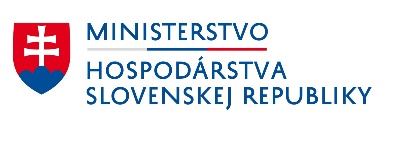 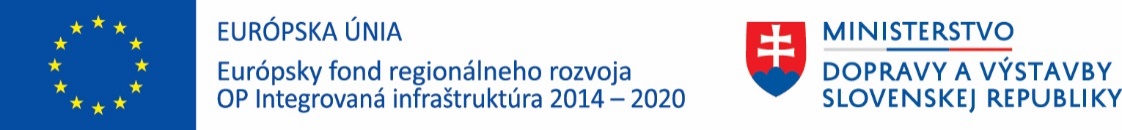 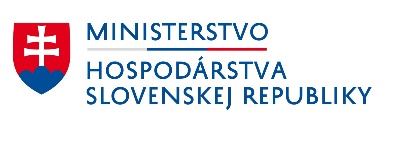 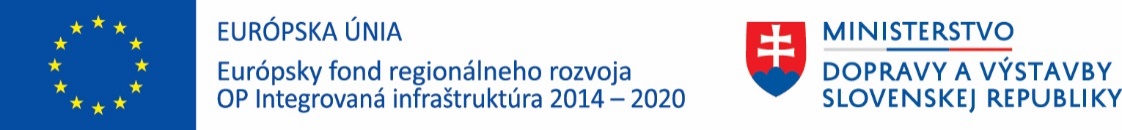 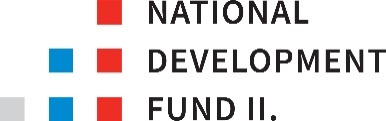 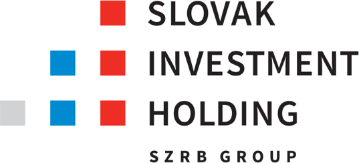 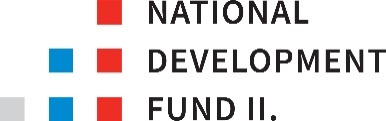 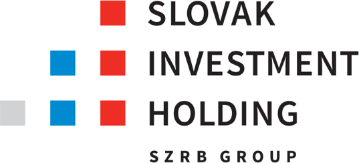 ObsahČlánok	Strana1.	Definície a výklad	42.	Účel	183.	Ručenie	194.	Kritériá oprávnenosti	195.	Procesy zahrnutia a vylúčenia z Portfólia	256.	Úpravy limitných súm ručenia	317.	Korekcia Aktuálnej výšky portfólia a Nepokryté čiastky	318.	Podmienky pre Žiadosť o plnenie	329.	Hotovostné krytie	3410.	Platby	3411.	Právo na odňatie	3512.	Vymožené čiastky	3613.	Poplatok za ručenie a poplatok za správu	3914.	Úroková dotácia	3915.	Vyhlásenia	3916.	Informačné záväzky	4117.	Všeobecné záväzky	4218.	Ochrana údajov, „poznaj svojho zákazníka“ a Zákon o RPVS	4919.	Prípady neplnenia	5020.	Dôsledky prípadov neplnenia	5221.	Trvanie Dohody	5222.	Ustanovenia, ktoré zostávajú v platnosti	5323.	Prostriedky nápravy a zrieknutie sa práv	5324.	Oznámenia	5325.	Dane	5426.	Čiastočná neplatnosť	5427.	Prevod práv a záväzkov	5528.	Dôvernosť informácií	5529.	Ochrana bankového tajomstva	5630.	Vyhotovenia	5631.	Zmeny	5632.	Rozhodné právo a riešenie sporov	56Príloha	Forma Oznámenia o schválení na konci Obdobia dostupnosti	58Forma Oznámenia o zahrnutí	59Forma Oznámenia o vylúčení	72Forma Žiadosti o plnenie	73Forma Oznámenia o vymoženej čiastke	77Vyhlásenia	80Vyhlásenia Veriteľa	80Vyhlásenia Ručiteľa	83Forma Správy MSP	85Odvetvia podliehajúce obmedzeniam	89Podpisy	91TÁTO DOHODA bola uzatvorená dňa []MEDZI:National Development Fund II., a.s., so sídlom Grösslingová 44, 811 09 Bratislava, Slovenská republika, IČO: 47 759 224, zapísaným v Obchodnom registri Okresného súdu Bratislava I, oddiel: Sa, vložka č. 5948/B, (NDF II. alebo Ručiteľ); a [] (ďalej len Veriteľ).KEĎŽE:Nariadením Európskeho parlamentu a Rady (ES) č. 1303/2013 zo 17. decembra 2013, ktorým sa stanovujú spoločné ustanovenia o Európskom fonde regionálneho rozvoja, Európskom sociálnom fonde, Kohéznom fonde, Európskom poľnohospodárskom fonde pre rozvoj vidieka a Európskom námornom a rybárskom fonde a ktorým sa stanovujú všeobecné ustanovenia o Európskom fonde regionálneho rozvoja, Európskom sociálnom fonde, Kohéznom fonde a Európskom námornom a rybárskom fonde, a ktorým sa zrušuje nariadenie Rady (ES) č. 1083/2006 (ďalej ako Nariadenie CPR) boli prijaté všeobecné ustanovenia, ktoré sa okrem iného týkajú pôsobnosti, financovania a využívania Európskeho fondu regionálneho rozvoja (ďalej ako ERDF), Európskeho sociálneho fondu (ďalej ako ESF) a Kohézneho fondu (ďalej ako KF) (ERDF, ESF a KF spolu ďalej ako Fondy).Ako súčasť Operačného programu (ako je definovaný nižšie) sa príslušné orgány Slovenskej republiky dohodli, že vyčlenia zdroje na účely tejto Dohody (ďalej ako Finančné zdroje). NDF II. vyhlásil Výzvu na vyjadrenie záujmu pre finančné inštitúcie pre zapojene sa do finančného nástroja SIH antikorona záruka (Záručný nástroj na zmiernenie obmedzení spôsobených chorobou COVID-19 - COVID-19 Restrictions Alleviation Instrument of Guarantee - CRAIG) (ďalej ako Výzva), v rámci ktorej Veriteľ prejavil záujem o uzavretie tejto Dohody. Veriteľ berie na vedomie, že na základe uvedenej Výzvy môže byť takáto dohoda o záručnom nástroji SIH antikorona záruka na zmiernenie obmedzení spôsobených chorobou Covid-19 uzavretá aj s inými veriteľmi s rovnakými podmienkami.Ručiteľ súhlasí, že poskytne Ručenie Veriteľovi na pokrytie časti úverového rizika Veriteľa týkajúceho sa Portfólia za podmienok a v súlade s ustanoveniami tejto Dohody. Definície a výkladDefinícieV tejto Dohode, ak to kontext nevyžaduje inak, majú nasledujúce výrazy nasledujúci význam:Aktuálna výška portfólia znamená v akomkoľvek čase a za podmienok uvedených v článku 7.1 (Korekcia Aktuálnej výšky portfólia) a článku 4.5 (Revolvingové úvery) celkovú čiastku istín Úverov MSP, ktoré majú byť poskytnuté v rámci Krytých úverov MSP (v prípade Revolvingového úveru táto čiastka predstavuje Výšku úverového limitu platného pre tento Revolvingový úver v danom čase) pričom, pre odstránenie pochybností:Aktuálna výška portfólia nesmie za žiadnych okolností prekročiť súčet Dohodnutej výšky portfólia A, Dohodnutej výšky portfólia B a Dohodnutej výšky portfólia C;v dôsledku predčasného splatenia alebo splatenia poskytnutých čiastok v rámci Úverov MSP dôjde k zníženiu Aktuálnej výšky portfólia:v deň, kedy sa Aktuálna výška portfólia bude prvý krát rovnať alebo presiahne súčet Dohodnutej výšky portfólia A, Dohodnutej výšky portfólia B a Dohodnutej výšky portfólia C (ďalej ako rozhodný deň) a to o výšku všetkých splátok a predčasných splátok poskytnutých čiastok v rámci Úverov MSP do rozhodného dňa; avždy v deň, ktorý nasleduje po rozhodnom dni, kedy dôjde k predčasnému splateniu alebo splateniu poskytnutých čiastok v rámci Úverov MSP; avždy v deň, ktorý nasleduje po Období dostupnosti, kedy dôjde k predčasnému splateniu alebo splateniu poskytnutých čiastok v rámci Úverov MSP; aak je Úver MSP Vylúčeným úverom MSP, nebude braný do úvahy pri výpočte Aktuálnej výšky portfólia odo (a vrátane) dňa, ku ktorému sa stal Vylúčeným úverom MSP.Aktuálna výška úrokovej dotácie znamená v Deň správy celkovú čiastku vyplatenej Úrokovej dotácie, pričom, pre odstránenie pochybností:Aktuálna výška úrokovej dotácie pre jednotlivé časti portfólia nesmie za žiadnych okolností prekročiť 25 % z Limitu ručenia pre každú z častí portfólia;v dôsledku vrátenia vyplatenej Úrokovej dotácie zo strany Veriteľa dôjde k zníženiu Aktuálnej výšky úrokovej dotácie, a to o výšku všetkých platieb Úrokovej dotácie vrátenej zo strany Veriteľa. Celkové čerpanie znamená celkovú čiastku čerpanú príslušným MSP v rámci Krytého úveru MSP.Časť A aktuálnej výšky portfólia znamená časť Aktuálnej výšky portfólia, ktorá sa rovná celkovej čiastke istín Úverov MSP, ktoré majú byť poskytnuté v rámci Krytých úverov MSP Novým oprávneným MSP v Menej-rozvinutom regióne.Časť B aktuálnej výšky portfólia znamená časť Aktuálnej výšky portfólia, ktorá sa rovná celkovej čiastke istín Úverov MSP, ktoré majú byť poskytnuté v rámci Krytých úverov MSP Existujúcim oprávneným MSP v Menej-rozvinutom regióne.Časť C aktuálnej výšky portfólia znamená časť Aktuálnej výšky portfólia, ktorá sa rovná celkovej čiastke istín Úverov MSP, ktoré majú byť poskytnuté v rámci Krytých úverov MSP Oprávneným MSP vo Viac-rozvinutom regióne.Činnosti veriteľa znamená činnosti súvisiace poskytovaním Úverov MSP, zahŕňajúce marketing a komunikáciu voči potenciálnym Oprávneným MSP, poskytovanie informácií MSP súvisiacich s Úverom MSP, overovania Kritérií oprávnenosti pred poskytnutím Úveru MSP a počas správy Portfólia, priraďovanie interného hodnotenia (ratingu) Úverom MSP, vykonávanie transakcií súvisiacich s Úverom MSP, správu Portfólia na základe konzistentnej internej politiky, monitorovanie Portfólia, podávanie Správ Ručiteľovi, vymáhanie vzniknutých Strát, dodržiavanie povinností evidencie vyplývajúcich zo Štátnej pomoci a plnenie iných povinností vyplývajúcich z tejto Dohody.Činnosti s povoleným účelom znamená financovanie:investície do hmotného a nehmotného majetku, súvisiace s udržaním alebo zvýšením počtu pracovných miest, a to vrátane prevodu vlastníckych práv v podnikoch, za predpokladu, že sa takýto prevod uskutoční medzi nezávislými investormi,;prevádzkového kapitálu súvisiaceho s rozvojom alebo rozširovaním činností, ktoré sú doplnkové k činnostiam uvedeným v odseku (a) vyššie a sú s nimi spojené (ktorých doplnkový charakter sa musí preukázať, okrem iného, pomocou podnikateľského plánu konečného prijímateľa a výšky financovania);prevádzkového kapitálu súvisiace s udržaním alebo zvýšením počtu pracovných miest a týkajúceho sa založenia, posilnenia alebo rozšírenia novej alebo existujúcej podnikateľskej činnosti MSP, na základe jednej z nasledujúcich dvoch možností, a to podľa toho, ktorá sa vzťahuje na príslušný prípad: plánu na vytvorenie alebo rozšírenie podniku, alebožiadosti o úver a/alebo úverová dokumentácia, v každom prípade vrátane popisu potreby prevádzkového kapitálu MSP.prevádzkového kapitálu na podporu osobitného prístupu k znevýhodneným sociálnym skupinám a na realizáciu sociálne orientovaných opatrení (udržanie pracovných miest ap.),prevádzkového kapitálu na podporu MSP s obmedzeným prístupom ku kapitálu v dôsledku udalostí mimo kontrolu podniku,ak nie je dodatkom k tejto Dohode stanovené inak.Deň korekcie má význam uvedený v článku 7.1 (Korekcia Aktuálnej výšky portfólia).Deň najneskoršieho čerpania znamená 30. júna 2023.Deň splatnosti poplatku za ručenie znamená Pracovný deň, ktorý nasleduje 15 kalendárnych dní po poslednom dni príslušného Obdobia na výpočet poplatku za ručenie. Deň správy znamená, vo vzťahu k príslušnému kalendárnemu štvrťroku, Pracovný deň, ktorý nasleduje jeden mesiac po poslednom dni tohto kalendárneho štvrťroka. Deň účinnosti znamená deň [uzavretia tejto Dohody] / [nasledujúci po dni, kedy bola táto Dohoda zverejnená podľa § 5a zákona č. 211/2000 Z.z. o slobodnom prístupe k informáciám (v znení neskorších predpisov) v centrálnom registri zmlúv.]Deň ukončenia znamená najskorší z nasledujúcich dní:deň, ktorý nasleduje deväť mesiacov po Najneskoršom dni splatnosti úveru MSP; adeň, ku ktorému Ručiteľ nebude viac povinný vykonávať ďalšie platby Veriteľovi a ani Ručiteľ nebude mať žiadne nároky voči Veriteľovi na základe tejto Dohody. Deň ukončenia obdobia dostupnosti znamená posledný deň Obdobia dostupnosti.Deň ukončenia vymáhania znamená, vo vzťahu k príslušnému Krytému úveru MSP, deň, kedy Veriteľ oznámil Ručiteľovi, že v súlade so svojou Úverovou a inkasnou politikou a po dohode s Ručiteľom označil Veriteľ tento Krytý úver MSP za nevymožiteľný vzhľadom na to, že nie je rozumné v súvislosti s týmto Krytým úverom očakávať prijatie akejkoľvek Vymoženej čiastky.Deň vylúčenia má význam uvedený v odseku (b) článku 5.2 (Proces vylúčenia).Deň žiadosti o plnenie znamená Deň správy pričom posledným Dňom žiadosti o plnenie bude Posledný deň žiadosti o plnenie.Dizajn manuál OPII znamená Dizajn manuál OPII v aktuálnom znení, v čase podpisu zmluvy sprístupnený na https://www.opii.gov.sk/metodicke-dokumenty/manual-pre-komunikaciu-a-informovanie. Dizajn manuál SIH znamená Dizajn manuál SIH, ktorý na požiadanie poskytne Ručiteľ Veriteľovi.Dohoda znamená túto dohodu (vrátane jej príloh).Dohodnutá výška portfólia znamená Dohodnutú výšku portfólia A alebo Dohodnutú výšku portfólia B alebo Dohodnutú výšku portfólia C.Dohodnutá výška portfólia A znamená [●] EUR.Dohodnutá výška portfólia B znamená [●] EUR.Dohodnutá výška portfólia C znamená [●] EUR.Dotknutá časť má význam uvedený v odseku (c) článku 5.2 (Proces vylúčenia).Dotknutá zmluvná strana má význam uvedený v článku 20.1 (Pozastavenie záväzkov).Dotovaný úver znamená Krytý úver MSP okrem Revolvingového úveru.Dôverné informácie znamená všetky informácie týkajúce sa Ručiteľa, Veriteľa, akýchkoľvek MSP, alebo Ručenia, ktoré sú poskytnuté jednej Zmluvnej strane druhou Zmluvnou stranou alebo jej poradcami, a to v akejkoľvek forme, pričom zahŕňajú akýkoľvek dokument, elektronický súbor alebo akúkoľvek inú formu zobrazenia alebo uchovania obsiahnutých informácií alebo ktorá je získaná alebo odvodená z týchto informácií, avšak nezahŕňa informácie:ktoré sú alebo sa stanú verejne známymi inak ako porušením článku 28 (Dôvernosť informácií) niektorou Zmluvnou stranou; týkajúce sa len Veriteľa, ktoré ním nie sú označené za dôverné v čase poskytnutia; týkajúce sa len Veriteľa, ktoré sú známe Ručiteľovi pred dňom, v ktorom sú mu poskytnuté Veriteľom alebo jeho poradcami; atýkajúce sa len Veriteľa a ktoré Ručiteľ zákonne získal, a to iným spôsobom ako zo zdroja, ktorý je prepojený so Veriteľom a ktoré neboli získané porušením ani inak nepodliehajú akejkoľvek povinnosti mlčanlivosti, ktorej si je Ručiteľ vedomý.EDA znamená Európsky dvor audítorov. EURIBOR znamená medzibankovú ponukovú sadzbu spravovanú European Money Markets Institute (alebo inou osobou, ktorá prevezme správu tejto sadzby) pre menu euro a obdobie troch mesiacov, ktorá sa zobrazuje dva Pracovné dni pred začiatkom každého príslušného úrokového obdobia stránke EURIBOR01 služby Thomson Reuters (alebo inej stránke, ktorá ju nahradí) alebo ak bude dohodnutá stránka nahradená alebo služba prestane byť dostupná, inej stránke alebo službe zobrazujúcej primeranú sadzbu, ktorú môže určiť Ručiteľ), pričom ak takto určená sadzba je nižšia ako nula, bude sa mať za to, že je nula.Európsky dozorný úradník pre ochranu údajov znamená nezávislý kontrolný orgán zriadený podľa Nariadenia o ochrane údajov.Existujúci oprávnený MSP znamená mikro, malý alebo stredný podnik, ako ich definuje Odporúčanie MSP bez ohľadu na dĺžku ich existencie.Externé databázy znamená databázy, ktoré spravujú tretie strany a do ktorých má Veriteľ prístup na účely zistenia solventnosti osoby, vrátane databázy RBUZ Register bankových úverov a záruk, register spravovaný Národnou bankou Slovenska.Fondy má význam uvedený v odseku (A) preambuly.Finančné zdroje má význam uvedený v odseku (B) preambuly. Hotovostné krytie znamená peňažné prostriedky na účte Ručiteľa vedenom v Štátnej pokladnici, ktoré sú určené len na poskytnutie plnenia Ručiteľom z Ručenia za podmienok uvedených v tejto Dohode a na povolené treasury operácie. Prostriedky Hotovostného krytia musia byť účtovne odlíšené od iných prostriedkov Ručiteľa. Koeficient udržateľnosti znamená 100 %, ak nie je dodatkom k tejto Dohode stanovené inak.Komisia znamená Európsku komisiu.Kritériá oprávnenosti má význam uvedený v článku 4 (Kritériá oprávnenosti).Kritériá oprávnenosti MSP má význam uvedený v článku 4 (Kritériá oprávnenosti).Kritériá oprávnenosti portfólia má význam uvedený v článku 4 (Kritériá oprávnenosti).Kritériá oprávnenosti úrokovej dotácie má význam uvedený v článku 4 (Kritériá oprávnenosti).Kritériá oprávnenosti úveru MSP má význam uvedený v článku 4 (Kritériá oprávnenosti).Krytý úver MSP má význam uvedený v článku 3 (Ručenie).Limit ručenia znamená maximálnu súhrnnú čistú čiastku, ktorú je Ručiteľ povinný plniť z Ručenia a vypočítanú, v danom čase, ako násobok:Aktuálnej výšky portfólia (potvrdenej v poslednej Správe doručenej Ručiteľovi pred akýmkoľvek takýmto výpočtom);Výšky krytia;Výšky limitu ručenia; aPomeru čerpania.Limit úrokovej dotácie znamená maximálnu súhrnnú čistú čiastku, ktorú je Ručiteľ povinný vyplatiť na Úrokovú dotáciu, ktorá je za každú časť portfólia samostatne rovná násobkuLimitu ručenia (potvrdeného v poslednej Správe doručenej Ručiteľovi pred akýmkoľvek takýmto výpočtom); a25 %.Limitná suma ručenia A znamená maximálnu čiastku, ktorú je Ručiteľ povinný plniť z Ručenia, a ktorá predstavuje maximálne [●] EUR.Limitná suma ručenia B znamená maximálnu čiastku, ktorú je Ručiteľ povinný plniť z Ručenia, a ktorá predstavuje maximálne [●] EUR. Limitná suma ručenia C znamená maximálnu čiastku, ktorú je Ručiteľ povinný plniť z Ručenia, a ktorá predstavuje maximálne [●] EUR. Manuál pre informovanie a komunikáciu znamená Manuál pre informovanie a komunikáciu pre Operačný program Integrovaná infraštruktúra v aktuálnom znení, v čase podpisu zmluvy sprístupnený na https://www.opii.gov.sk/metodicke-dokumenty/manual-pre-komunikaciu-a-informovanie.Maximálny objem úrokovej dotácie znamená sumu zodpovedajúcu v prípade Úrokovej dotácie portfólia A 25 % Limitnej sumy ručenia A, v prípade Úrokovej dotácie portfólia B 25 % Limitnej sumy ručenia B a v prípade Úrokovej dotácie portfólia C 25 % Limitnej sumy ručenia C.Maximálna miera rizika MSP znamená nižšia z maximálnej výšky dovolenej podľa (i) Nariadenia De Minimis a (ii) Schémy štátnej pomoci.Maximálna splatnosť úveru MSP znamená 48 mesiacov (vrátane akéhokoľvek obdobia odkladu splácania alebo obdobia nesplácania), ak nie je dodatkom k tejto Dohode stanovené inak. Maximálna splatnosť úveru MSP sa vzťahuje aj na Revolvingový úver. Maximálna výška úveru MSP znamená sumu Úveru MSP vi výške 1.180.000 EUR.Menej-rozvinutý región znamená Banskobystrický samosprávny kraj, Košický samosprávny kraj, Nitriansky samosprávny kraj, Prešovský samosprávny kraj, Trenčiansky samosprávny kraj, Trnavský samosprávny kraj a Žilinský samosprávny kraj.Minimálna splatnosť revolvingového úveru znamená 12 mesiacov.Minimálna splatnosť úveru MSP znamená 36 mesiacov (vrátane akéhokoľvek obdobia odkladu splácania alebo obdobia nesplácania).MSP znamená mikro, malý alebo stredný podnik (ako je definovaný v Odporúčaní MSP), ktorý vstupuje do Úveru MSP so Veriteľom.Najneskorší deň splatnosti úveru MSP znamená skorší z nasledovných dní:najneskorší deň, ku ktorému má byť splatný Úver MSP, ktorý je zahrnutý do Portfólia, zo strany príslušného MSP v súlade so splátkovým kalendárom v zmluvnej dokumentácii spravujúcej tento Úver MSP (vrátane v dôsledku akýchkoľvek zmien podmienok tohto Úveru MSP); adeň, ku ktorému nastane Maximálna splatnosť úveru MSP po Dni ukončenia obdobia dostupnosti.Nariadenie CPR má význam uvedený v odseku (A) preambuly.Nariadenie De Minimis znamená nariadenie Komisie (EC) č. 1407/2013 z 18. decembra 2013 o uplatňovaní článkov 107 a 108 Zmluvy o fungovaní Európskej únie na pomoc de minimis (Ú. v. L352, 24.12.2013).Nariadenie ERDF znamená nariadenie Európskeho parlamentu a Rady (EÚ) č. 1301/2013 zo 17. decembra 2013 o Európskom fonde regionálneho rozvoja a o osobitných ustanoveniach týkajúcich sa cieľa Investovanie do rastu a zamestnanosti, a ktorým sa zrušuje nariadenie (ES) č. 1080/2006.Nariadenia o európskych štrukturálnych a investičných fondoch znamená akúkoľvek legislatívu týkajúcu sa Fondov a akékoľvek požiadavky v rámci Operačného programu.Nariadenie o ochrane údajov znamená Nariadenie Európskeho parlamentu a Rady (EÚ) 2016/679 z 27. apríla 2016 o ochrane fyzických osôb pri spracúvaní osobných údajov a o voľnom pohybe takýchto údajov, ktorým sa zrušuje smernica 95/46/ES (všeobecné nariadenie o ochrane údajov) (Ú. v. L119, 4.5.2016, s. 1) v aktuálnom znení.Nedotknutá zmluvná strana má význam uvedený v článku 20.1 (Pozastavenie záväzkov).Neoprávnený úver MSP znamená v danom čase Úver MSP, ktorý buď:nie je Oprávneným úverom MSP v danom čase; aleboby nemal byť Oprávneným úverom MSP v danom čase, ak by sa podľa článku 4.4 (Zahrnuté Úvery MSP považované za oprávnené) nepovažoval za Oprávnený úver MSP, a to v prípade, že je overený alebo vyhlásený Ručiteľom alebo Veriteľom za neoprávnený Úver MSP v súlade odsekom (a) článku 5.2 (Proces vylúčenia).Neoprávnený výdavok znamená výdavok, ktorý sa považuje za neoprávnený podľa Nariadení o európskych štrukturálnych a investičných fondoch, tejto Dohody alebo podľa Schémy štátnej pomoci.Neplnenie znamená Prípad neplnenia alebo akúkoľvek udalosť alebo okolnosti uvedené v článku 19 (Prípady neplnenia), ktoré by (uplynutím obdobia odkladu, doručením oznámenia, prijatím akéhokoľvek rozhodnutia podľa tejto Dohody alebo akoukoľvek kombináciou z vyššie uvedených) predstavovali Prípad neplnenia.Neplnenie úveru MSP znamená v súvislosti s Úverom MSP, že:Veriteľ kedykoľvek vyhodnotí (konajúc primerane v súlade s jeho Úverovou a inkasnou politikou), že príslušný MSP pravdepodobne nie je schopný splniť si svoje peňažné záväzky vyplývajúce z daného Úveru MSP (bez toho, aby Veriteľ uplatnil príslušné kroky, napr. výkon Zabezpečenia); aleboPríslušný MSP si nesplnil akýkoľvek peňažný záväzok vyplývajúci z príslušného Úveru MSP, pričom táto situácia trvala najmenej 90 po sebe idúcich kalendárnych dní. Nepokryté čiastky má význam uvedený v článku 7.3 (Nepokryté čiastky).Nezaplatená čiastka má význam uvedený v článku 10 (Platby).Nezrovnalosť znamená podľa článku 2 ods. 36 Nariadenia CPR akékoľvek porušenie ustanovení práva EÚ alebo vnútroštátneho práva týkajúceho sa jeho uplatňovania, ktoré vyplýva z konania alebo opomenutia Veriteľa alebo MSP, ktorého dôsledkom je alebo by bol negatívny dopad na rozpočet EÚ zaťažením všeobecného rozpočtu neoprávneným výdavkom.Nový oprávnený MSP znamená mikro, malý alebo stredný podnik, ako ich definuje Odporúčanie MSP, a ktorý je mladší ako 3 roky (t.j. vznikol neskôr ako 3 roky pred podaním žiadosti týkajúcej sa príslušného Úveru MSP so Veriteľom).Nový úver MSP má význam uvedený v článku 7.2 (Náhrada).Občiansky zákonník znamená zákon č. 40/1964 Zb. Občiansky zákonník, v znení neskorších predpisov.Obdobie dostupnosti znamená obdobie počnúc Dňom účinnosti a končiac 30. júnom 2023.Obdobie na výpočet poplatku za ručenie znamená obdobie od (a vrátane) prvého dňa kalendárneho štvrťroka do (ale nezahŕňajúc) prvého dňa nasledujúceho kalendárneho štvrťroka.Obdobie uchovávania záznamov má význam uvedený v článku 17.4 (Uchovávanie záznamov - Oprávnenia).Obdobie zahrnutia náhrady znamená obdobie odo (a vrátane) Dňa korekcie (v súvislosti s korekciou podľa článku 7.1 (Korekcia Aktuálnej výšky portfólia)) alebo dňa, ku ktorému bola Zmluvná strana informovaná, že Úver MSP bude Vylúčeným úverom MSP (v súvislosti s korekciami podľa článku 5.2 (Proces vylúčenia)) do (ale nie vrátane) skoršieho z nasledujúcich dní:Dňa ukončenia; aDňa najneskoršieho čerpania.Obdobie žiadosti o plnenie znamená obdobie od (ale nie vrátane) posledného dňa kalendárneho štvrťroka do (a vrátane) bezprostredne nasledujúceho po Dni žiadosti o plnenie.Obchodný zákonník znamená zákon č. 513/1991 Zb. Obchodný zákonník, v znení neskorších predpisov.Očakávaný pákový efekt znamená podiel (i) súčtu Dohodnutej výšky portfólia A, Dohodnutej výšky portfólia B a Dohodnutej výšky portfólia C a (ii) súčtu Limitnej sumy ručenia A,Limitnej sumy ručenia B a Limitnej sumy ručenia C.Očakávané výsledky znamená [●] podporených MSP zo strany Veriteľa formou Krytých úverov MSP.Odňatá čiastka má význam uvedený v článku 11 (Právo na odňatie).Odporúčanie MSP znamená Odporúčanie Komisie 2003/361/ES o definícii mikro, malých a stredných podnikov (Ú. v. EÚ L 124, 20.5.2003, s. 36) v aktuálnom znení.Odvetvie podliehajúce obmedzeniam znamená každé odvetvie uvedené v Prílohe 9 (Odvetvia podliehajúce obmedzeniam). OLAF znamená Európsky úrad na boj proti podvodom, založený v súlade s ustanoveniami Nariadenia Európskeho parlamentu a Rady (ES) č. 1073/1999 z 25. mája 1999, týkajúceho sa vyšetrovania vykonávaného Európskym úradom na boj proti podvodom (OLAF).Operačný program znamená Operačný program Integrovaná infraštruktúra (https://www.opii.gov.sk/).Oprávnená osoba má význam uvedený v článku 16.2 (Oprávnené osoby).Oprávnený MSP znamená Nový oprávnený MSP alebo Existujúci oprávnený MSP.Oprávnený úver MSP má význam uvedený v článku 4 (Kritériá oprávnenosti).Oznámenie o vylúčení znamená písomné oznámenie v súvislosti s vylúčením Úveru MSP z Portfólia, ktoré zasiela Ručiteľ Veriteľovi v súlade s podmienkami tejto Dohody a vo forme (alebo v podstatnom ohľade vo forme) Prílohy 3 (Forma Oznámenia o vylúčení).Oznámenie o zahrnutí znamená štvrťročné písomné oznámenie v súvislosti so zaradením Úveru MSP do Portfólia doručené Veriteľom Ručiteľovi vo forme (alebo v podstatnom ohľade vo forme) Prílohy 2 (Forma Oznámenia o zahrnutí). Podstatný nepriaznivý vplyv znamená podstatný nepriaznivý vplyv na alebo podstatnú nepriaznivú zmenu v/vo:finančnej situácii, aktívach, vyhliadkach, alebo majetku Zmluvnej strany;schopnosti Zmluvnej strany plniť alebo dodržiavať akékoľvek svoje záväzky podľa tejto Dohody; aleboplatnosti, zákonnosti alebo vymožiteľnosti tejto Dohody alebo práv a prostriedkov nápravy Ručiteľa podľa tejto Dohody.Pomer čerpania znamená pomer v akomkoľvek čase, ktorý je vyjadrený v percentách a rovná sa podielu:súčtu:vo vzťahu ku Krytým úverom MSP, ktoré sú Revolvingovými úvermi, čiastky rovnajúcej sa súhrnu čiastok istín načerpaných MSP v rámci Revolvingových úverov v danom čase do maximálnej výšky rovnajúcej sa Výške úverového limitu platného pre Revolvingový úver, ktorý je Krytým úverom MSP; a vo vzťahu ku Krytým úverom MSP, ktoré nie sú Revolvingovými úvermi, súčtu akýchkoľvek čiastok istín načerpaných MSP v rámci Krytých úverov MSP zo strany Veriteľa v danom čase; aAktuálnej výšky portfólia v danom čase.Poplatok za ručenie znamená násobok:Sadzby poplatku za ručenie;súčtu čiastok istín pri uzavretí každého Úveru MSP zahrnutého do Portfólia počas príslušného Obdobia na výpočet poplatku za ručenie, znížený o akékoľvek splatené čiastky zo strany príslušných MSP; aVýšky krytia. Portfólio znamená portfólio pozostávajúce zo všetkých Úverov MSP, ktoré sú kryté Ručením.Posledný deň žiadosti o  plnenie znamená skorší z nasledovných dní:Deň ukončenia; adeň, ktorý nasleduje šesť mesiacov po Najneskoršom dni splatnosti úveru MSP.Povolený dodatok úveru MSP znamená akýkoľvek dodatok, ktorý predlžuje/skracuje splatnosť alebo navyšuje/znižuje výšku Úveru MSP, prípadne predstavuje inú modifikáciu podmienok Úveru MSP a ktorý je uskutočnený v súlade s Úverovou a inkasnou politikou, a za dodržania ostatných podmienok tejto Dohody pre Úvery MSP, pričom v prípade predĺženia splatnosti Úveru MSP musí platiť, že celková doba splatnosti z dôvodu takýchto dodatkov pre príslušný Úver MSP nepresiahne Maximálnu splatnosť úveru MSP. Pracovný deň znamená deň (okrem soboty a nedele), v ktorý sú otvorené banky na všeobecné obchodovanie v Slovenskej republike.Predčasný deň ukončenia má význam uvedený v článku 20.2 (Predčasné ukončenie). Prijateľné rizikové kategórie MSP znamená vnútorné ratingové kategórie MSP Veriteľa, ktorým Dlžník môže poskytnúť úver v súlade s jeho Úverovou a inkasnou politikou, okrem MSP zodpovedajúcim najvyššej ratingovej kategórii Veriteľa a akýchkoľvek ratingových kategórií zodpovedajúcim firmám „v ťažkostiach“ vo význame článku 2.2 Usmernenia o štátnej pomoci na záchranu a reštrukturalizáciu nefinančných podnikov v ťažkostiach (2014/C 249/01), Schémy štátnej pomoci alebo spadajúcim pod prípad článku 4(6)(a) Nariadenia De Minimis.Prípad neplnenia znamená akúkoľvek udalosť alebo okolnosť týkajúcu sa Veriteľa alebo Ručiteľa uvedenú v článku 19 (Prípady neplnenia). Príslušná časť má význam uvedený v článku 17.9 (Miera rizika Veriteľa).Príslušné strany znamená Ručiteľa, SIH, EDA, Komisiu alebo zástupcov Komisie (vrátane OLAF), všetky ostatné inštitúcie alebo orgány Európskej únie, ktoré sú oprávnené overiť použitie Fondov a Vnútroštátne orgány.Reštrukturalizácia Úveru MSP znamená v súvislosti s Úverom MSP, že Veriteľ konajúci štandardne a v súlade s jeho Úverovou a inkasnou politikou, súhlasí (pričom táto dohoda musí byť uzatvorená v písomnej forme s príslušným MSP) s reštrukturalizáciou Úveru MSP tak, že čiastka istiny, ktorej splatenie má byť vykonané príslušným MSP alebo akákoľvek čiastka úroku splatná príslušným MSP, je znížená za účelom zlepšenia vymáhateľnosti nárokov vyplývajúcich z príslušného Úveru MSP.Revolvingový úver znamená Úver MSP vo forme úverového nástroja (pre odstránenie pochybností, vrátane kontokorentnej úverovej linky) (s výnimkou akéhokoľvek úverového nástroja poskytnutého vo forme využitia úverového limitu prostredníctvom limitu kreditnej karty alebo limitu na kúpu pohľadávok, či už na báze regresu alebo bez regresu), na základe ktorého je MSP oprávnený čerpať na revolvingovej báze financovanie, ktoré mu poskytol Veriteľ (vrátane prostredníctvom vyrovnania záväzkov vyplývajúcich z akreditívov) ako úverovú linku počas stanoveného obdobia, prostredníctvom jedného alebo viacerých opakovaných čerpaní a splátok až do Výšky úverového limitu.  Riadni zamestnanci znamenajú zamestnanci zamestnaní v pracovnom pomere alebo na základe dohôd o výkone práce mimo pracovného pomeru.Rozpis žiadosti o plnenie znamená rozpis vo forme jej Prílohy 4A, ktorý podrobne uvádza Krytý úver MSP v súvislosti so Stratou, ktorá vznikla a uvádza podrobnosti o výpočte danej Straty.Ručenie má význam uvedený v článku 3 (Ručenie).Sadzba poplatku za ručenie znamená 0%.Sadzba úroku z omeškania znamená platnú sadzbu úroku z omeškania stanovenú právnymi predpismi Slovenskej republiky.Schéma štátnej pomoci znamená Schému pomoci de minimis Záruka na zmiernenie obmedzení spôsobených chorobou COVID-19 (CRAIG) – Operačný program Integrovaná infraštruktúra, zverejnená v Obchodnom vestníku č. [●], v aktuálnom znení a/alebo akákoľvek iná schéma pomoci v zmysle § 7 Zákona o štátnej pomoci, ktorá sa bude vzťahovať na tento Záručný nástroj.SIH znamená Slovak Investment Holding, a. s., so sídlom Grösslingová 44, 811 09, Bratislava, IČO: 47 759 097, zapísaná v obchodnom registri Okresného súdu Bratislava I, oddiel: Sa, vložka č. 5949/B.Správa znamená štvrťročnú správu, ktorú má Veriteľ predkladať Ručiteľovi vo forme Prílohy 2A.Strata znamená v akomkoľvek čase: akúkoľvek čiastku istiny a úroku (okrem (i) úroku z omeškania, kapitalizovaného úroku, poplatkov a akýchkoľvek iných nákladov a výdavkov, (ii) v prípade Revolvingových úverov, akejkoľvek časti istiny presahujúcej Výšku úverového limitu a čiastok úroku naakumulovaných z tejto časti istiny a (iii) čiastok úroku naakumulovaných po uplynutí 90 dní) splatnú a nezaplatenú v danom čase podľa podmienok Úveru MSP (alebo v prípade Krytého úveru MSP, pri ktorom nastalo Neplnenie Úveru MSP, ktorý by bol splatný ak by tento Úver MSP bol v danom čase vyhlásený za predčasne splatný za predpokladu, že v danom čase nastal prípad neplnenia) po tom ako buď:nastalo Neplnenie Úveru MSP; alebodošlo k Vyhláseniu predčasnej splatnosti úveru MSP, a za predpokladu, že ak príslušný Krytý úver MSP nebol vyhlásený za predčasne splatný v období 90 dní po príslušnom Neplnení úveru MSP, akýkoľvek úrok, ktorý vznikne v súvislosti s týmto Krytým úverom MSP po tomto dni, nebude braný do úvahy na účely tohto odseku (a); aakékoľvek zníženie istiny alebo úroku (okrem akéhokoľvek úroku z omeškania, kapitalizovaného úroku, poplatkov a akýchkoľvek iných nákladov a výdavkov) splatného z dôvodu Reštrukturalizácie úveru MSP.Štátna pomoc znamená pomoc poskytnutú ktorýmkoľvek členským štátom Európskej únie alebo prostredníctvom takého štátu, ako je uvedené v článku 107 Zmluvy o EÚ.Upravená časť má význam uvedený v článku 7.2 (Náhrada).Upravená splatnosť úveru znamená skutočnú splatnosť úveru, ak táto skutočná splatnosť neprevyšuje 48 mesiacov; v opačnom prípade znamená 48 mesiacov.Určené úvery má význam uvedený v odseku (f) článku 5.2 (Proces vylúčenia).Úroková dotácia znamená finančné prostriedky, ktoré poskytne Ručiteľ Veriteľovi na náhradu rozdielu vzniknutého znížením úrokovej sadzby uplatňovanej na Kryté úvery MSP oproti úrokovej sadzbe, ktorá by bez Úrokovej dotácie vyplývala z interného hodnotenia Veriteľa po zohľadnení zníženia podľa článku 17.10 (Požiadavka zníženia úrokovej sadzby). Úroková dotácia sa vypláca Veriteľovi.Úver MSP znamená akýkoľvek zazmluvnený úver s MSP zo strany Veriteľa v zmysle tejto Dohody. Úverová a inkasná politika znamená úverovú a inkasnú politiku Veriteľa v aktuálnom znení, ktorá obsahuje komplexnú a spoľahlivú metodiku identifikácie a hodnotenia MSP, a zabezpečuje dostatočné mechanizmy na zamedzenie vzniku konfliktov záujmov.Viac-rozvinutý región znamená Bratislavský samosprávny kraj.Vnútroštátne orgány znamená všetky kompetentné orgány Slovenskej republiky (a ich riadne oprávnení zástupcovia) vrátane orgánu auditu  podľa § 10 Zákona o finančných nástrojoch (Ministerstva financií Slovenskej republiky), certifikačného orgánu podľa § 9 Zákona o finančných nástrojoch (Ministerstva financií Slovenskej republiky), riadiaceho orgánu  podľa § 7 Zákona o finančných nástrojoch (Ministerstva  dopravy a výstavby Slovenskej republiky) a sprostredkovateľského orgánu podľa § 7 Zákona o finančných nástrojoch (Ministerstva hospodárstva Slovenskej republiky).Vyhlásenie predčasnej splatnosti má význam uvedený v odseku (d)(i) článku 5.2 (Proces vylúčenia).Vyhlásenie predčasnej splatnosti Úveru MSP znamená v súvislosti s Úverom MSP nastatie prípadu neplnenia (akokoľvek definovaného) v súvislosti s týmto Úverom MSP, ktorý oprávňuje Veriteľa vyhlásiť predčasnú splatnosť akýchkoľvek čiastok, ktoré sú mu dlžné a Veriteľ si uplatnil toto právo na vyhlásenie predčasnej splatnosti (alebo nemôže uplatniť tieto práva na vyhlásenie predčasnej splatnosti výlučne v dôsledku kogentných ustanovení právnych predpisov, ktoré bránia uplatneniu tohto práva alebo ho pozastavujú). Vyhlásenie predčasnej splatnosti z dôvodu nezrovnalosti má význam uvedený v odseku (d)(ii) článku 5.2 (Proces vylúčenia).Vylúčený úver MSP znamená akýkoľvek Úver MSP vylúčený z Portfólia podľa článku 5.2 (Proces vylúčenia).Vylúčené odvetvia znamená ktorékoľvek z vylúčených odvetví uvedených v článku 1 písm. a) až e) Nariadenia De Minimis alebo vylúčených sektorov hospodárstva v Schéme štátnej pomoci.Vymožená čiastka znamená každú čiastku po odpočítaní nákladov na vymáhanie (ak existujú), ktorú prijme alebo získa Veriteľ v súvislosti so Stratou, ak Ručiteľ plnil na základe Ručenia v súvislosti s danou Stratou. Vymožené čiastky zahŕňajú všetky čiastky prijaté Veriteľom v súvislosti so Stratou a ktoré sú vyplatené tretím stranám podľa akéhokoľvek záväzku Veriteľa v súlade s akýmkoľvek Zabezpečením s ohľadom na príslušný Krytý úver MSP uzavretý Veriteľom poskytnutým tretej strane alebo tretím stranám. V prípade, že čiastky vyplatené akejkoľvek tretej strane znížia výšku Vymožených čiastok, ktoré sú k dispozícii na zdieľanie s Ručiteľom, musí Veriteľ zvýšiť Vymožené čiastky o čiastku rovnajúcu sa čiastke vyplatenej akejkoľvek tretej strane. Výška krytia znamená 80 %.Výška limitu ručenia znamená 50 %.Výška úverového limitu znamená vo vzťahu k príslušnému Revolvingovému úveru, maximálnu čiastku istiny, ktorú sa Veriteľ zaviazal poskytnúť MSP z tohto Revolvingového úveru bez zohľadnenia akejkoľvek splátky tohto Revolvingového úveru zo strany MSP.Výzva má význam uvedený v odseku (C) preambuly.Zabezpečenie znamená záložné právo, zádržné právo, postúpenie pohľadávky alebo iný inštitút, ktorý zabezpečuje akýkoľvek záväzok akejkoľvek osoby alebo akúkoľvek inú dohodu alebo dojednanie s podobným účinkom. Zábezpeka znamená:akékoľvek Zabezpečenie; aakékoľvek ručenie tretej strany.Zákon o finančných nástrojoch znamená zákon č. 323/2015 Z. z. o finančných nástrojoch financovaných z európskych štrukturálnych a investičných fondov a o zmene a doplnení niektorých zákonov, v znení neskorších predpisov.Zákon o fondoch EÚ znamená zákon č. 292/2014 Z. z. o príspevku poskytovanom z európskych štrukturálnych a investičných fondov a o zmene a doplnení niektorých zákonov, v znení neskorších predpisov.Zákon o RPVS znamená zákon č. 315/2016 Z. z. o registri partnerov verejného sektora a o zmene a doplnení niektorých zákonov, v znení neskorších predpisov.Zákon o štátnej pomoci znamená zákon č. 358/2015 Z. z. o úprave niektorých vzťahov v oblasti štátnej pomoci a minimálnej pomoci a o zmene a doplnení niektorých zákonov.Zákon o účtovníctve znamená zákon č. 431/2002 Z.z. o účtovníctve , v znení neskorších predpisov.Záručný nástroj znamená finančný nástroj na základe tejto Dohody.Zjednodušená správa znamená správu, ktorú má Veriteľ na žiadosť Ručiteľa predložiť Ručiteľovi vo forme Prílohy 2B.Zmluva o EÚ znamená Zmluva o Európskej únii a Zmluva o fungovaní Európskej únie (Ú. v. C 83 z 30.3.2010).Zmluvná strana znamená Ručiteľa alebo Veriteľa a Zmluvné strany znamená oboch z nich.Žiadosť o plnenie znamená žiadosť o plnenie z Ručenia doručenej Veriteľom voči Ručiteľovi v súlade s podmienkami tejto Dohody.Žiadosť o plnenie Úrokovej dotácie znamená žiadosť o plnenie Úrokovej dotácie doručenej Veriteľom voči Ručiteľovi v súlade s podmienkami tejto Dohody.VýkladPokiaľ nie je uvedené inak, odkaz v tejto Dohode na:akúkoľvek Zmluvnú stranu sa bude vykladať tak, že zahŕňa jej právnych nástupcov, povolených nástupcov a povolených nadobúdateľov;aktíva zahŕňa súčasný a budúci majetok, príjmy a práva akejkoľvek povahy (vrátane akéhokoľvek práva na prijatie takýchto príjmov);túto Dohodu alebo akúkoľvek dohodu alebo listinu je odkazom na túto Dohodu alebo inú dohodu alebo listinu v znení neskorších zmien a doplnení (akokoľvek podstatných);ručenie znamená akékoľvek ručenie, záruku, akreditív, dlhopis, odškodnenie alebo podobnú zábezpeku voči strate alebo akýkoľvek záväzok, priamy alebo nepriamy, skutočný alebo podmienený, kúpiť alebo prevziať akýkoľvek dlh akejkoľvek osoby alebo investovať do akejkoľvek osoby alebo jej poskytnúť úver alebo kúpiť majetok akejkoľvek osoby, pričom v každom prípade sa tento záväzok preberá s cieľom udržať alebo pomôcť schopnosti tejto osoby splatiť jej dlh;odškodnenie znamená aj sľub odškodnenia podľa § 725 a nasl. Obchodného zákonníka;odkaz na mesiac je odkazom na kalendárny mesiac;odkaz na týždeň je odkazom na kalendárny týždeň, začínajúci v pondelok každý týždeň;dlh zahŕňa akýkoľvek záväzok (či už vzniknutý vo forme istiny alebo ručenia) za zaplatenie alebo splatenie peňažných prostriedkov, či už súčasný alebo budúci, skutočný alebo podmienený;osobu zahŕňa akéhokoľvek jednotlivca, firmu, spoločnosť, korporáciu, vládu, štát alebo štátnu agentúru alebo akékoľvek združenie, trust, spoločný podnik, konzorcium alebo partnerstvo (či už majú samostatnú právnu subjektivitu alebo nie) alebo dve alebo viac z vyššie uvedených možností alebo akýkoľvek iný subjekt alebo orgán;nariadenie zahŕňa akékoľvek nariadenie, pravidlo, oficiálnu smernicu, žiadosť alebo usmernenie (či už má alebo nemá silu právneho predpisu alebo ak nemá silu právneho predpisu, potom je to typ bežne dodržiavaný osobami, ktorých sa týka) akéhokoľvek vládneho, medzivládneho alebo nadnárodného orgánu, agentúry, oddelenia alebo akéhokoľvek regulačného, samosprávneho alebo iného úradu alebo organizácie;ustanovenie právneho predpisu je odkazom na ustanovenie akejkoľvek dohody, legislatívy, nariadenia, vyhlášky, príkazu alebo stanov a akúkoľvek podzákonnú legislatívu ustanovenú v rámci právomoci danej týmto ustanovením v znení neskorších zmien, uplatnení alebo opätovných ustanovení alebo nahradení (či už s úpravami alebo bez nich), či už pred alebo po Dni účinnosti; čas dňa je odkazom na stredoeurópsky čas; euro, EUR a € znamená oficiálnu menu eurozóny.Akýkoľvek odkaz v tejto Dohode na akékoľvek ustanovenia právnych predpisov sa bude vykladať ako odkaz na tieto ustanovenia v ich aktuálnom znení. Nadpisy článkov použité v tejto Dohode slúžia iba na uľahčenie orientácie a nemajú vplyv na výklad tejto Dohody.Pokiaľ nie je uvedené inak, pojem použitý v akomkoľvek oznámení poskytnutom na základe tejto Dohody alebo v súvislosti s touto Dohodou má rovnaký význam v takomto oznámení ako v tejto Dohode. Slová označujúce jednotné číslo zahŕňajú množné číslo a naopak, slová označujúce jeden rod zahŕňajú ostatné rody a slová označujúce osoby zahŕňajú právnické osoby a naopak. Neplnenie pretrváva ak nedošlo k jeho náprave alebo príslušná Zmluvná strana práv z neho vyplývajúcich nevzdala.Prílohy tvoria neoddeliteľnú súčasť tejto Dohody.  ÚčelÚčelom tejto Dohody je poskytnutie Ručenia Veriteľovi zo strany Ručiteľa s cieľom pokryť čiastočne úverové riziko Veriteľa týkajúce sa Portfólia. Účelom poskytnutia Ručenia Veriteľovi je napomôcť životaschopným MSP vysporiadať sa s finančnými ťažkosťami (obmedzeným prístupom ku kapitálu) v dôsledku obmedzení spôsobených ochorením COVID-19 a umožniť takýmto MSP realizáciu sociálnych opatrení spočívajúcich najmä v udržaní pracovných miest napriek krízovej situácii a odstrániť tak prostredníctvom Činností veriteľa konkrétne a jasne určené medzery na trhu a využiť pákový efekt Fondov na podporu financovania MSP s cieľom dosiahnuť Očakávaný pákový efekt a Očakávané výsledky. Veriteľ je povinný pri plnení tejto Dohody postupovať výlučne v záujme Ručiteľa a riadiaceho orgánu, ktorý prispel na financovanie Operačného programu.RučenieRučiteľ týmto poskytuje neodvolateľné a bezpodmienečné ručenie podľa §303 a nasl. Obchodného zákonníka v prospech Veriteľa za podmienok a v súlade s ustanoveniami tejto Dohody.Za podmienok a v súlade s ustanoveniami tejto Dohody sa Ručenie vzťahuje na Úvery MSP:ktoré sú Oprávnené úvery MSP;ktoré sú zahrnuté do Portfólia v súlade s podmienkami tejto Dohody počas Obdobia dostupnosti;v súvislosti so Stratami;vo Výške krytia; do výšky Limitu ručenia; au ktorých Strata vznikla najneskôr 90 dní od Najneskoršieho dňa splatnosti úveru MSP v súvislosti s čiastkami, ktoré sa neuhradili najneskôr k Najneskoršiemu dňu splatnosti úveru MSP. Úvery MSP, ktoré spĺňajú vyššie uvedené podmienky, predstavujú Kryté úvery MSP.Maximálna suma, ktorú je Ručiteľ povinný plniť z Ručenia podľa tejto Dohody:je vo vzťahu ku Krytým úverom MSP poskytnutým Novým oprávneným MSP v Menej-rozvinutom regióne rovná Limitnej sume ručenia A;je vo vzťahu ku Krytým úverom MSP poskytnutým Existujúcim oprávneným MSP v Menej-rozvinutom regióne rovná Limitnej sume ručenia B;je vo vzťahu ku Krytým úverom MSP poskytnutým Oprávneným MSP vo Viac-rozvinutom regióne rovná Limitnej sume ručenia C; aje celkovo rovná výške súčtu Limitnej sumy ručenia A, Limitnej sumy ručenia B a Limitnej sumy ručenia C.Kritériá oprávnenostiKritériá oprávnenostiZa dodržania podmienok uvedených v článkoch 4.3 (Čas súladu) a 4.4 (Zahrnuté Úvery MSP považované za oprávnené) musí Portfólio obsahovať iba Úvery MSP, ktoré spĺňajú všetky nižšie uvedené kritériá (tieto úvery ďalej ako Oprávnené úvery MSP a dané kritériá ďalej ako Kritériá oprávnenosti):Kritériá oprávnenosti MSP;Kritériá oprávnenosti úveru MSP; Kritériá oprávnenosti portfólia; Špecifické kritériá oprávnenosti portfólia A, Špecifické kritériá oprávnenosti portfólia B alebo Špecifické kritériá oprávnenosti portfólia C; aďalšie kritériá oprávnenosti.DefinícieNa účely tejto Dohody:Kritériá oprávnenosti MSP znamenajú, že MSP požičiavajúci si v rámci príslušného Úveru MSP:je Oprávnený MSP;nie je v ťažkostiach vo význame článku 2.2 Usmernenia o štátnej pomoci na záchranu a reštrukturalizáciu nefinančných podnikov v ťažkostiach (2014/C 249/01), Schémy štátnej pomoci alebo nespadá pod prípad článku 4(3)(a) Nariadenia De Minimis;nemá podstatné zameranie na jedno alebo viaceré Odvetvia podliehajúce obmedzeniam (čo určí Veriteľ na základe vlastného uváženia, okrem iného na základe primeraného významu tohto odvetvia pre príjmy, obrat alebo klientsku základňu príslušného MSP);nie je aktívny v žiadnom Vylúčenom odvetví;je zriadený a pôsobí v Slovenskej republike;je hodnotený Veriteľom v rámci Prijateľných rizikových kategórií MSP;nebol právoplatne odsúdený za trestný čin týkajúci sa jeho profesionálneho správania, ktorý by mohol ovplyvniť jeho schopnosť vykonávať jeho podnikateľskú činnosť; nebol právoplatne odsúdený za podvod, korupciu, účasť v zločineckej organizácii alebo akékoľvek iné protiprávne konanie poškodzujúce finančné záujmy EÚ;nedopustil sa skresľovania pri poskytovaní informácií požadovaných na účely výberu MSP;nie je vedený v centrálnej databáze vylúčených subjektov, ktorú zriadila a vedie Komisia na základe nariadenia (ES, Euratom) č. 1302/2008;nebola mu poskytnutá pomoc na činnosti súvisiace s vývozom do tretích krajín alebo členských štátov, konkrétne pomoc priamo súvisiaca s vyvážanými množstvami, so zriadením a prevádzkou distribučnej siete alebo s inými bežnými výdavkami spojenými s vývoznou činnosťou; nebola mu poskytnutá pomoc podmienená použitím domáceho tovaru namiesto dovezeného tovaru;voči príslušnému MSP nebolo počas piatich rokov pred zahrnutím príslušného Úveru MSP do Portfólia prijaté právoplatné rozhodnutie, ktoré ukladá tomuto MSP sankciu za porušenie akéhokoľvek právneho predpisu zakazujúceho nelegálne zamestnávanie štátnych príslušníkov tretích krajín podľa zákona č. 82/2005 Z.z. o nelegálnej práci a nelegálnom zamestnávaní, v znení neskorších predpisov;nie je voči nemu nárokované vrátenie pomoci na základe predchádzajúceho rozhodnutia Komisia, ktorým bola poskytnutá pomoc označená za neoprávnenú a nezlučiteľnú s vnútorným trhom;je registrovaný v registri partnerov verejného sektora v súlade s ustanoveniami Zákona o RPVS, ak sa na príslušný MSP Zákon o RPVS vzťahuje.Kritériá oprávnenosti úveru MSP znamenajú, že:Úver MSP sa uzatvára ako nový Úver MSP so Veriteľom počas Obdobia dostupnosti (čo pre odstránenie pochybností vylučuje akýkoľvek Úver MSP, ktorý bol reštrukturalizovaný alebo refinancovaný pred začiatkom Obdobia dostupnosti); Úver MSP nefinancuje operácie / investície, ktoré sa fyzicky skončili alebo plne realizovali ešte pred predložením žiadosti o úver; pre odstránenie pochybností sa môže financovať operácia/investícia, ktorá sa začala pred predložením žiadosti o úver za predpokladu, že sa bude financovať zostávajúca časť operácie/investície;Úver MSP poskytuje financovanie:len na Činnosti s povoleným účelom; v mene euro;na činnosti, ktoré by neboli vylúčené z pôsobnosti Nariadenia de minimis podľa článku 1 písmeno (a) až (e) Nariadenia de minimis;na činnosti, ktoré sú v súlade so Schémou štátnej pomoci; ktoré sa použijú v Slovenskej republike; ana účel, ktorý vylučuje refinancovanie a/alebo reštrukturalizáciu existujúceho úveru;Úver MSP má fixný amortizačný splátkový kalendár alebo je Revolvingovým úverom;Úver MSP nesmie mať podobu mezanínového úveru, podriadeného dlhu alebo kvázi vlastného imania; Úver MSP sa nesmie použiť na financovanie čisto finančných činností ani výstavby nehnuteľností vykonávanej ako činnosť v oblasti finančných investícií a ani na poskytovanie spotrebiteľských úverov;Výška Úveru MSP nepresahuje Maximálnu výšku úveru MSP;Úver MSP poskytuje financovanie:s minimálnym obdobím nie kratším ako Minimálna splatnosť úveru MSP a v prípade Revolvingového úveru nie kratším ako Minimálna splatnosť revolvingového úveru;s možnosťou dobrovoľného predčasného splatenia zo strany MSP;s odkladom splácania istiny a úrokov Úveru MSP 12 mesiacov od prvého čerpania Úveru MSP, ktorý nie je Revolvingovým úverom ani Úverom MSP, ktorý bol Revolvingovým úverom, ale bol upravený alebo zmenený podľa článku 4.5 (c);za predpokladu splnenia Kritérií oprávnenosti úrokovej dotácie, s priznaním Úrokovej dotácie;v prípade Úverov MSP, s maximálnym obdobím, ktoré nie je dlhšie ako Maximálna splatnosť úveru MSP, pokiaľ nebolo obdobie tohto Úveru MSP predĺžené nad Maximálnu splatnosť úveru MSP cez Povolený dodatok k úveru MSP; av prípade Úverov MSP, ktoré boli Revolvingovými úvermi ale boli upravené alebo zmenené podľa článku 4.5 (c), s maximálnym obdobím, vrátane obdobia pôvodného Revolvingového úveru zahrnutého do Portfólia, ktoré nie je dlhšie ako Maximálna splatnosť úveru MSP;  Úver MSP nefinancuje Neoprávnené výdavky;Úver MSP nefinancuje výdavok, na ktorý bola poskytnutá pomoc z iného nástroja Európskej únie;Úver MSP nepodporuje operáciu, na ktorú bola poskytnutá pomoc na základe akéhokoľvek operačného programu (podľa definície v Nariadení CPR) iného ako Operačný program;Úver MSP sa uzatvára v súlade s Úverovou a inkasnou politikou Dlžníka;Úver MSP sa poskytuje za takých podmienok, aby ekvivalent hrubého grantu záruky GGE (ako je definovaný v Nariadení De Minimis) vo vzťahu k príslušnému MSP neprevýšil limity stanovené v Schéme štátnej pomoci a v čl. 4 ods. 6 písm. b) Nariadenia De minimis;spĺňa nasledujúce ďalšie kritériá, ktoré sú Pokračujúce:poplatok za poskytnutie úveru, ktorý si účtuje Veriteľ za príslušný Úver MSP v súlade s Úverovou a inkasnou politikou je 0 EUR;poplatok za navýšenie úveru, ktorý si účtuje Veriteľ za príslušný Úver MSP v súlade s Úverovou a inkasnou politikou je 0 EUR;poplatok za nedočerpanie schváleného Úveru MSP si bude Veriteľ účtovať v súlade s Úverovou a inkasnou politikou;poplatok za predĺženie splatnosti Úveru MSP si bude Veriteľ účtovať v súlade s Úverovou a inkasnou politikou;poplatok za predčasné splatenie Úveru MSP, ktorý si účtuje Veriteľ v súvislosti s príslušným Úverom MSP v súlade s Úverovou a inkasnou politikou, je 0 EUR;pre odstránenie pochybností, Veriteľ si nebude uplatňovať žiadny poplatok za ručenie v súvislosti s príslušným Úverom MSP, pre ktorý sa neuplatňuje žiadny Poplatok za ručenie v súlade s podmienkami tejto Dohody; Veriteľ si nebude, v súvislosti s príslušným Úverom MSP uplatňovať vyššie poplatky, ani zavádzať iné osobitné poplatky v súvislosti s Úverom MSP, ako štandardné poplatky v súlade s jeho Úverovou a inkasnou politikou uplatňované Veriteľom voči akémukoľvek inému úverovému nástroju, ktorý by Veriteľ uzavrel bez tejto Dohody;zmluvná dokumentácia, na základe ktorej je poskytnutý Úver MSP obsahuje ustanovenia uvedené v odseku 17.3(c) nižšie.Kritériá oprávnenosti portfólia znamenajú, že:súhrn istiny všetkých Úverov MSP poskytnutých jednému Oprávnenému MSP nepredstavuje viac ako Maximálnu mieru rizika MSP za predpokladu, že MSP, ktoré v čase zahrnutia príslušného Úveru MSP do Portfólia sú súčasťou rovnakej skupiny (ako určí Veriteľ v súlade so svojimi štandardnými postupmi) a považujú sa za jeden MSP na účely tohto ustanovenia. Špecifické Kritériá oprávnenosti portfólia A znamenajú, že:Úver MSP je poskytnutý iba Novým oprávneným MSP na financovanie Činnosti s povoleným účelom v Menej-rozvinutom regióne.Špecifické Kritériá oprávnenosti portfólia B znamenajú, že:Úver MSP je poskytnutý iba Existujúcim oprávneným MSP na financovanie Činnosti s povoleným účelom v Menej-rozvinutom regióne.Špecifické Kritériá oprávnenosti portfólia C znamenajú, že:Úver MSP je poskytnutý iba Oprávneným MSP  na financovanie Činnosti s povoleným účelom vo Viac-rozvinutom regióne.Kritériá oprávnenosti úrokovej dotácie znamenajú, že:MSP v období 12 mesiacov odo dňa prvého čerpania Úveru MSP:udrží priemernú úroveň zamestnanosti Riadnych zamestnancov oproti priemernému stavu Riadnych zamestnancov za 12 mesiacov predchádzajúcich mesiacov, v ktorom bola podaná žiadosť o Úver MSP, vynásobenú Koeficientom udržateľnosti (údaje o počte zamestnancov sa vyjadrujú v celých číslach tak, že počet zamestnancov v predchádzajúcom období sa zaokrúhľuje matematicky smerom nadol a počet zamestnancov v sledovanom období sa zaokrúhľuje matematicky smerom nahor); táto podmienka sa považuje za splnenú, ak k zníženiu priemerného stavu Riadnych zamestnancov v sledovanom období dôjde z dôvodu nepredvídateľných okolností (smrť Riadneho zamestnanca a pod.), ktoré nastali v priebehu posledných troch mesiacov sledovaného obdobia a ktoré je možné náležite preukázať, apomer zamestnancov zamestnaných na základe dohôd o výkone práce mimo pracovného pomeru k zamestnancom zamestnaným v pracovnom pomere, sa v žiadnom mesiaci v sledovanom období nezvýši oproti priemernému pomeru za 12 mesiacov predchádzajúcich mesiacov, v ktorom bola podaná žiadosť o Úver MSP; MSP na konci obdobia uvedeného v písmene a)nebude mať žiadne záväzky po lehote splatnosti viac ako 1 mesiac na poistnom na sociálne poistenie, na povinných príspevkoch na starobné dôchodkové sporenie alebo na poistnom na povinné verejné zdravotné poistenie voči Sociálnej poisťovni alebo zdravotnej poisťovni, ak v čase poskytnutia úveru tvorili takéto jeho záväzky sumu nižšiu, ako bola suma poskytnutého úveru,nebude mať vyššie záväzky na poistnom na sociálne poistenie, na povinných príspevkoch na starobné dôchodkové sporenie alebo na poistnom na povinné verejné zdravotné poistenie voči Sociálnej poisťovni alebo zdravotnej poisťovni, ako bola suma takýchto záväzkov v čase podania žiadosti o úver znížená o sumu poskytnutého úveru, pričom na tieto záväzky má s príslušnou poisťovňou dohodnutý splátkový kalendár, ktorý dodržiava;Úver MSP, na ktorý sa poskytuje Úroková dotácia, nie je Revolvingovým úverom, ani Úverom MSP, ktorý bol Revolvingovým úverom, ale bol upravený alebo zmenený podľa článku 4.5 (c).Čas súladuÚvery MSP musia spĺňať Kritériá oprávnenosti počas celého obdobia zahrnutia do Portfólia, okrem, s výnimkou podľa odseku (b) nižšie, Kritérií oprávnenosti MSP, ktoré musia byť splnené len ku dňu uzavretia príslušného Úveru MSP.Akékoľvek kritériá oprávnenosti uvedené v článku 4.2 (Definície) ako Pokračujúce sa musia neustále dodržiavať. Zahrnuté Úvery MSP považované za oprávnenéKaždý Úver MSP, ktorý bol zahrnutý do Portfólia Veriteľom podľa článku 5.1 (Proces zahrnutia), sa automaticky považuje za Oprávnený úver MSP, pokiaľ nebol vylúčený z Portfólia podľa článku 5.2 (Proces vylúčenia) (bez toho, aby tým bol dotknutý odsek 4.3(b) vyššie).Veriteľ je povinný pre každý Úver MSP, ktorý nie je Revolvingovým úverom ani Úverom MSP, ktorý bol Revolvingovým úverom, ale bol upravený alebo zmenený podľa článku 4.5 (c), a ktorý bol zahrnutý do Portfólia Veriteľom podľa článku 5.1 (Proces zahrnutia),poskytnúť odklad splácania istiny a úrokov Úveru MSP 12 mesiacov od prvého čerpania Úveru MSP, apriznať Úrokovú dotáciu za predpokladu splnenia Kritérií oprávnenosti úrokovej dotácie.Pre vylúčenie pochybností, Veriteľ môže poskytnúť Úveru MSP, ktorý je Revolvingovým úverom alebo Úverom MSP, ktorý bol Revolvingovým úverom, ale bol upravený alebo zmenený podľa článku 4.5 (c), odklad splácania istiny a/alebo úrokov Úveru MSP v súlade s Úverovou a inkasnou politikou.Revolvingové úveryV prípade každého Revolvingového úveru zahrnutého do Portfólia, ktorý má splatnosť presahujúcu Deň najneskoršieho čerpania, bude príslušná Výška úverového limitu znížená v Deň najneskoršieho čerpania na čiastku rovnajúcu sa súhrnným čiastkam istiny, ktoré boli vyplatené MSP na základe tohto Revolvingového úveru pred Dňom najneskoršieho čerpania.V prípade Revolvingového úveru, ktorý už je zahrnutý v Portfóliu, uzatvorenie novej zmluvy s novou splatnosťou pre Revolvingový úver s rovnakým MSP ako náhrada za existujúci Revolvingový úver s rovnakou Výškou úverového limitu (avšak bez úplného splatenia čiastok nesplatených v rámci existujúceho Revolvingového úveru zo strany MSP), sa bude považovať za predĺženie splatnosti existujúceho Revolvingového úveru a nie za uzavretie nového alebo samostatného Revolvingového úveru s príslušným MSP. Pre odstránenie pochybností, takáto predĺžená splatnosť pre Revolvingový úver nesmie prekročiť Maximálnu splatnosť úveru MSP, pričom príslušné obdobie sa bude považovať za začínajúce v deň kedy bol zazmluvnený pôvodný Revolvingový úver.Ak bez toho, aby príslušný MSP v plnom rozsahu splatil čiastky nesplatené v rámci Revolvingového úveru, boli podmienky Revolvingového úveru zahrnutého do Portfólia upravené alebo zmenené (vrátane prostredníctvom uzatvorenia novej dohody alebo dodatku), čo malo za následok, že príslušný úver pre MSP už ďalej nemá formu Revolvingového úveru, bude výsledný Úver MSP naďalej zahrnutý v Portfóliu ako Krytý úver MSP (a nebude sa považovať za samostatný alebo nový Úver MSP uzatvorený s príslušným MSP) za predpokladu, že sa táto úprava alebo zmena uskutočnila:na účely vylepšenia vymáhateľnosti súm splatných v súvislosti s týmto Úverom MSP; v súlade  Úverovou a inkasnou politikou; a za dodržania ostatných podmienok tejto Dohody. Akékoľvek zmeny podmienok Revolvingových úverov, ako sú popísané v odsekoch (b) a (c) vyššie, nemajú vplyv na výpočet Aktuálnej výšky portfólia.Procesy zahrnutia a vylúčenia z PortfóliaProces zahrnutiaZa dodržania ostatných podmienok tohto článku 5.1 môže Veriteľ zahrnúť do Portfólia (v plnej výške istiny a nie čiastočne) Úvery MSP, ktoré:sú v súlade s Kritériami oprávnenosti a všetkými ďalšími príslušnými ustanoveniami tejto Dohody; asú uzavreté počas Obdobia dostupnosti.Veriteľ overí splnenie Kritéria oprávnenosti MSP, ktoré nie je možné overiť inak, na  základe čestného vyhlásenia MSP a ďalšieho vhodného postupu podľa interných manuálov Veriteľa. V prípade Kritéria oprávnenosti úrokovej dotácie, odseku (a) Veriteľ overí splnenie tohto kritéria na základe hlásení, ktoré MSP predkladala do Sociálnej poisťovne.  V prípade Kritéria oprávnenosti úrokovej dotácie, odseku (b) Veriteľ overí splnenie tohto kritéria na základe potvrdení o výške nedoplatkov od Sociálnej poisťovne a verejných zdravotných poisťovní.Veriteľ je povinný doručiť Oznámenie o zahrnutí ku každému Dňu správy v súvislosti s Úvermi MSP uzavretými v kalendárnom štvrťroku, ktorý predchádza dňu príslušného Oznámenia o zahrnutí pričom posledné Oznámenie o zahrnutí nesmie byť doručené neskôr ako v deň, ktorý nasleduje jeden mesiac po Dni ukončenia obdobia dostupnosti.V prípade, že nemajú byť zahrnuté do Portfólia žiadne Úvery MSP za príslušný kalendárny štvrťrok, je Veriteľ povinný doručiť Ručiteľovi Oznámenie o zahrnutí s informáciou, že nemajú byť zahrnuté žiadne Úvery MSP, a to do príslušného Dňa správy.Veriteľ je povinný bezodkladne po Dni ukončenia obdobia dostupnosti doručiť Ručiteľovi oznámenie vo forme Prílohy 1 (Forma Oznámenia o schválení na konci obdobia dostupnosti), vrátane požadovaných informácií o všetkých Úveroch MSP schválených Veriteľom pred koncom Obdobia dostupnosti a ktoré môžu byť (v prípade potreby) zahrnuté do Portfólia po tomto dni.Prijatím podpísaného originálu každého Oznámenia o zahrnutí Ručiteľom budú Úvery MSP uvedené v tomto oznámení zahrnuté do Portfólia, pričom žiadne Úvery MSP uvedené v tomto oznámení nebudú takto zahrnuté, ak sa vyskytlo a pretrváva Neplnenie vo vzťahu k Veriteľovi. Pre odstránenie pochybností budú takto zahrnuté Úvery MSP predstavovať Kryté úvery MSP odo dňa, ku ktorému boli tieto Úvery MSP uzavreté.Ak by:súhrn istiny Úverov MSP uvedených v Oznámení o zahrnutí bol v takej výške, že by v dôsledku ich zahrnutia do Portfólia Aktuálna výška portfólia prekročila súčet Dohodnutej výšky portfólia A, Dohodnutej výšky portfólia B a Dohodnutej výšky portfólia C, tieto Úvery MSP budú zahrnuté do Portfólia iba do výšky a v rozsahu, v akom Aktuálna výška portfólia v dôsledku tohto zahrnutia neprekročí súčet Dohodnutej výšky portfólia A, Dohodnutej výšky portfólia B a Dohodnutej výšky portfólia C;súhrn istiny Úverov MSP poskytnutých Novým oprávneným MSP uvedených v Oznámení o zahrnutí bol v takej výške, že by v dôsledku ich zahrnutia do Portfólia Časť A aktuálnej výšky portfólia prekročila Dohodnutú výšku portfólia A, tieto Úvery MSP budú zahrnuté do Portfólia iba do výšky a v rozsahu, v akom Časť A aktuálnej výšky portfólia v dôsledku tohto zahrnutia neprekročí Dohodnutú výšku portfólia A;súhrn istiny Úverov MSP poskytnutých Existujúcim oprávneným MSP uvedených v Oznámení o zahrnutí bol v takej výške, že by v dôsledku ich zahrnutia do Portfólia Časť B aktuálnej výšky portfólia prekročila Dohodnutú výšku portfólia B, tieto Úvery MSP budú zahrnuté do Portfólia iba do výšky a v rozsahu, v akom Časť B aktuálnej výšky portfólia v dôsledku tohto zahrnutia neprekročí Dohodnutú výšku portfólia B;súhrn istiny Úverov MSP poskytnutých Oprávneným MSP uvedených v Oznámení o zahrnutí bol v takej výške, že by v dôsledku ich zahrnutia do Portfólia Časť C aktuálnej výšky portfólia prekročila Dohodnutú výšku portfólia C, tieto Úvery MSP budú zahrnuté do Portfólia iba do výšky a v rozsahu, v akom Časť C aktuálnej výšky portfólia v dôsledku tohto zahrnutia neprekročí Dohodnutú výšku portfólia C.Je na výhradnom a absolútnom uvážení Ručiteľa, ktoré Úvery MSP uvedené v takomto Oznámení o zahrnutí budú zahrnuté a ktoré vylúčené. Bez ohľadu na ustanovenia článku 5.1(a) (Proces zahrnutia) si za týchto okolností a za účelom dosiahnutia príslušnej Dohodnutej výšky portfólia Ručiteľ môže (s predchádzajúcim písomným súhlasom Veriteľa) zvoliť možnosť zahrnúť iba časť istiny Úveru MSP.Každé Oznámenie o zahrnutí je Veriteľ povinný doručiť Ručiteľovi spolu so Správou prostredníctvom e-mailu na adresu Ručiteľa, a to najneskôr k príslušnému Dňu správy. Proces vylúčeniaKedykoľvek si Ručiteľ môže (ale nie je povinný) overiť, či Úver MSP zahrnutý do Portfólia je Oprávneným úverom MSP alebo Neoprávneným úverom MSP a či jeho zahrnutie do Portfólia je v súlade s podmienkami tejto Dohody. Za podmienok odseku (d) a (e) nižšie ak je alebo sa stal Úver MSP zahrnutý v Portfóliu Neoprávneným úverom MSP:Veriteľ musí po zistení tejto skutočnosti (aj prostredníctvom Oznámenia o vylúčení doručeného Ručiteľovi) zahrnúť dané informácie do bezodkladne vypracovanej správy a doručiť ju Ručiteľovi, aRučiteľ môže kedykoľvek po zistení tejto skutočnosti (okrem prípadov, o ktorých už bol upovedomený Veriteľom podľa vyššie uvedeného odseku (i) vyššie) upozorniť Veriteľa na túto skutočnosť, a to odoslaním Oznámenia o vylúčení, v ktorom bude označený daný Neoprávnený úver MSP,v dôsledku čoho bude tento Úver MSP vylúčený z Portfólia (tento úver ďalej ako Vylúčený úver MSP) ku dňu, ku ktorému sa stal Neoprávneným úverom MSP (alebo v súvislosti s Kritériami oprávnenosti, ktoré neboli splnené  ku dňu zahrnutia do Portfólia, ku dňu, ku ktorému bol príslušný Úver MSP zahrnutý do Portfólia) (akýkoľvek taký deň ďalej ako Deň vylúčenia). Ku Dňu vylúčenia bude Aktuálna výška portfólia a Časť aktuálnej výšky portfólia A alebo Časť aktuálnej výšky portfólia B (podľa okolností) znížená v rozsahu Vylúčeného úveru MSP. Bez toho, aby tým bol dotknutý odsek (b) vyššie sa akýkoľvek Úver MSP ovplyvnený Nezrovnalosťou považuje za Neoprávnený úver MSP. Ak Nezrovnalosť ovplyvní časť daného Úveru MSP (ďalej len Dotknutá časť), daná Dotknutá časť sa považuje za Neoprávnený úver MSP. Ak Nezrovnalosť spočíva v podvode v súvislosti s Úverom MSP (alebo jeho príslušnou časťou) alebo podvodného alebo nezákonného využívania peňažných prostriedkov poskytnutých z daného Úveru MSP príslušným MSP, potom sa celá čiastka tohto Úveru MSP považuje za Neoprávnený úver MSP. Ak sa Úver MSP (alebo jeho časť) stane Neoprávneným úverom MSP podľa tohto odseku (c), následne a bez toho, aby tým boli dotknuté akékoľvek práva a prostriedky nápravy, ktoré má Ručiteľ k dispozícii podľa tejto Dohody alebo právnych predpisov, platia (podľa okolností) odseky (b), (d)(ii) a (e)(ii) nižšie.Bez ohľadu na odsek (b) vyššie:ak Úver MSP zahrnutý do Portfólia je alebo sa stane Neoprávneným úverom:v dôsledku akejkoľvek udalosti alebo okolnosti mimo kontroly Veriteľa; aVeriteľ zistil takúto udalosť alebo okolnosť kedykoľvek po dni, ku ktorému bol Úver MSP zahrnutý do Portfólia (a pri vynaložení náležitej starostlivosti sa nemohol o nej dozvedieť pred takýmto dňom), ale pred akoukoľvek Žiadosťou o plnenie týkajúcu sa daného Oprávnené úveru MSP,môže Veriteľ následne:vyhlásiť predčasnú splatnosť všetkých dlžných súm zo strany príslušného MSP v rámci tohto Úveru MSP alebo inak ukončiť tento Úver MSP, a to najneskôr ku Dňu správy bezprostredne nasledujúcemu po dni, kedy sa dozvedel túto skutočnosť (ďalej len Vyhlásenie predčasnej splatnosti) a daný Úver MSP bude aj naďalej Krytým úverom MSP odo dňa zahrnutia do Portfólia (avšak, pre odstránenie pochybností, bez toho, aby tým boli dotknuté požiadavky na Kryté úvery MSP podľa odsekov (b)(ii) až (b)(vi) článku 3 (Ručenie)), pokiaľ nie je z iného dôvodu vylúčený z tohto Portfólia a prestáva byť Krytým úverom MSP v súlade s týmto článkom 5.2; alebonepristúpiť k Vyhláseniu predčasnej splatnosti, pričom v takom prípade platí odsek (b) vyššie; aak Úver MSP zahrnutý do Portfólia (alebo jeho Dotknutá časť):je Neoprávneným úverom MSP v zmysle odseku (c) vyššie;Veriteľ zistil príslušnú Nezrovnalosť po dni jeho zahrnutia do Portfólia (a pri vynaložení náležitej starostlivosti sa nemohol o nej dozvedieť pred takýmto dňom), ale pred akoukoľvek Žiadosťou o plnenie týkajúcu sa daného Oprávnené úveru MSP; aNezrovnalosť bola vo všetkých ohľadoch mimo kontroly Veriteľa,môže Veriteľ následne:vyhlásiť predčasnú splatnosť všetkých dlžných súm zo strany príslušného MSP v rámci tohto Neoprávneného Úveru MSP alebo inak ukončiť tento Úver MSP, a to najneskôr ku Dňu správy bezprostredne nasledujúcom po dni, kedy sa dozvedel túto Nezrovnalosť (ďalej len Vyhlásenie predčasnej splatnosti z dôvodu nezrovnalosti) a daný Neoprávnený úver MSP bude aj naďalej Krytým úverom MSP odo dňa zahrnutia do Portfólia (avšak, pre odstránenie pochybností, bez toho, aby tým boli dotknuté požiadavky na Kryté úvery MSP podľa odsekov (b)(ii) až (b)(vi) článku 3 (Ručenie)), pokiaľ nie je z iného dôvodu vylúčený z tohto Portfólia a prestáva byť Krytým úverom MSP v súlade s týmto článkom 5.2; alebonepristúpi k Vyhláseniu predčasnej splatnosti z dôvodu nezrovnalosti, pričom v takom prípade platí odsek (b) vyššie.Bez ohľadu na odsek (b) vyššie:ak Úver MSP zahrnutý do Portfólia je alebo sa stane Neoprávneným úverom MSP:v dôsledku akejkoľvek udalosti alebo okolnosti mimo kontroly Veriteľa; aVeriteľ zistil túto udalosť alebo okolnosť kedykoľvek po dni, kedy Veriteľ doručil Žiadosť o plnenie týkajúcu sa daného Úveru MSP Ručiteľovi (a pri vynaložení náležitej starostlivosti sa nemohol o nej dozvedieť pred takýmto dňom), potom sa daný Úver MSP považuje za Krytý úver MSP pre účely danej Žiadosti o plnenie (a pre odstránenie pochybností právo na odňatie podľa článku 10(k)(i) (Právo na odňatie) sa neuplatní s ohľadom na už poskytnuté plnenie týkajúce sa daného Úveru MSP, avšak, pre odstránenie pochybností, bez toho, aby tým boli dotknuté požiadavky na Kryté úvery MSP podľa odsekov (b)(ii) až (b)(vi) článku 3 (Ručenie)), pokiaľ nie je z iného dôvodu vylúčený z tohto Portfólia a prestáva byť Krytým úverom MSP v súlade s týmto článkom 5.2); aak Úver MSP zahrnutý do Portfólia (alebo jeho Dotknutá časť):je Neoprávneným úverom MSP v zmysle odseku (c) vyššie;Veriteľ zistí príslušnú Nezrovnalosť po dni jeho zahrnutia do Portfólia (a pri vynaložení náležitej starostlivosti sa nemohol o nej dozvedieť pred takýmto dňom) a po dni, kedy Veriteľ doručil Žiadosť o plnenie týkajúcu sa daného Oprávneného úveru MSP Ručiteľovi; apríslušná Nezrovnalosť bola vo všetkých ohľadoch mimo kontroly Veriteľa, potom sa daný Úver MSP (alebo jeho Dotknutá časť) považuje za Krytý úver MSP na účely danej Žiadosti o plnenie (a pre odstránenie pochybností právo na odňatie podľa článku 10(k)(i) (Právo na odňatie) sa neuplatní s ohľadom na už poskytnuté plnenie týkajúce sa daného Úveru MSP, avšak, pre odstránenie pochybností, bez toho, aby tým boli dotknuté požiadavky na Kryté úvery MSP podľa odsekov (b)(ii) až (b)(vi) článku 3 (Ručenie)), pokiaľ nie je z iného dôvodu vylúčený z tohto Portfólia a prestáva byť Krytým úverom MSP v súlade s týmto článkom 5.2). Ak jedno alebo viaceré Kritériá oprávnenosti portfólia nie sú (alebo prestalo byť) dodržiavané:Veriteľ musí bezodkladne vypracovanou Správou doručenou Ručiteľovi; aRučiteľ môže kedykoľvek oznámením doručeným Veriteľovi, vylúčiť všetky alebo len časť Úveru/-ov MSP, ktoré spôsobili porušenie príslušných Kritérií oprávnenosti portfólia (dané Úvery MSP ďalej ako Určené úvery), a to v takom rozsahu, že v dôsledku tohto vylúčenia budú Kritériá oprávnenosti portfólia splnené. Určené úvery sa na účely odseku (b) vyššie považujú za Neoprávnené úvery MSP (pričom odsek (d) vyššie neplatí na účely tohto odseku (f)) a Vylúčenými úvermi MSP sa stanú ku Dňu vylúčenia. Ak Veriteľ zistí, že:Úver MSP je alebo sa stal Vylúčeným Úverom MSP alebo akékoľvek iné záväzky alebo požiadavky tejto Dohody nie sú dodržané alebo splnené v súvislosti s týmto Úverom MSP; aleboakékoľvek úverové záväzky poskytnuté v rámci Úveru MSP boli zrušené,je povinný zahrnúť túto informáciu v bezprostredne nasledujúcej Správe doručenej Ručiteľovi.Pozastavenie zahrňovanie do PortfóliaRučiteľ má, na základe písomného oznámenia doručeného Veriteľovi, právo pozastaviť zahrňovanie Úverov MSP do Portfólia v prípade ak by zahrnutím do Portfólia Aktuálna výška portfólia dosiahla takú výšku, že by v danom čase Limit ručenia za predpokladu, že Pomer čerpania Úverov MSP už zahrnutých do Portfólia je 100%, bol vyšší ako je celková výška Finančných zdrojov určených na Hotovostné krytie, ktorú má Ručiteľ v danom čase k dispozícii, a to až do času, kým Ručiteľovi nebudú poskytnuté ďalšie Finančné zdroje z Operačného programu. Ručiteľ je povinný bez zbytočného odkladu po tom, ako mu boli poskytnuté ďalšie Finančné zdroje z Operačného programu písomne oznámiť Veriteľovi, že pozastavenie podľa odseku (a) vyššie netrvá. Všetky Úvery MSP, ktoré by inak mohli byť zahrnuté do Portfólia počas obdobia pozastavenia budú môcť byť zahrnuté za podmienok uvedených v tejto Dohode do Portfólia po skončení obdobia pozastavenia.Úpravy lIMITNÝCH SúM RUčENIA Navýšenie Limitnej sumy ručenia dohodou zmluvných stránAk Aktuálna výška portfólia dosiahne výšku aspoň 70% súčtu Dohodnutej výšky portfólia A, Dohodnutej výšky portfólia B a Dohodnutej výšky portfólia C, Veriteľ má právo žiadať Ručiteľa, a to aj opakovane, o zvýšenie súčtu Limitnej sumy ručenia A, Limitnej sumy ručenia B a Limitnej sumy ručenia C, o vyššiu z nasledujúcich súm:50% súčtu Limitnej sumy ručenia A, Limitnej sumy ručenia B a Limitnej sumy ručenia C pri uzatvorení tejto Dohody, alebosumy 1.000.000,- EUR.Ručiteľ najneskôr do 20 Pracovných dní od žiadosti zo strany Veriteľa pristúpi k navýšeniu súčtu Limitnej sumy ručenia A, Limitnej sumy ručenia B a Limitnej sumy ručenia C, ak Veriteľ plní všetky záväzky z tejto Dohody a Ručiteľ má k dispozícii Finančné zdroje, ktoré môže využiť na navýšenie súčtu Limitnej sumy ručenia A, Limitnej sumy ručenia B a Limitnej sumy ručenia C podľa tejto Dohody. V prípade, že disponibilné Finančné zdroje nie sú dostatočné na navýšenie sumy podľa odseku (a) vyššie, Ručiteľ môže navýšiť Limitnú sumu ručenia A, Limitnú sumu ručenia B a Limitnú sumu ručenia C len do výšky disponibilných Finančných zdrojov.Rozdelenie sumy navýšenia medzi Limitnú sumu ručenia A, Limitnú sumu ručenia B a Limitnú sumu ručenia C stanovia Zmluvné strany podľa výšky voľných Finančných zdrojov na základe dodatku k tejto Dohode.Zároveň s navýšením dôjde k pomernému zvýšeniu Dohodnutej výšky portfólia A, Dohodnutej výšky portfólia B a Dohodnutej výšky portfólia C (určenej na základe Výšky krytia a Výšky limitu ručenia);akýchkoľvek ďalších veličín, ktorých výška bola naviazaná na pôvodnú výšku súčtu Limitnej sumy ručenia A, Limitnej sumy ručenia B alebo Limitnej sumy ručenia C.V prípade navýšenia Limitnej sumy ručenia je Veriteľ oprávnený pomerne k zvýšeniu Limitnej sumy ručenia čerpať Úrokovú dotáciu za podmienok uvedených v tejto Dohode.Korekcia Aktuálnej výšky portfólia a Nepokryté čiastkyKorekcia Aktuálnej výšky portfóliaV súvislosti s každým Krytým úverom MSP, ak ku dňu, ktorý predstavuje (daný deň ďalej ako Deň korekcie):koniec obdobia čerpania daného Krytého úveru MSP;deň, ku ktorému je zrušený úverový záväzok poskytnutý v rámci Krytého úveru MSP,ale v každom prípade, najneskôr ku Dňu najneskoršieho čerpania nebol príslušný Úver MSP plne vyčerpaný zo strany MSP, potom sa Aktuálna výška portfólia a Časť A aktuálnej výšky portfólia alebo Časť B aktuálnej výšky portfólia alebo Časť C aktuálnej výšky portfólia (podľa okolností) znižuje:vo vzťahu ku Krytým úverom MSP, ktoré sú Revolvingovými úvermi, o sumu, ktorá sa rovná rozdielu, ak je kladný, medzi Výškou úverového limitu tohto Revolvingového úveru a súhrnu čiastok istín poskytnutých MSP z tohto Revolvingového úveru, tak, aby zodpovedala celkovej výške istiny vyčerpanej príslušným MSP v rámci daného Revolvingového úveru; alebovo vzťahu ku Krytým úverom MSP, ktoré nie sú Revolvingovými úvermi, tak, aby zodpovedala celkovej výške istiny vyčerpanej príslušným MSP v rámci Krytého úveru MSP.Veriteľ uvedie takúto korekciu v ďalšej Správe nasledujúcej po tomto Dni korekcie. NáhradaAk sa Aktuálna výška portfólia zníži v súlade s ustanoveniami článkov 5.2 (Proces vylúčenia) alebo 7.1 (Korekcia Aktuálnej výšky portfólia) (čiastka daného zníženia ďalej ako Upravená časť), Veriteľ môže do Portfólia zahrnúť jeden alebo viac ďalších Úverov MSP (ďalej ako Nové úvery MSP) za predpokladu, že: sú takéto Nové úvery MSP Oprávnenými úvermi MSP a spĺňajú vo všetkých ohľadoch ostatné ustanovenia tejto Dohody; tieto Nové úvery MSP boli uzavreté kedykoľvek počas Obdobia zahrnutia náhrady a sú zahrnuté (najneskôr) v Správe vypracovanej ku Dňu správy, ktorý nasleduje bezprostredne po uplynutí Obdobia zahrnutia náhrady; akékoľvek zahrnutie daných Nových úverov MSP bude vykonané v súlade s ustanoveniami odsekov (c) až (e) článku 5.1 (Proces zahrnutia) za predpokladu, že odkaz na Deň ukončenia obdobia zahrnutia v odseku (e) článku 5.1 (Proces zahrnutia) sa považuje za odkaz na posledný deň Obdobia zahrnutia náhrady; asúhrn istiny všetkých Nových úverov MSP neprekročí súhrn Upravených častí v danom čase pričom, pre odstránenie pochybností:Aktuálna výška portfólia v dôsledku takéhoto zahrnutia Nových úverov MSP, neprekročí súčet Dohodnutej výšky portfólia A, Dohodnutej výšky portfólia B a Dohodnutej výšky portfólia C;Časť A aktuálnej výšky portfólia v dôsledku takéhoto zahrnutia Nových úverov MSP poskytnutých Novým oprávneným MSP neprekročí Dohodnutú výšku portfólia A; Časť B aktuálnej výšky portfólia v dôsledku takéhoto zahrnutia Nových úverov MSP poskytnutých Existujúcim oprávneným MSP neprekročí Dohodnutú výšku portfólia B; aČasť C aktuálnej výšky portfólia v dôsledku takéhoto zahrnutia Nových úverov MSP poskytnutých Oprávneným MSP neprekročí Dohodnutú výšku portfólia C.Nepokryté čiastkyAk:sú čiastky čerpané v rámci Krytého úveru MSP po Dni najneskoršieho čerpania; alebočasť Úveru MSP (ale nie celý Úver MSP) sa stane Vylúčeným úverom MSP v zmysle odseku (c) alebo (f) článku 5.2 (Proces vylúčenia)(čiastky, takto čerpané alebo vylúčené, ďalej ako Nepokryté čiastky), Nepokryté čiastky nebudú brané do úvahy pri výpočte Strát v súvislosti s týmto Krytým úverom MSP.Podmienky pre Žiadosť o plnenieŽiadosť o plnenie sa považuje za riadne podanú len v prípade, ak:má formu Prílohy 4 a 4A (Forma Žiadosti o plnenie), je riadne vyplnená a podpísaná Oprávnenou osobou, pričom je k nej doložený rozpis vo forme Rozpisu žiadosti o plnenie.je poslaná e-mailom na príslušnú adresu Ručiteľa (za predpokladu, že akýkoľvek podpísaný originál dokumentu bude tiež poslaný vo forme listu);sa týka jedného alebo viacerých Krytých úverov MSP;je doručená počas Obdobia žiadosti o plnenie pred Posledným dňom žiadosti o plnenie a za predpokladu, že nie je podaná viac ako jedna Žiadosť o plnenie počas akéhokoľvek Obdobia žiadosti o plnenie;sa týka Strát, ktoré boli zahrnuté do Správy doručenej najneskôr v tretí Deň správy nasledujúci po kalendárnom štvrťroku, v ktorom dané Straty vznikli; avyhlásenie podľa článku 13 (Zábezpeka) Časti 1 Prílohy 6 je úplné, správne a pravdivé a nenastalo a nepretrváva žiadne Neplnenie. Žiadosť o plnenie Úrokovej dotácie sa považuje za riadne podanú len v prípade, ak:sa týka Úrokovej dotácie výhradne pre MSP, ktoré spĺňajú Kritériá oprávnenosti úrokovej dotáciemá formu Prílohy 4 a 4B (Forma Žiadosti o plnenie úrokovej dotácie), je riadne vyplnená a podpísaná Oprávnenou osobou, pričom je k nej doložený rozpis vo forme Rozpisu žiadosti o plnenie.je poslaná e-mailom na príslušnú adresu Ručiteľa (za predpokladu, že akýkoľvek podpísaný originál dokumentu bude tiež poslaný vo forme listu);sa týka Úrokovej dotácie poskytnutej v súvislosti s poskytnutím jedného alebo viacerých Krytých úverov MSP;je doručená počas Obdobia žiadosti o plnenie pred Posledným dňom žiadosti o plnenie a za predpokladu, že nie je podaná viac ako jedna Žiadosť o plnenie počas akéhokoľvek Obdobia žiadosti o plnenie;sa týka Úrokovej dotácie, ktorá bola zahrnutá do Správy doručenej najneskôr v štvrtý Deň správy nasledujúci po kalendárnom štvrťroku, v ktorom bola  Úroková dotácia  na Krytý úver MSP poskytnutá;sa týka Úrokovej dotácie pre Úver MSP, ktorý nie je Vylúčeným úverom MSP. Ručiteľ môže kedykoľvek a podľa vlastného uváženia žiadať informácie o akýchkoľvek nezrovnalostiach medzi údajmi, ktoré má Ručiteľ k dispozícii v čase podania Žiadosti o plnenie a informáciami uvedenými v Žiadosti o plnenie. Veriteľ je povinný bezodkladne poskytnúť Ručiteľovi akékoľvek ďalšie informácie pričom Ručiteľ nemôže pozastaviť plnenie z Ručenia len na základe toho, že takéto informácie nedostal.Hotovostné krytieRučiteľ je povinný držať peňažné prostriedky na účte Ručiteľa vedenom v Štátnej pokladnici, ktoré sú určené len na poskytnutie plnenia Ručiteľom z Ručenia za podmienok uvedených v tejto Dohode. Ručiteľ je oprávnený vykonávať treasury operácie tak, aby v dôsledku týchto operácií nedochádzalo k zníženiu prostriedkov určených na Hotovostné krytie. Prostriedky Hotovostného krytia musia byť účtovne odlíšené od iných prostriedkov Ručiteľa.Platby Všetky platby vykonané Ručiteľom Veriteľovi alebo Veriteľom Ručiteľovi sa vykonávajú v zmysle tejto Dohody v euro.Na základe prijatia podpísaného originálu Žiadosti o plnenie, ktorá spĺňa podmienky uvedené tejto Dohode, najmä v článku 8 (Podmienky pre Žiadosť o plnenie), Ručiteľ vyplatí Veriteľovi čiastky požadované v takejto Žiadosti o plnenie do 30 dní od dňa predloženia Žiadosti o plnenie. Akákoľvek platba niektorou Zmluvnou stranou v rámci tejto Dohody, ktorá je splatná ku dňu, ktorý nie je Pracovným dňom, je splatná v nasledujúci Pracovný deň.Ak je Zmluvná strana v omeškaní so zaplatením akejkoľvek čiastky podľa tejto Dohody, je povinná zaplatiť druhej Zmluvnej strane úrok z omeškania vypočítaný použitím Sadzby úroku z omeškania odo dňa splatnosti do dňa zaplatenia danej čiastky. Ak by vyplatením všetkých čiastok žiadaných v rámci Žiadosti o plnenie viedla k prekročeniu Limitu ručenia (na základe poslednej Správy, ktorú má Ručiteľ k dispozícii), potom budú čiastky vyplatené iba do výšky Limitu ručenia. Ručiteľ podľa vlastného uváženia rozhodne, ktorá z týchto čiastok bude uhradená, pričom musí byť vždy dodržaný Limit ručenia. Akékoľvek čiastky, o ktorých plnenie žiada Veriteľ v rámci Žiadosti o plnenie, nie sú uhradené v súlade s týmto odsekom (e) vyššie (ktorých vyplatením by došlo k prekročeniu Limitu ručenia), ďalej ako Nezaplatené čiastky).Ak by vyplatením všetkých čiastok žiadaných v rámci Žiadosti o plnenie úrokovej dotácie viedla k prekročeniu výšky Limitu úrokovej dotácie pre jednotlivé portfólio (na základe poslednej Správy, ktorú má Ručiteľ k dispozícii), potom budú čiastky vyplatené iba do výšky Limitu úrokovej dotácie. Ručiteľ podľa vlastného uváženia rozhodne, ktorá z týchto čiastok bude uhradená, pričom musí byť vždy dodržaný Limit úrokovej dotácie. Akékoľvek čiastky, o ktorých plnenie žiada Veriteľ v rámci Žiadosti o plnenie technickej podpory, nie sú uhradené v súlade s týmto odsekom (e) vyššie  (ktorých vyplatením by došlo k prekročeniu Limitu úrokovej dotácie) sú ďalej označené ako „Nezaplatené čiastky“. Po zvýšení Limitu úrokovej dotácie vyplatí Ručiteľ Nezaplatené čiastky do výšky zvýšeného Limitu úrokovej dotácie, a to do 60 dní odo dňa Správy, ktorá potvrdzuje dané zvýšenie Limitu úrokovej dotácie.Po zvýšení Aktuálnej výšky portfólia (ak k nemu dôjde) vyplatí Ručiteľ Nezaplatené čiastky do výšky zvýšeného Limitu ručenia a Nezaplatené čiastky podľa ods. (f) do výšky Limitu úrokovej dotácie, a to do 60 dní odo dňa Správy, ktorá potvrdzuje dané zvýšenie Limitu ručenia.Ručiteľ môže započítať akúkoľvek svoju pohľadávku voči Veriteľovi voči akejkoľvek pohľadávke Veriteľa voči Ručiteľovi (bez ohľadu na to, či je splatná alebo nie a bez ohľadu na miesto platby, organizačnú zložku alebo menu ktorejkoľvek pohľadávky). Ak sú pohľadávky v rôznych menách, Ručiteľ môže na účely vzájomného započítania previesť hociktorú z pohľadávok použitím výmenného kurzu stanoveného Európskou Centrálnou Bankou.Ručiteľ je oprávnený voľne nakladať s prostriedkami vo výške rozdielu medzi (i) finančnými zdrojmi, ktoré má Ručiteľ k dispozícii a (ii) Limitom ručenia.Všetky platby iné ako platby podľa článku 11 (Právo na odňatie), ktoré má vykonať Veriteľ voči Ručiteľovi, musia byť vykonané na nasledovný bankový účet:* v súvislosti s Portfóliom A a Portfóliom B:Názov účtu: 	[]Banka: 	Štátna pokladnicaBIC (SWIFT): 	SPSRSKBAIBAN:		[],* v súvislosti s Portfóliom C:Názov účtu: 	[]Banka: 	Štátna pokladnicaBIC (SWIFT): 	SPSRSKBAIBAN:		[].Všetky platby, ktoré má vykonať Ručiteľ voči Veriteľovi, musia byť vykonané na nasledovný bankový účet:Názov účtu: 	[]Banka: 	[]BIC (SWIFT): 	[]IBAN:		[].Právo na odňatieNajneskôr v:Deň správy bezprostredne nasledujúci po dni, ku ktorému Ručiteľ oznámil Veriteľovi; aleboDeň, kedy sa Veriteľ sám o tom dozvedel,je Veriteľ povinný zaplatiť Ručiteľovi nasledujúce čiastky (akékoľvek tieto čiastky ďalej ako Odňaté čiastky): akúkoľvek čiastku plnenú z Ručenia, ktorá prevyšuje Limit ručenia; aakúkoľvek čiastku plnenú z Ručenia v súvislosti s jednou alebo viacerými Vylúčenými úvermi MSP,v každom z vyššie uvedených prípadov podľa odsekov (i) a (ii) vyššie spolu s úrokom, ktorý sa vypočítava použitím Úrokovej sadzby a počíta sa za každý aj začatý deň odo dňa vyplatenia príslušnej čiastky Ručiteľom Veriteľovi do dňa vrátenia tejto čiastky Veriteľom Ručiteľovi, najviac do výšky Odňatej čiastky,v prípade porušenia zákazu nelegálneho zamestnávania štátnych príslušníkov tretích krajín podľa  zákona č. 82/2005 Z.z. o nelegálnej práci a nelegálnom zamestnávaní, v znení neskorších predpisov, čiastku plnenú z Ručenia v období 12 mesiacov predchádzajúcich dňu nadobudnutia právoplatnosti rozhodnutia o uložení pokuty za porušenie zákazu nelegálneho zamestnávania, a to do 30 dní odo dňa nadobudnutia právoplatnosti tohto rozhodnutia.Všetky platby, ktoré má Veriteľ vykonať podľa tejto Dohody, sa musia vykonať bez započítania alebo uplatnenia protinároku na nasledovný bankový účet:* v súvislosti s Portfóliom A a Portfóliom B:Názov účtu: 	[]Banka: 	Štátna pokladnicaBIC (SWIFT): 	SPSRSKBAIBAN:		[]* v súvislosti s Portfóliom C:Názov účtu: 	[]Banka: 	Štátna pokladnicaBIC (SWIFT): 	SPSRSKBAIBAN:		[].Vymožené čiastkyVeriteľ je povinný riadne vymáhať svoje nároky voči MSP a vynaložiť maximálne úsilie, aby maximalizoval Vymožené čiastky v súlade so svojimi internými smernicami a postupmi. Táto povinnosť zahŕňa aj povinnosť riadne prihlásiť akékoľvek pohľadávky súvisiace s Úvermi MSP v konkurznom, reštrukturalizačnom alebo inom obdobnom konaní týkajúcom sa daného MSP alebo likvidácii daného MSP a s náležitou starostlivosťou sa zúčastňovať na každom takomto konaní tak, aby maximalizoval Vymožené čiastky.Za podmienok uvedených v odsekoch (c) až (g) nižšie má Ručiteľ nárok na získanie percentuálneho podielu z každej Vymoženej čiastky (ak existuje), ktorý sa rovná Výške krytia z každej Vymoženej čiastky získanej Veriteľom. Ručiteľ nemá nárok na žiadnu časť Vymoženej čiastky týkajúcej sa príslušného Krytého úveru MSP predtým ako plnil z Ručenia ohľadom tohto Krytého úveru MSP podľa odseku (b) článku 10 (Platby).Veriteľ pošle Ručiteľovi oznámenie o vymožení príslušnej čiastky vo forme Prílohy 5 (Forma oznámenia o vymoženej čiastke) v akomkoľvek danom čase, ale najneskôr do 30 dní po skončení každého kalendárneho štvrťroka, v ktorom sú Vymožené čiastky vymožené alebo prijaté Veriteľom. Veriteľ uhradí akúkoľvek príslušnú čiastku Ručiteľovi na nasledovný bankový účet:* v súvislosti s Portfóliom A a Portfóliom B:Názov účtu: 	[]Banka: 	Štátna pokladnicaBIC (SWIFT): 	SPSRSKBAIBAN:		[]* v súvislosti s Portfóliom C:Názov účtu: 	[]Banka: 	Štátna pokladnicaBIC (SWIFT): 	SPSRSKBAIBAN:		[].do troch mesiacov po skončení každého kalendárneho štvrťroka, v ktorom sú Vymožené čiastky vymožené alebo prijaté Veriteľom.Ak sa Strata týka Úveru MSP, kde boli čiastky čerpané po Dni najneskoršieho čerpania alebo ak sa časť Úveru MSP (ale nie celý Úver MSP) stal Vylúčeným úverom MSP, percentuálny podiel z každej Vymoženej čiastky, na ktorý má Ručiteľ nárok v súvislosti s daným Úverom MSP, sa vypočíta podľa nasledujúceho vzorca: Výška krytia x Ručiteľ nemá nárok na žiadnu časť Vymoženej čiastky, ak všetky čiastky zaplatené v rámci Ručenia v súvislosti so Stratou týkajúce sa danej Vymoženej čiastky boli zaplatené Veriteľom podľa odseku (b)(ii) článku 11 (Právo na odňatie).Ručiteľ nemá nárok na žiadnu časť Vymoženej čiastky, ak by to viedlo k tomu, že všetky platby Veriteľa podľa článku 11 (Právo na odňatie) alebo tohto článku 12 prekročia všetky čiastky zaplatené Ručiteľom v rámci Ručenia v súvislosti so Stratami.Nároky Ručiteľa na Vymožené čiastky majú rovnaké postavenie ako nároky Veriteľa s ohľadom na akékoľvek Vymožené čiastky.V prípade, že akékoľvek Vymožené čiastky sú zaplatené Ručiteľovi, súhrnné čisté platby, ktoré majú byť vyplatené Ručiteľovi v rámci Ručenia, sa primerane znížia a Ručiteľovi môže vzniknúť povinnosť zaplatiť v rámci Ručenia dodatočnú čiastku rovnajúcu sa daným Vymoženým čiastkam do výšky Limitu ručenia.Ručiteľ týmto splnomocňuje Veriteľa, aby uplatňoval právo Ručiteľa na vymáhanie peňažných prostriedkov zaplatených Ručiteľom Veriteľovi na základe Žiadostí o plnenie (ktoré nadobudol formou subrogácie alebo iným spôsobom) v rovnakom čase a rovnakým spôsobom ako pri nárokoch Veriteľa voči príslušnému MSP, a to najmä:právo na prijatie akejkoľvek platby splatnej v rámci príslušného Krytého úveru MSP od alebo v mene MSP; právo na odškodnenie od MSP alebo akejkoľvek inej strany;právo na akékoľvek plnenie od akéhokoľvek iného ručiteľa za akékoľvek záväzky MSP; aprávo na prevzatie priameho alebo nepriameho prospechu (vcelku alebo čiastočne) z akýchkoľvek práv v rámci Úverov MSP a akéhokoľvek iného ručenia alebo Zabezpečenia prijatého Veriteľom na základe alebo súvislosti s Úvermi MSP.Na odôvodnenú žiadosť Veriteľa vydá Ručiteľ Veriteľovi osobitnú a notársky overenú plnú moc za účelom uplatnenia uvedených práv v jeho prospech voči tretím osobám, vrátane súdov a iných orgánov verejnej moci. Ak Veriteľ prijme akúkoľvek platbu alebo iné plnenie v súvislosti s čiastkami, ktoré sú mu vyplatené v rámci Ručenia, musí držať danú platbu alebo iné plnenie v rozsahu potrebnom na splatenie všetkých čiastok (najmä akejkoľvek Vymoženej čiastky), ktoré môžu byť alebo budú splatné Veriteľom v súvislosti s touto Dohodou, a to v plnej výške a bezodkladne musí zaplatiť alebo previesť danú platbu alebo plnenie prospech Ručiteľovi. Akékoľvek čiastky, ktoré môžu byť alebo budú splatné Veriteľom v súvislosti s touto Dohodou, musia byť Veriteľom účtovne odlíšené od iných prostriedkov dostupných u Veriteľa.Tento článok 12 platí pre akékoľvek čiastky vymožené alebo inak zaplatené, vrátené alebo uhradené MSP alebo v jeho mene Veriteľovi v rámci Úveru MSP po vzniknutí Straty (vrátane v dôsledku Neplnenia úveru MSP, po ktorom si Veriteľ z akéhokoľvek dôvodu neuplatnil žiadne práva na vyhlásenie predčasnej splatnosti). Žiadne ustanovenia tohto článku 12 nebránia Ručiteľovi uplatniť si vo svojom vlastnom mene akékoľvek práva a prostriedky nápravy, ktoré má k dispozícii podľa tejto Dohody alebo príslušných právnych predpisov. Ak by sa Ručiteľ rozhodol uplatniť si vo svojom vlastnom mene akékoľvek práva, ktoré má k dispozícii podľa odseku (j) vyššie s ohľadom na jeden alebo viaceré Úvery MSP, musí Veriteľovi doručiť oznámenie v tomto rozsahu s určením Úveru/-ov MSP (ďalej len Vybraný úver/-y MSP), pri ktorých si chce uplatniť tieto práva (ďalej len Oznámenie o prevzatí vymáhania). Dňom uvedeným v Oznámení o prevzatí vymáhania sa Veriteľ zaväzuje, že:si nebude viac uplatňovať akékoľvek z práv a prostriedkov nápravy uvedených v odseku (j) vyššie vo vzťahu k Vybranému úveru/-om MSP; aoznámi príslušným MSP, všetkým príslušným ručiteľom, poskytovateľom Zabezpečenia a orgánom verejnej moci (vrátane súdov, súdnych exekútorov, reštrukturalizačných správcov a správcov konkurznej podstaty v príslušnom konaní) v súvislosti s Vybraným úverom/-rmi MSP, že akékoľvek práva, ktoré má podľa zmluvnej dokumentácie daného Vybraného úveru/-ov MSP a právnych predpisov Veriteľ, si Veriteľ nebude uplatňovať v dôsledku Oznámenia o prevzatí vymáhania s tým, že si ich bude uplatňovať Ručiteľ.Veriteľ je povinný v plnej výške uhradiť Ručiteľovi akúkoľvek platbu, ktorá bola označená ako Neoprávnený výdavok zo strany Ručiteľa podľa tejto Dohody, a to v lehote 30 dní odo dňa oznámenia o vzniku Neoprávneného výdavku zo strany Ručiteľa.Poplatok za ručenie a poplatok za správuVeriteľ je povinný platiť Ručiteľovi v každý Deň splatnosti poplatku za ručenie čiastku rovnajúcu sa Poplatku za ručenie.Veriteľ vypočíta Poplatok za ručenie a oznámi túto čiastku Ručiteľovi, a to najneskôr ku Dňu splatnosti poplatku za ručenie. Tento výpočet však nie je pre Ručiteľa záväzný. Ak dôjde kedykoľvek k úprave Aktuálnej výšky portfólia v súlade s touto Dohodou, Poplatok za ručenie sa nebude nijako upravovať alebo prepočítavať. Bez ohľadu na vyššie uvedené, ak sa Veriteľ dozvie, že jeden alebo viaceré Úvery MSP sú Neoprávnenými Úvermi MSP a najneskôr ku Dňu správy bezprostredne nasledujúcemu po dni, v ktorom bol tento Úver MSP zahrnutý do Portfólia, zabezpečí, aby bol tento Neoprávnený Úver/-y vylúčený z Portfólia v súlade s článkom 5.2 (Proces vylúčenia), potom Ručiteľ v deň nasledujúci po dni, v ktorom majú byť čiastky zaplatené Ručiteľom v súlade s článkom 10 (Platba), zaplatí Veriteľovi rozdiel medzi Poplatkom za ručenie zaplateným k predchádzajúcemu Dňu splatnosti poplatku za ručenie a Poplatkom za ručenie, ktorý by bol splatný Veriteľom Ručiteľovi, ak by nebol daný Neoprávnený úver/-y MSP zahrnutý do Portfólia v predchádzajúci Deň správy.Veriteľ nemá nárok na úhradu akýchkoľvek nákladov na riadenie a poplatkov za riadenie v súvislosti s plnením tejto Dohody a vykonávania finančného nástroja podľa tejto Dohody, a to vrátane nákladov na riadenie a poplatkov za riadenie, ktoré možno podľa článku 42 ods. 1 písm. d) Nariadenia CPR vykázať ako oprávnené výdavky.Úrokové dotácieNDF II. poskytne finančné prostriedky na Úrokovú dotáciu pre Dotované úvery, a ktoré bude spravovať Veriteľ.Nárok na poskytnutie Úrokovej dotácie vzniká dňom zaradenia MSP do systému Úrokovej dotácie Veriteľa. Veriteľ musí zaradiť MSP do systému Úrokovej dotácie po splnení Kritérií oprávnenosti úrokovej dotácie a podmienok uvedených v Schéme štátnej pomoci.Úroková dotácia sa môže MSP začať poskytovať až po uplynutí 12 mesiacov odo dňa začatia čerpania poskytnutého úveru a to k ultimu príslušného kalendárneho mesiaca, v ktorom uplynie toto obdobie, pričom sa poskytne jednorazovo za predchádzajúcich 12 mesiacov,  a potom pravidelne mesačne počas nasledujúcich n mesiacov (kde n je počet mesiacov do konca Upravenej splatnosti úveru).Výška zníženia úroku, ktorá je hradená prostriedkami z Úrokovej dotácie, bude 4 % p.a. pro rata temporis na celé obdobie splácania Dotovaného úveru a bude uvedená ako úroková dotácia priamo v zmluve o poskytnutí úveru pre Oprávnený MSP. V prípade že by zníženie úrokovej sadzby viedlo v ktoromkoľvek období k zápornej úrokovej sadzbe, uplatní sa na Krytý úver výsledná nulová úroková sadzba.Celková suma Úrokovej dotácie, použitá na zníženie sadzby na jednom Dotovanom úvere, nepresiahne 10 % z istiny tohto Dotovaného úveru.Objem Úrokových dotácií, vrátane kapitalizovaných Úrokových dotácií podľa odseku (h) nižšie, poskytnutých na všetky Dotované úvery, nepresiahne Maximálny objem úrokovej dotácie.NDF II. vyplatí prostriedky na Úrokovú dotáciu Veriteľovi na základe Žiadosti o plnenie, ktorá bude zasielaná v deň Správy.Za predpokladu, že nenastal Predčasný deň ukončenia, poskytne NDF II na účely úhrady Úrokových dotácií po 31. decembri 2023 kapitalizované Úrokové dotácie. Úrokové dotácie na obdobie 1. október 2023 – 31. december 2023 a kapitalizované Úrokové dotácie na obdobie 1. január 2024 – 30. júna 2027 pre Dotované úvery poskytnuté najneskôr do Dňa najneskoršieho čerpania sa vypočítajú najneskôr v druhý  Deň správy po Dni najneskoršieho čerpania ako súčet diskontovaných Úrokových dotácií na Dotované úvery na toto obdobie podľa ich splátkového kalendára uvedeného v zmluvnej dokumentácii, použijúc na diskontáciu úrokovú sadzbu viazaného účtu zriadeného podľa odseku (i) nižšie.NDF II. zloží Úrokové dotácie na obdobie 1. október 2023 – 31. december 2023  a kapitalizované Úrokové dotácie podľa odseku (h) vyššie najneskôr do 31. decembra 2023 na viazaný účet osobitne založený na tento účel.Rozdiel medzi prostriedkami na Úrokové dotácie, prevedenými na viazaný účet podľa odseku (i) vyššie, a prostriedkami vynaloženými na Úrokové dotácie do 30. júna 2027, vráti Veriteľ na účet NDF II. do 31.7.2027.Veriteľ zastaví vyplácanie Úrokovej dotácie na Dotovaný úver, ak:Dotovaný úver sa stal Vylúčeným úverom MSP; došlo k Vyhláseniu predčasnej splatnosti, Vyhláseniu predčasnej splatnosti Úveru MSP alebo Vyhláseniu predčasnej splatnosti z dôvodu nezrovnalosti;nastalo Neplnenie úveru MSP;Úroková dotácia bola vyplatená v rozpore s touto Dohodou.Úroková dotácia sa považuje za Neoprávnený výdavok, ktorú je Veriteľ povinný vrátiť v prospech NDF II podľa odseku (p) článku 12 (Vymožené čiastky), a to v rozsahu Úrokovej dotácie vyplatenej po:Dni vylúčenia;dni, kedy Dotovaný úver prestal byť Krytým úverom;dni, kedy došlo k Vyhláseniu predčasnej splatnosti, Vyhláseniu predčasnej splatnosti Úveru MSP alebo Vyhláseniu predčasnej splatnosti z dôvodu nezrovnalosti;dni, kedy nastalo Neplnenie úveru MSP;dni, odkedy bola Úroková dotácia vyplatená v rozpore s touto Dohodou. Ak Nezrovnalosť ovplyvní časť daného Dotovaného úveru, za Neoprávnený výdavok sa považuje časť Úrokovej dotácie vyplatená na danú Dotknutú časť.Veriteľ je v súlade s článkom 17.4 (Uchovávanie záznamov) povinný uchovávať podrobné záznamy o výpočte Úrokovej dotácie každého Dotovaného úveru pre účely inšpekcie Príslušnými stranami.Vyhlásenia Veriteľ a Ručiteľ poskytujú vyhlásenia uvedené v Prílohe 6 (Vyhlásenia). Tieto vyhlásenia sa poskytujú ku Dňu účinnosti, ku dňu každej Žiadosti o plnenie (podaním Žiadosti o plnenie Ručiteľovi) a ku dňu splatnosti alebo uskutočnenia každej platby podľa tejto Dohody, okrem vyhlásení 6 (Neplnenie) a 8 (Konanie) Veriteľa a vyhlásení 6 (Neplnenie) a 8 (Konanie) Ručiteľa, ktoré sa poskytujú len v Deň účinnosti.Informačné záväzkyVšeobecnéBez toho, aby tým boli dotknuté iné ustanovenia tejto Dohody, Veriteľ je povinný bezodkladne poskytnúť Ručiteľovi akékoľvek informácie a predložiť originály dokumentov, ktoré môže Ručiteľ odôvodnene požadovať na overenie:dodržania podmienok tejto Dohody alebo akejkoľvek inej požiadavky uvedenej v Nariadeniach o európskych štrukturálnych a investičných fondoch, najmä informácií týkajúcich sa súladu s Kritériami oprávnenosti a povinných postupov Veriteľa podľa odseku (a) článku 5.1 (Proces zahrnutia); alebovzniku a výkonu Portfólia a priebežne akýchkoľvek Krytých úverov MSP.Oprávnené osobyDo desiatich Pracovných dní odo Dňa účinnosti je Veriteľ povinný doručiť Ručiteľovi zoznam osôb s oprávnením podpisovať Žiadosti o plnenie a inak konať ako zástupca Veriteľa pri plnení tejto Dohody (ďalej len Oprávnené osoby) spolu s dokladom o tomto oprávnení a podpisovými vzormi.  V prípade akýchkoľvek zmien totožnosti Oprávnených osôb je Veriteľ povinný bezodkladne doručiť Ručiteľovi aktualizovaný zoznam spolu s dokladom o oprávnení a podpisovými vzormi.Očakávaný objem úverov MSPVeriteľ je povinný poskytnúť Ručiteľovi každý rok aktualizované predpokladané, ale nezáväzné, objemy potenciálnych oprávnených úverov MSP pre nasledujúci rok, a to najneskôr v každé výročie Dňa účinnosti.Všeobecné záväzkyViditeľnosť a propagácia Veriteľ sa zaväzuje zabezpečiť, že zmluvná dokumentácia týkajúca sa každého Krytého úveru MSP bude obsahovať nasledujúce ustanovenie: "Financovanie je zabezpečené v rámci prínosov z podpory z operačného programu, ktorý je spolufinancovaný z Európskych štrukturálnych a investičných fondov."Veriteľ sa zaväzuje realizovať informačné, marketingové a propagačné kampane v Slovenskej republike zamerané na oboznámenie MSP v Slovenskej republike s možnosťou čerpania finančných nástrojov v súlade s príslušnými ustanoveniami Nariadení o európskych štrukturálnych a investičných fondoch, vrátane okrem iného, požiadavkami týkajúcimi sa publicity stanovených v Manuále pre informovanie a komunikáciu a v Dizajn manuále OPII.Veriteľ sa zaväzuje zabezpečiť, že akýkoľvek propagačný materiál bude obsahovať nasledujúce logá alebo iné logá, ktoré priebežne poskytne Ručiteľ Veriteľovi a ktoré sú súčasťou Manuálu pre informovanie a komunikáciu, respektíve Dizajn manuálu OPII:Veriteľ sa zaväzuje zabezpečiť, že akýkoľvek propagačný materiál bude obsahovať nasledujúce logo alebo iné logá, ktoré priebežne poskytne Ručiteľ Veriteľovi a ktoré sú súčasťou Dizajn manuálu SIH: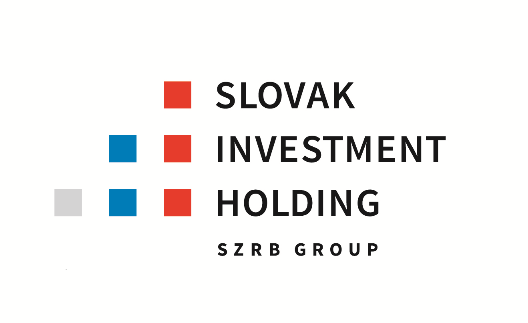 Veriteľ sa zaväzuje zabezpečiť, že spolu s komerčným názvom úverového produktu uvádzaného slovne, písmom alebo graficky, ktorý bude zabezpečený Ručením podľa tejto Dohody, bude uvádzať aj nasledovnú informáciu: „Úvery sú zabezpečené zárukou v rámci finančného nástroja SIH antikorona záruka“.Veriteľ sa zaväzuje dodržiavať ustanovenia článku 115 až 117 a Prílohy XII Nariadenia CPR.SprávyŠtvrťročná správaBez toho, aby tým bol dotknutý odsek (a) článku 20.2 (Predčasné ukončenie) bude odo dňa účinnosti do uplynutia alebo ukončenia tejto Dohody Veriteľ doručovať Ručiteľovi Správu, a to najneskôr v každý Deň správy, pričom správa zmysle prílohy 2A obsahuje informácie o Úveroch MSP uzatvorených za celé predchádzajúce obdobie odo Dňa účinnosti, ako aj o neschválených Úveroch MSP. Veriteľ je povinný doručiť každú Správu Ručiteľovi prostredníctvom e-mailu (scan podpísanej Správy). Každá správa musí byť podpísaná osobou oprávnenou konať za Veriteľa.Ostatné povinnosti podávať správyS cieľom zabezpečenia optimálnej výšky finančných prostriedkov, určených na krytie potenciálnych strát z Portfólia, je Ručiteľ oprávnený požiadať Veriteľa o vypracovanie a predloženie Zjednodušenej správy. Veriteľ je povinný doručiť Zjednodušenú správu Ručiteľovi prostredníctvom e-mailu (scan podpísanej Zjednodušenej správy) do 20 dní odo dňa doručenia žiadosti Ručiteľa Veriteľovi. Veriteľ je povinný bezodkladne predložiť Ručiteľovi akúkoľvek dokumentáciu alebo správu, ktorú bude Ručiteľ odôvodnene požadovať, aby si Ručiteľ mohol splniť svoje záväzky týkajúce sa podávania správ voči Vnútroštátnym orgánom alebo inak.Monitorovanie a auditRučiteľ nie je povinný monitorovať ani overovať a nie je zodpovedný za monitorovanie ani overovanie použitia akýchkoľvek čiastok, ktoré Veriteľ pridelí MSP alebo ktoré MSP čerpá v rámci Krytých úverov MSP. Bez ohľadu na to si Ručiteľ môže kedykoľvek vyžiadať od Veriteľa informácie a všetky príslušné dokumenty, ktoré mu umožnia overiť, či je Úver MSP Oprávneným úverom MSP, či je zahrnutie tohto úveru do Portfólia v súlade s podmienkami tejto Dohody a či je Úroková dotácia vyplácaná v súlade s tohto Dohodou. Veriteľ dodá Ručiteľovi všetky dané informácie, ktoré bude Ručiteľ požadovať. Za účelom povolenia monitorovania, kontroly a auditu správneho používania Fondov a dodržiavania ustanovení tejto Dohody s cieľom (okrem iného) splnenia záväzkov Ručiteľa voči Vnútroštátnym orgánom, Veriteľ berie na vedomie a súhlasí s tým, že každá z Príslušných strán má právo vykonávať audity a kontroly a požadovať informácie v súvislosti s touto Dohodou a jej plnením. Veriteľ povolí každej z Príslušných strán vykonať  kontrolu jeho obchodných činností, účtovných kníh a záznamov, ktoré súvisia s touto Dohodou alebo jej plnením. Keďže tieto kontroly môžu zahŕňať aj kontroly v priestoroch Veriteľa, je Veriteľ povinný povoliť každej z Príslušných strán prístup do svojich priestorov počas bežných pracovných hodín.Veriteľ je povinný zahrnúť nasledujúce ustanovenia do zmluvnej dokumentácie, na základe ktorej je poskytnutý každý Úver MSP:presné znenie nasledovne:"[príslušný MSP] uznáva a súhlasí, že National Development Fund II., a.s. (ďalej len NDF II.), zástupcovia NDF II., Slovak Investment Holding, a. s. (ďalej len SIH), Európsky dvor audítorov (ďalej len EDA), Komisia alebo zástupcovia Komisie (vrátane úradu OLAF) a všetky ďalšie inštitúcie alebo orgány Európskej únie, ktoré majú právo overovať používanie Európskeho fondu regionálneho rozvoja, Európskeho sociálneho fondu a Kohézneho fondu (ďalej spolu len Inštitúcie EÚ) a Protimonopolný úrad Slovenskej republiky alebo akýkoľvek iný kompetentný národný alebo regionálny orgán Slovenskej republiky vrátane orgánu auditu  podľa § 10 zákona č. 323/2015 Z. z. o finančných nástrojoch financovaných z európskych štrukturálnych a investičných fondov a o zmene a doplnení niektorých zákonov v znení neskorších predpisov (ďalej len  Zákon o finančných nástrojoch) (Ministerstva financií Slovenskej republiky), certifikačného orgánu podľa § 9 Zákona o finančných nástrojoch (Ministerstva financií Slovenskej republiky), riadiaceho orgánu  podľa § 7 Zákona o finančných nástrojoch (Ministerstva dopravy a výstavby Slovenskej republiky) a sprostredkovateľského orgánu podľa § 7 Zákona o finančných nástrojoch (Ministerstva hospodárstva Slovenskej republiky) (ďalej len Vnútroštátne orgány), vrátane ich riadne oprávnených zástupcov a nimi poverených nezávislých audítorov, majú právo vykonávať audity a kontroly a žiadať informácie v súvislosti s touto Dohodou a jej plnením. [Príslušný MSP] je povinný poskytnúť súčinnosť pri výkone takejto kontroly a auditu a strpieť výkon tejto kontroly a auditu. [príslušný MSP] povolí NDF II., SIH, Inštitúciám EÚ, Vnútroštátnym orgánom, ich zástupcom a nimi povereným nezávislým audítorom vykonať monitorovacie návštevy a inšpekcie jeho obchodných činností, účtovných kníh a záznamov. Keďže tieto kontroly môžu zahŕňať aj kontroly v priestoroch [príslušného MSP], povolí [príslušný MSP] prístup do svojich priestorov NDF II., SIH, Inštitúciám EÚ, Vnútroštátnym orgánom, ich zástupcom a nimi povereným nezávislým audítorom počas bežných pracovných hodín.";záväzok príslušného MSP, aby na základe žiadosti bezodkladne poskytol všetky dokumenty alebo informácie týkajúce sa daného MSP alebo príslušného Úveru MSP, ktoré umožňujú splnenie povinností alebo ktoré majú byť zahrnuté v akejkoľvek správe zo strany Veriteľa, SIH, EDA, Komisie, zástupcov Komisie (vrátane úradu OLAF), ďalších inštitúcií alebo orgánov Európskej únie, ktoré majú právo overovať používanie Európskych fondov alebo Vnútroštátnych orgánov a Ručiteľa a aby poskytol písomný súhlas  na to, aby boli všetky dané dokumenty a informácie zdieľané medzi Veriteľom, SIH, EDA, Komisiou, zástupcami Komisie (vrátane úradu OLAF), ďalších inštitúcií alebo orgánov Európskej únie, ktoré majú právo overovať používanie Európskych fondov alebo Vnútroštátnymi orgánmi a Ručiteľom, ak sa požaduje súhlas príslušného MSP; azáväzok príslušného MSP predkladať Veriteľovi písomne, alebo elektronicky monitorovaciu správu projektu vo forme ako je uvedená v Prílohe 7 (Forma Správy MSP), pričom monitorovacia správa projektu musí predkladať za tri bežné účtovné obdobia nasledujúce po uzavretí zmluvnej dokumentácie týkajúcej sa každého Úveru MSP, a to vždy v termíne do 20. januára po skončení bežného účtovného obdobia.Uchovávanie záznamovVeriteľ je povinný pripraviť, aktualizovať a neustále zachovávať pre Príslušné strany nasledujúcu dokumentáciu: informácie potrebné na overenie toho, či sú Fondy využívané v súlade s požiadavkami uvedenými v tejto Dohode, najmä súlad všetkých Úverov MSP zahrnutých do Portfólia s Kritériami oprávnenosti;informácie potrebné na overenie riadnej implementácie podmienok tejto Dohody do zmlúv týkajúcich sa Krytých úverov MSP;informácie týkajúce sa záznamov platieb a vymáhania Veriteľa; aakékoľvek ďalšie informácie, ktoré odôvodnene vyžadujú Ručiteľ, zástupcovia Ručiteľa, EDA, Komisia, zástupcovia Komisie (vrátane úradu OLAF) alebo Vnútroštátne orgány,vrátane (pokiaľ je to relevantné):formulárov žiadostí (a akýchkoľvek príslušných podporných dokumentov, vrátane podnikateľských plánov, účtovných závierok a iných správ, ktoré vyžaduje Veriteľ pri bežnom priebehu podnikania na schválenie úverov);kontrolné zoznamy alebo iné interné dokumenty, ktoré sa používajú na hodnotenie a schválenie žiadostí, vrátane kontrol dodržiavania kritérií uvedených v tejto Dohode;podpísanú zmluvnú dokumentáciu týkajúca sa každého Úveru MSP;dôkazy, ktoré potvrdzujú dodržiavanie podmienok pre Úvery MSP a použitie úveru na stanovený účel a dosiahnutie zamýšľaného účelu úveru, ako napríklad účtovné závierky, faktúry alebo iné dokumenty, ktoré by požadoval Veriteľ v rámci svojej bežnej obchodnej činnosti na monitorovanie daných Úverov MSP;dokumenty preukazujúce prevody peňažných prostriedkov v rámci príslušného Úveru MSP;ak Úver MSP zlyhá (alebo pri okolnostiach definovaných ako Vyhlásenie predčasnej splatnosti úveru MSP, Neplnenie úveru MSP a Reštrukturalizácia úveru MSP), okrem dokumentov potvrdzujúcich čerpanie a splátky, je potrebné uchovávať aj dokumentáciu, ktorá potvrdzuje prípady neplnenia a kroky, ktoré k nim viedli, vrátane oznámení/postupu vymáhania, ktoré Veriteľ vykonal; dôkazy o dodržiavaní príslušných pravidiel a nariadení týkajúcich sa pridelenia a monitorovania poskytnutej pomoci de minimis (vrátane vyhlásení MSP týkajúcich sa pomoci de minimis).Veriteľ je povinný uchovávať všetky príslušné dokumenty pre účely inšpekcie Príslušnými stranami, a to počas obdobia desiatich rokov po predložení účtov, do ktorých sa tieto výdavky na operácie zahrnuli v súlade s článkom 140(1) Nariadenia CPR (táto doba sa predlžuje ak nastanú skutočnosti uvedené v článku 140 Nariadenia CPR, a to o čas trvania týchto skutočností) (ďalej ako Obdobie uchovávania záznamov). Na základe odôvodnenej žiadosti Ručiteľa je Veriteľ povinný uvedené lehoty primerane predĺžiť.Veriteľ je povinný zahrnúť povinnosti zodpovedajúce tým, ktoré sú uvedené v odseku (b) vyššie, do zmluvnej dokumentácie týkajúcej sa každého Krytého úveru MSP.Veriteľ je povinný priebežne uchovávať samostatné záznamy o Úveroch MSP zahrnutých do Portfólia tak, že dané Úvery MSP budú ľahko identifikovateľné.Ak akákoľvek Príslušná strana identifikuje akékoľvek nedostatky v rámci uchovávania záznamov a oznámi tieto nedostatky Veriteľovi, Veriteľ je povinný bezodkladne, avšak najneskôr tri mesiace po tom, ako ho Príslušná strana informovala o daných nedostatkoch splniť (a je povinný vyvinúť maximálne úsilie, aby každý MSP splnil) pokyny dané každou z Príslušných strán a poskytnúť všetky dodatočné informácie, ktoré odôvodnene požaduje každá z Príslušných strán.Veriteľ je povinný bezodkladne upozorniť Ručiteľa na akúkoľvek ním zistenú záležitosť, ktorú odôvodnene považuje za podstatnú (najmä na akúkoľvek systematickú záležitosť a akékoľvek porušenie Kritérií oprávnenosti, ktoré môžu vyžadovať konanie Ručiteľa a akýkoľvek okolnosť, ktorá môže mať nepriaznivý dopad na schopnosť Veriteľa plniť si svoje povinnosti vyplývajúce z tejto Dohody).Veriteľ je povinný bezodkladne získať, dodržiavať a vykonávať všetko, čo je potrebné na zachovanie plnej platnosti a účinnosti a na požiadanie poskytnúť Ručiteľovi overené kópie týkajúce sa akéhokoľvek oprávnenia požadovaného podľa príslušných právnych predpisov, ktoré sú potrebné pre účely plnenia si svojich záväzkov vyplývajúcich z tejto Dohody, na zabezpečenie zákonnosti, platnosti, vymožiteľnosti tejto Dohody a na vykonávanie svojej obchodnej činnosti.Štátna pomocVeriteľ berie na vedomie, že Ručenie poskytnuté na základe tejto Dohody podlieha pravidlám Štátnej pomoci. Veriteľ je povinný:dodržiavať akékoľvek platné pravidlá Štátnej pomoci (vrátane všetkých ďalších súvisiacich požiadaviek Štátnej pomoci, uvedených v Schéme štátnej pomoci aplikovateľnej na túto Dohodu), konkrétne brať do úvahy Ručenie v kontexte plnenia pravidiel Štátnej pomoci a zabezpečiť, že zahrnutie Úveru MSP do Portfólia bude v súlade s pravidlami Štátnej pomoci;zabezpečiť, aby každý MSP v rámci Krytých úverov MSP bol písomne informovaný o požiadavke, že má brať do úvahy Ručenie, pri posudzovaní dodržiavania pravidiel Štátnej pomoci;informovať MSP pri uzavretí príslušného Úveru MSP o predpokladanej výške pomoci de minimis vyjadrenej ako ekvivalent GGE s odkazom na Schému štátnej pomoci s uvedením jej názvu a údaja o jej uverejnení v Obchodnom vestníku a s odkazom na Nariadenie De Minimis s uverejnením jeho názvu a údaja o jeho uverejnení v Úradnom vestníku Európskej únie; bezodkladne poskytnúť Ručiteľovi všetky informácie, ktoré Ručiteľ požaduje na účely overenia dodržiavania pravidiel Štátnej pomoci Veriteľom (alebo akýmkoľvek MSP v rámci Úveru MSP zahrnutého do Portfólia);zadávať príslušné údaje o poskytnutej pomoci de minimis do informačného systému pre evidenciu a monitorovanie pomoci „IS SEMP“ prostredníctvom elektronického formulára podľa § 13 ods. 1, 2 a 5 zákona č. 358/2015 Z.z. o úprave niektorých vzťahov v oblasti štátnej pomoci a minimálnej pomoci do piatich Pracovných dní odo dňa poskytnutia pomoci.Dodržiavanie právnych predpisov, interných predpisov a odborných noriemVeriteľ je povinný vo všetkých ohľadoch dodržiavať všetky príslušné právne predpisy (vnútroštátne aj predpisy Európskej únie) (najmä predpisy týkajúce sa predchádzania praniu špinavých peňazí, boja proti terorizmu a daňových podvodov, Nariadenie o európskych štrukturálnych a investičných fondoch, Zákon o fondoch EÚ, Zákon o finančných nástrojoch, Zákon o RPVS, Zákon o účtovníctve a akékoľvek požiadavky v rámci Operačného programu), interné predpisy Veriteľa a príslušné odborné normy ktorých porušenie môže:nepriaznivo ovplyvniť plnenie tejto Dohody; alebonepriaznivo ovplyvniť záujmy Ručiteľa, Komisie alebo Vnútroštátnych orgánov vyplývajúce z tejto Dohody. Veriteľ sa nesmie dopustiť žiadnej Nezrovnalosti alebo podvodu.  Veriteľ je povinný zahrnúť do zmluvnej dokumentácie týkajúcej sa každého Úveru MSP zahrnutej do Portfólia:záväzky od MSP, ktoré zodpovedajú záväzkom uvedeným v odsekoch (a) a (b) vyššie a (d) nižšie; avyhlásenia a záväzky MSP na účely zabezpečenia, že každý Úver MSP, ktorý tvorí súčasť Portfólia, bude v súlade s Kritériami oprávnenosti podľa tejto Dohody,pričom Veriteľ je povinný bezodkladne písomne informovať Ručiteľa, ak zistí akékoľvek porušenie akýchkoľvek týchto vyhlásení a záväzkov zo strany príslušného MSP.Po tom, čo sa Veriteľ dozvie o akejkoľvek Nezrovnalosti alebo podvodu, ktorej sa dopustil on alebo akýkoľvek príslušný MSP, je povinný bezodkladne písomne o tom informovať Ručiteľa.Veriteľ je povinný nemať uzatvorené zmluvy a zároveň ani neudržiavať obchodné vzťahy s osobami, ktoré sú založené v štátoch neuvedených na zozname štátov, s ktorými má Slovenská republika uzatvorenú medzinárodnú zmluvu o zamedzení dvojitého zdanenia alebo medzinárodnú zmluvu o výmene informácií týkajúcich sa daní, alebo štátov, ktoré sú zmluvnými partnermi medzinárodnej zmluvy obsahujúcej ustanovenia o výmene informácií pre daňové účely v obdobnom rozsahu, ktorý bol vydaný Ministerstvom financií SR v súlade s § 2 písm. x) zákona č. 595/2003 Z. z. o dani z príjmov, v znení neskorších predpisov alebo ktoré sú zriadené na územiach ktorých jurisdikcie nespolupracujú s EÚ pri uplatňovaní medzinárodne dohodnutých daňových noriem.Interné hodnotenieVeriteľ je povinný počas celého Obdobia dostupnosti priraďovať a udržiavať interné hodnotenie alebo bodovanie v súvislosti s akýmkoľvek Úverom MSP zahrnutým do Portfólia. Ak je z akéhokoľvek dôvodu upravená akákoľvek interná hodnotiaca alebo bodovacia metodika Veriteľa alebo akéhokoľvek klientskeho segmentu, a to v podstatnom rozsahu, Veriteľ je povinný informovať Ručiteľa najneskôr dva mesiace pred nadobudnutím účinnosti tejto úpravy a poskytne všetky informácie o danej úprave podľa požiadaviek Ručiteľa.Ručiteľ má právo vzniesť námietky proti navrhovanej úprave do dvoch mesiacov odo dňa, kedy Veriteľ informoval Ručiteľa podľa odseku (b) vyššie, pričom: ak sa Ručiteľ rozhodne vzniesť námietky voči danej úprave, musí oznámiť túto námietku Veriteľovi a Obdobie dostupnosti sa bude považovať za ukončené v deň, ktorý určí Ručiteľ, ak Veriteľ nevyhovie v stanovenej lehote námietkam Ručiteľa (a ktorý môže byť najskôr v deň vykonania daného oznámenia); aleboak Ručiteľ nevznesie námietku do dvoch mesiacov podľa vyššie uvedeného, bude sa to považovať za súhlas Ručiteľa s danou úpravou.Ak je výsledkom interného hodnotenia žiadosti o úver, že daný úver nemožno poskytnúť v plnej výške, Veriteľ je povinný poskytnúť MSP úver vo výške, ktorú je podľa interného hodnotenia MSP schopný splácať. Veriteľ si môže stanoviť ako podmienku čerpania úveru, že MSP z vlastných alebo iných zdrojov pokryje prostriedky zodpovedajúce rozdielu medzi požadovaným a poskytnutým úverom.ZábezpekaVeriteľ sa zaväzuje, odo dňa odoslania Žiadosti o plnenie až do zániku Ručenia, ak Ručiteľ písomne neudelil svoj súhlas, nezriadiť ani neumožniť existenciu akejkoľvek Zábezpeky vo vzťahu k akémukoľvek Krytému úveru MSP, ktorého sa daná Žiadosť o plnenie týka.Miera rizika VeriteľaVeriteľ je povinný, že po celú dobu trvania Ručenia:udržiavať ekonomickú mieru rizika minimálne 20% z poskytnutej ale nesplatenej istiny každého Úveru MSP (ďalej len Príslušná časť) zahrnutého do Portfólia; aneprijme ručenie ani inak neprenesie riziko v súvislosti s Príslušnou časťou na tretiu osobu. Požiadavka zníženia úrokovej sadzbyVeriteľ sa zaväzuje znížiť svoju maržu presahujúcu sadzbu EURIBOR najmenej o 50 % pre Kryté úvery MSP oproti marži aplikovanej na Úvery MSP nezaradené do Portfólia podľa interného hodnotenia Veriteľa, a tú uplatňovať na celú výšku istiny Krytého úveru MSP. Pre odstránenie pochybností, toto zníženie marže Veriteľa sa aplikuje pred akýmkoľvek poskytnutím Úrokovej dotácie a nezávisle od takéhoto poskytnutia Úrokovej dotácie.Ochrana údajov, „poznaj svojho zákazníka“ a Zákon o RPVSOchrana údajovPri uzatváraní tejto Dohody berie Veriteľ na vedomie a súhlasí, že jej údaje (a určité informácie týkajúce sa Ručenia) budú uvedené v zozname, ktorý bude zverejnený v súlade s Prílohou XII Nariadenia CPR.S odvolaním sa na Nariadenie o ochrane údajov je Veriteľ povinný zabezpečiť, aby MSP v rámci Úverov MSP zahrnutých do Portfólia boli písomne informované o nasledujúcich skutočnostiach:že podľa článku 5(a) Nariadenia o ochrane údajov budú názov, adresa a účel MSP a iné osobné údaje alebo iné informácie v súvislosti s príslušným Úverom MSP poskytnuté Ručiteľovi, Vnútroštátnym orgánom alebo Komisii;že prijatím Úveru MSP príslušné MSP výslovne súhlasia so zahrnutím a so zverejnením požadovaných údajov a informácií v zozname, ktorý má byť zverejnený podľa Prílohy XII Nariadenia CPR;že akékoľvek osobné údaje poskytnuté Ručiteľovi, Vnútroštátnym orgánom alebo Komisii môžu byť uchovávané minimálne po dobu 10 rokov odo Dňa účinnosti;že žiadosti od MSP o overenie, opravu, vymazanie alebo inú zmenu osobných údajov poskytnutých Ručiteľovi, Členskému štátu EÚ alebo Komisii majú byť adresované Ručiteľovi, Členskému štátu EÚ alebo Komisii na nasledujúce adresy:ak ide o Ručiteľa: na adresu uvedenú v článku 24 (Oznámenia); ak ide o Vnútroštátne orgány, na adresu Úradu na ochranu osobných údajov Slovenskej republiky; aak ide o Komisiu, Európskemu dozornému úradníkovi pre ochranu údajov, Rue Wiertz 60, B-1047 Brusel, Belgicko.Tieto žiadosti budú vybavované tak, ako je opísané v článkoch 16 až 20 Nariadenia o ochrane údajov v jeho oddiele 3: Práva dotknutej osoby; aže podľa článku 77 Nariadenia o ochrane údajov môže MSP podať sťažnosť u dozornému orgánu ak sa domnieva, že následkom spracovania osobných údajov Ručiteľom alebo Komisiou boli porušené jeho práva.Pre odstránenie pochybností, akýkoľvek odkaz na osobné údaje v tomto článku 18 je odkazom na osobné údaje tak ako sú definované v Nariadení o ochrane údajov.Kontroly „Poznaj svojho zákazníka“Ak:implementácia alebo zavedenie alebo akákoľvek zmena akéhokoľvek právneho predpisu (alebo výkladu, administrácii alebo uplatňovania) vykonaná po Dni účinnosti; akákoľvek zmena v postavení Veriteľa alebo štruktúre akcionárov Veriteľa po Dni účinnosti; alebonavrhované postúpenie alebo prevod akýchkoľvek práv alebo záväzkov podľa tejto Dohody zo strany Ručiteľa pred týmto postúpením alebo prevodom,ukladá Ručiteľovi povinnosť (alebo v prípade odseku (c) vyššie akémukoľvek potenciálnemu novému Ručiteľovi) dodržiavať postup „poznaj svojho zákazníka“ alebo podobné postupy identifikácie (či už sú tieto postupy uplatňované Ručiteľom dobrovoľne alebo v zmysle akéhokoľvek platného právneho predpisu) za okolností, kedy Ručiteľ ešte nemá potrebné informácie k dispozícii, Veriteľ je povinný okamžite na žiadosť Ručiteľa dodať alebo zabezpečiť dodanie dokumentácie a iného dôkazu, ktorý Ručiteľ primerane požaduje (pre seba alebo v mene akéhokoľvek potenciálneho nového Ručiteľa), aby mohol on alebo akýkoľvek potenciálny nový Ručiteľ vykonávať a uspokojiť sa s výsledkami všetkých potrebných kontrol typu „poznaj svojho zákazníka“ alebo iných kontrol v súvislosti s akoukoľvek príslušnou osobou podľa transakcií predpokladaných touto Dohodou.Zákon o RPVSVeriteľ je povinný overiť, či príslušný MSP splnil povinnosť zápisu v registri partnerov verejného sektora, ak by na základe informácií od MSP a podľa uváženia Veriteľa z dôvodu plnenia podľa tejto Dohody podliehal MSP povinnosti registrácie v registri partnerov verejného sektora.Prípady neplneniaPrípad neplneniaKaždá udalosť alebo okolnosť uvedená v tomto článku 18 je Prípadom neplnenia.Dotknutá zmluvná strana upovedomí písomne Nedotknutú zmluvnú stranu o akomkoľvek Neplnení týkajúcej sa Dotknutej zmluvnej strany (a ak existujú, aj o krokoch, ktoré podnikla na nápravu), a to bezodkladne na základe zistenia tejto udalosti.NeplatenieZmluvná strana nezaplatí ku dňu splatnosti akúkoľvek čiastku splatnú na základe tejto Dohody ak nezaplatenie takejto čiastky nie je spôsobené:administratívnou alebo technickou chybou; aje platba vykonaná do piatich Pracovných dní odo dňa splatnosti. Ostatné záväzkyZmluvná strana v podstatnej miere nedodrží akékoľvek ustanovenie tejto Dohody (okrem ustanovení podľa článku 19.2 (Neplatenie)). Za podstatné porušenie ustanovení tejto Dohody sa považuje aj nepredloženie informácií a dokumentov Ručiteľovi podľa jeho požiadaviek tak, aby Ručiteľ mohol dostatočne overiť súlad činnosti Veriteľa s touto Dohodou.Žiaden Prípad neplnenia podľa odseku (a) vyššie nenastane, ak je možné nedodržanie podmienok napraviť, pričom náprava nastane do 14 dní odo dňa, keď Nedotknutá zmluvná strana o tom upovedomí Dotknutú zmluvnú stranu, alebo odo dňa, keď sa Dotknutá zmluvná strana dozvie o nedodržaní podmienok.Platobná neschopnosťZmluvná strana je v úpadku podľa definície uvedenej v §3 zákona č. 7/2005 o konkurze a reštrukturalizácii, v znení neskorších predpisov. Insolvenčné konaniaNa Zmluvnú stranu bol vyhlásený konkurz, povolená reštrukturalizácia, začala sa jej likvidácia alebo nútená správa alebo konanie s podobným účelom.Vypovedanie a odstúpenie Zmluvnú strana odstúpi alebo má v úmysle odstúpiť, alebo vypovie alebo má v úmysle vypovedať túto Dohodu, alebo preukáže úmysel odstúpiť od tejto Dohody alebo ju vypovedať.NezákonnosťPre Zmluvnú stranu je alebo sa stalo nezákonným plniť si akékoľvek svoje záväzky vyplývajúce z tejto Dohody.Nesprávna informáciaAkékoľvek vyhlásenie, ktoré Zmluvnú strana poskytla druhej Zmluvnej strane podľa tejto Dohody je nesprávne alebo zavádzajúce.Nedostatok vo fungovaníRučiteľ získa informácie, ktoré svedčia o významnom nedostatku vo fungovaní systému vnútornej kontroly, alebo naznačujú, že Úvery MSP zahrnuté do Portfólia, ktoré osvedčil Veriteľ, sú spojené so závažnou Nezrovnalosťou alebo podvodom a neboli predmetom opravy. V takom prípade môže Ručiteľ pozastaviť plnenie svojich záväzkov podľa článku 20.1 (Pozastavenie záväzkov) iba v prípade, že je to potrebné, aby sa predišlo závažnému poškodeniu jeho finančných záujmov vo vzťahu k rozpočtu EÚ.Dôsledky prípadov neplneniaPozastavenie záväzkovKedykoľvek, keď pretrváva Neplnenie môže Zmluvná Strana, na ktorú sa príslušné Neplnenie nevzťahuje (ďalej len Nedotknutá zmluvná strana) (pričom, že v prípade Neplnenia podľa článku 19.7 (Nezákonnosť) možno za Nedotknutú zmluvnú stranu považovať Zmluvnú stranu, pre ktorú je alebo sa stane nezákonným plniť svoje záväzky podľa tejto Dohody) prostredníctvom oznámenia druhej Zmluvnej strane (ďalej len Dotknutá strana) pozastaviť plnenie svojich záväzkov podľa tejto Dohody, kým dané Neplnenie pretrváva. Ak je Neplnenie napravené alebo sa Nedotknutá zmluvná strana práv z neho vyplývajúcich vzdala po doručení tohto oznámenia pred uplatnením si akýchkoľvek práv podľa článku 20.2 (Predčasné ukončenie), oznámenie odoslané v zmysle článku 20.1 (Pozastavenie záväzkov) sa považuje za automaticky odvolané. Akékoľvek čiastky, ktoré boli splatné, ale neboli uhradené počas pretrvávania akéhokoľvek Neplnenia, musia byť uhradené najneskôr do dvoch Pracovných dní po dni, ku ktorému bolo dané Neplnenie napravené alebo sa Nedotknutá zmluvná strana práv z neho vyplývajúcich vzdala. Predčasné ukončenieKedykoľvek po nastatí Prípadu neplnenia, ktorý pretrváva, Nedotknutá zmluvná strana môže (ale nemusí) ihneď ukončiť túto Dohodu (tento deň ďalej ako Predčasný deň ukončenia), a to prostredníctvom písomného oznámenia doručeného Dotknutej zmluvnej strane. Veriteľ bezodkladne po tom, ako nastane Predčasný deň ukončenia, pošle (podľa okolností) Správu Ručiteľovi spolu so Žiadosťou o plnenie (ale v žiadnom prípade tak nesmie urobiť po Poslednom dni žiadosti o plnenie). Na účely danej Správy a danej Žiadosti o plnenie budú všetky čiastky splatné Ručiteľom vypočítané v súlade s touto Dohodou tak, ako by bol Predčasný deň ukončenia Dňom správy. Poplatok za ručenie splatný Veriteľom po Predčasnom dni ukončenia sa vypočíta podľa článku 13 (Poplatok za ručenie a poplatok za správu) tak, ako keby bol posledný deň Obdobia na výpočet poplatku za ručenie Predčasným dňom ukončenia. Veriteľ bude naďalej povinný predkladať Správy a Žiadosti o plnenie vo vzťahu ku Krytým úverom MSP, ktoré boli zahrnuté do Portfólia pred Predčasným dňom ukončenia.Zmluvná strana, ktorá dlhuje čistú čiastku druhej Zmluvnej strane, zaplatí túto čiastku do piatich Pracovných dní od doručenia oznámenia podľa odseku (a) vyššie. Týmto článkom nie sú dotknuté akékoľvek iné práva a prostriedky nápravy Zmluvných strán, ktoré príslušnej Zmluvnej strana vyplývajúce z tejto Dohody alebo príslušných právnych predpisov.Trvanie DohodyBez toho, aby tým bol dotknutý článok 22 (Ustanovenia, ktoré zostávajú v platnosti) nadobudne táto Dohoda účinnosť ku Dňu účinnosti a bude ukončená ku Dňu ukončenia.Ustanovenia, ktoré zostávajú v platnostiUstanovenia článkov 3 (Ručenie), 5.2 (Proces vylúčenia), 8 (Podmienky pre žiadosť o plnenie), 10 (Platby), 11 (Právo na odňatie), 12 (Vymožené čiastky), 17.1 (Viditeľnosť a propagácia), 17.3 (Monitorovanie a audit), 17.4 (Uchovávanie záznamov), 24 (Oznámenia), 27 (Prevod práv a záväzkov), 28 (Dôvernosť informácií) a 32 (Rozhodné právo a riešenie sporov) zostávajú v platnosti aj po ukončení tejto Dohody. Okrem toho, akýkoľvek nárok, ktorý vznikne ku dňu ukončenia tejto Dohody (najmä akékoľvek nároky Ručiteľa podľa článku 12 (Vymožené čiastky) a akékoľvek nároky Zmluvných strán podľa článku 20.2 (Predčasné ukončenie)) zostávajú v platnosti aj po ukončení Dohody. Prostriedky nápravy a zrieknutie sa právS výnimkou ak je v tejto Dohode uvedené inak, nie sú povinnosti, záväzky, právomoci, práva alebo prostriedky nápravy Zmluvnej strany základe alebo v súvislosti s touto Dohodou dotknuté alebo inak ovplyvnené akýmkoľvek konaním, udalosťou, opomenutím alebo záležitosťou, ktorá by inak pri neexistencii tohto článku mala za následok zánik alebo iný vplyv na takéto povinnosti, záväzky, právomoci, práva alebo prostriedky nápravy, vrátane (či už sú tejto Zmluvnej strane známe alebo nie):akéhokoľvek neuplatnenia alebo omeškania pri uplatňovaní akejkoľvek právomoci, práva alebo opravného prostriedku podľa tejto Dohody;akéhokoľvek samostatného alebo čiastočného uplatnenia akejkoľvek právomoci, práva alebo opravného prostriedku;akéhokoľvek iného vzdania sa práv alebo súhlasu udeleného druhej Zmluvnej strane; aleboakejkoľvek zmeny, novácie, doplnenia, rozšírenia, preformulovania tejto Dohody. Žiadne ustanovenie tejto Dohody sa nesmie vykladať tak, že obmedzuje alebo inak ovplyvňuje právo Ručiteľa na vymáhanie alebo uplatňovanie si nárokov za škodu, náhrady alebo odškodnenia voči akejkoľvek osobe za akékoľvek záväzky, straty, škody, náklady a výdavky, ktoré Ručiteľovi vznikli na základe alebo v súvislosti s touto Dohodou.OznámeniaPísomná komunikácia a adresyAkákoľvek komunikácia vykonaná na základe alebo v súvislosti s touto Dohodou bude vykonaná písomne, ak nie je uvedené inak, sa musí uskutočniť písomne a pokiaľ nie je uvedené inak, musí byť vo forme listu alebo (ale iba v rozsahu, ktorý je výslovne uvedený v tejto Dohode) e-mailom, a to na nasledujúce adresy a kontaktné údaje:pokiaľ ide o Ručiteľa:Adresa:			Grösslingová 44, 811 09 Bratislava, Slovenská republikaTelefón: 		+421/2 57373206Fax: 			-E-mail: 			opvai@sih.skKontaktná osoba: 	Na účely akejkoľvek Žiadosti o plnenie: opvai@sih.skNa účely podávania správ: opvai@sih.skpokiaľ ide o Veriteľa:Adresa: 		[]Telefón: 		[]Fax: 			[]E-mail: 			[]Kontaktná osoba: 	[]alebo na adresy a kontaktné údaje, ktoré jedna Zmluvná strana písomne oznámi druhej Zmluvnej strane najmenej 15 dní vopred.DoručovanieAkákoľvek komunikácia alebo dokument vyhotovený alebo adresovaný Ručiteľom Veriteľovi alebo Veriteľom Ručiteľovi na základe alebo v súvislosti s touto Dohodou sa uskutočňuje v súlade s článkom 24.1 (Písomná komunikácia a adresy) a bude sa považovať za doručený:ak ide o poštovú zásielku, keď bola doručená osobne na príslušnú adresu alebo päť Pracovných dní po odoslaní doporučenou poštou s potvrdením prijatia na uvedenú adresu; aak ide o e-mail, v čase jeho skutočného prijatia v čitateľnej forme,a v prípade, že je ako súčasť údajov o adrese uvedené konkrétne oddelenie alebo pracovník, ak je adresovaná tomuto oddeleniu alebo pracovníkovi. Ak sa komunikácia alebo dokument má poslať e-mailom alebo poštou, za deň účinnosti sa považuje najskorší deň, ku ktorému sa môžu daná komunikácia alebo dokument považovať za doručené v zmysle tohto článku 24.2. JazykAkékoľvek oznámenie vykonané podľa alebo súvislosti s touto Dohodou musí byť v slovenskom jazyku.DaneAk akákoľvek čiastka splatná na základe tejto Dohody bude alebo sa stane predmetom akýchkoľvek povinných odpočtov alebo zrážok dane, čiastka týchto platieb sa zvýši tak, aby sa čistá čiastka prijatá príslušnou Zmluvnou stranou rovnala čiastke, ktorá by bola splatná, ak by sa odpočet alebo zrážka nevyžadovala. Čiastočná neplatnosťAk je alebo sa stane akékoľvek ustanovenie tejto Dohody nezákonným, neplatným alebo nevymožiteľným, zákonnosť, platnosť či vymožiteľnosť zostávajúcich ustanovení, nebudú žiadnym spôsobom dotknuté.Prevod práv a záväzkovPrevod práv a záväzkov VeriteľomVeriteľ nemôže postúpiť žiadne zo svojich práv ani previesť žiadne zo svojich práv alebo záväzkov vyplývajúcich z tejto Dohody bez predchádzajúceho písomného súhlasu Ručiteľa.  Prevod práv a záväzkov RučiteľomS výnimkou podľa odseku (b) nižšie, Ručiteľ nemôže postúpiť žiadne zo svojich práv ani previesť žiadne zo svojich práv alebo záväzkov vyplývajúcich z tejto Dohody bez predchádzajúceho písomného súhlasu Veriteľa.Bez ohľadu na odsek (a) vyššie, Ručiteľ má právo postúpiť akékoľvek alebo všetky svoje práva a záväzky podľa tejto Dohody na akúkoľvek osobu, ktorú určia Vnútroštátne orgány.Dôvernosť informácií Bez toho, aby tým boli dotknuté ustanovenia článku 17.1 (Viditeľnosť a propagácia) bude každá Zmluvná strana zachovávať ako dôverné všetky Dôverné informácie, ktoré jej budú poskytnuté v súvislosti s touto Dohodou. Bez ohľadu na vyššie uvedené má každá Zmluvná strana právo sprístupniť Dôverné informácie:na základe predchádzajúceho písomného súhlasu druhej Zmluvnej strany;ak to od nej vyžaduje bankový, daňový alebo iný správny orgán alebo ak sa to vyžaduje podľa akéhokoľvek právneho predpisu alebo s cieľom dodržať rozhodnutie súdu príslušnej jurisdikcie za predpokladu, že je to primerane možné a nie je to právnymi predpismi zakázané, sprístupňujúca Zmluvná strana je povinná konzultovať s druhou stranou v dobrej viere spôsob a načasovanie tohto sprístupnenia a je povinná za každých okolností informovať druhú Zmluvnú stranu o tomto sprístupnení, pokiaľ jej to nezakazuje príslušný právny predpis;Veriteľovej ovládajúcej osobe; alebo osobe, v ktorej má Veriteľova ovládajúca osoba postavenie ovládajúcej osoby alebo podobné postavenie; alebo osobe, vo vzťahu ku ktorej má Veriteľova ovládajúca osoba postavenie ovládanej osoby alebo podobné postavenie;svojim audítorom a iným odborným poradcom za predpokladu, že sprístupňujúca Zmluvná strana zabezpečí, že daní audítori a iní odborní poradcovia berú na vedomie a dodržia ustanovenia tohto článku;Vnútroštátnym orgánom, Komisii, zástupcom Komisie (vrátane úradu OLAF), EDA, Európskej investičnej banke a akémukoľvek inému subjektu, ktorému Ručiteľ podlieha; akémukoľvek nadobúdateľovi určenému v súlade s článkom 27.2 (Prevod práv a záväzkov Ručiteľom); v súlade s ustanoveniami tejto Dohody, najmä povinnosti predkladania správ a monitorovania, ktoré musí Veriteľ dodržiavať; azahŕňajúce zverejnenie tejto Dohody v plnom rozsahu  na účely splnenia požiadaviek podľa § 5a a nasl. zákona č. 211/2000 Z. z. o slobodnom prístupe k informáciám v znení neskorších predpisov a § 47a Občianskeho zákonníka (ďalej spoločne ako Právne predpisy pre zverejňovanie), a to bez toho, aby tým bola obmedzená povinnosť Veriteľa nezávisle posúdiť použiteľnosť Právnych predpisov pre zverejňovanie na ustanovenia tejto Dohody.Ak Veriteľ sprístupňuje akúkoľvek informáciu, má povinnosť dokázať, že jej sprístupnenie je v zmysle tohto článku povolené.Ochrana bankového tajomstvaVeriteľ je povinný zabezpečiť, že zmluvná dokumentácia medzi Veriteľom a MSP týkajúca sa Úveru MSP musí obsahovať predchádzajúci písomný súhlas MSP podľa § 91 ods. 1 zákona č. 483/2001 Z.z. o bankách, v znení neskorších predpisov na účely plnenia záväzkov Zmluvných strán podľa tejto Dohody.VyhotoveniaTáto Dohoda môže byť podpísaná v akomkoľvek počte vyhotovení, pričom to bude mať rovnaký účinok, ako keby podpisy na vyhotoveniach boli na jedinej verzii originálu tejto Dohody.ZmenyTúto Dohodu možno meniť iba vo forme písomných dodatkov. Rozhodné právo a riešenie sporovRozhodné právoTáto Dohoda a akékoľvek mimozmluvné záväzky vyplývajúce z nej alebo súvisiace s ňou sa riadia právom Slovenskej republiky.Navyše ku všetkým špecifickým vylúčeniam, ktoré sú upravené na iných miestach tejto Dohody a bez toho, aby sa to dotklo ktoréhokoľvek takéhoto vylúčenia, sa Zmluvné strany dohodli, že použitie akéhokoľvek ustanovenia právneho poriadku Slovenskej republiky, ktoré nemá výslovne kogentnú povahu, sa výslovne vylučuje, pokiaľ by mohlo zmeniť význam alebo účel ktoréhokoľvek ustanovenia tejto Dohody. Bez toho, aby sa to dotklo všeobecnej povahy vyššie uvedeného, Zmluvné strany sa konkrétne dohodli na vylúčení použitia ustanovení §§306 ods. 1, 332, 356 a 728 Obchodného zákonníka, ktoré neplatia pre túto Dohodu.Ručiteľ má zachované všetky ďalšie práva, ktoré mu vyplývajú z právnych predpisov.Riešenie sporovZmluvné strany sa dohodli, že akýkoľvek spor vzniknutý z tejto Dohody alebo v súvislosti s ňou (vrátane akejkoľvek otázky týkajúcej sa jej existencie, platnosti alebo ukončenia) bude postúpený a s konečnou platnosťou rozhodnutý príslušným súdom Slovenskej republiky.TÁTO DOHODA bola uzatvorená v deň uvedený na začiatku tejto Dohody a nadobúda účinnosť v Deň účinnosti.Forma Oznámenia o schválení na konci Obdobia dostupnostiZA PORTFÓLIO A / PORTFÓLIO B / PORTFÓLIO CPre:	National Development Fund II., a.s.Od:	[Veriteľ][Dátum]Dohoda o záručnom nástroji SIH antikorona záruka zo dňa [] (ďalej len Dohoda o záruke) - Schválenie na konci obdobia dostupnostiVážený pán/Vážená pani,referujeme na Dohodu. Pojmy definované v Dohode majú rovnaký význam v tomto oznámení.Oznamujeme Vám, že ku koncu Obdobia dostupnosti [nemáme schválené žiadne Oprávnené úvery MSP a také, ktoré by ešte neboli zahrnuté do Portfólia] ALEBO [sme schválili a zatiaľ nezahrnuli do Portfólia nasledujúce Oprávnené úvery MSP:počet schválených Úverov MSP: []Celková istina schválených úverov MSP: [].S pozdravom,Forma Oznámenia o zahrnutíPre:	National Development Fund II., a.s.Od:	[Veriteľ][Dátum]Dohoda o záručnom nástroji SIH antikorona záruka zo dňa [] (ďalej len Dohoda o záruke) - Oznámenie o zahrnutíVážený pán/Vážená pani,referujeme na Dohodu. Pojmy definované v Dohode majú rovnaký význam v tomto Oznámení o zahrnutí, s výnimkou ak je v tomto Oznámení o zahrnutí uvedené inak.Oznamujeme Vám, že [sme uzavreli Úver/-y MSP uvedené v Správe, ktorá Vám bola odoslaná v rovnaký deň ako toto Oznámenie o zahrnutí, ktoré je v súlade so všetkými Kritériami oprávnenosti a v súlade s [článkom 5.1 (Proces zahrnutia)] ALEBO [článkom 7.2 (Náhrada)] Dohody a žiadame Vás o zahrnutie týchto Úverov MSP do Portfólia.] ALEBO [sme neurčili žiadne Úvery MSP na zahrnutie do Portfólia.].[Súhrnná výška istiny Úverov MSP, ktoré žiadame zahrnúť je []. Po zahrnutí týchto Úverov MSP do Portfólia bude Aktuálna výška portfólia [], Časť aktuálnej výšky portfólia A [] , Časť aktuálnej výšky portfólia B [] a Časť aktuálnej výšky portfólia C [] a počet Úverov MSP zahrnutých do Portfólia bude [].]Oznamujeme Vám, že počas kalendárneho štvrťroka, ktorého sa týka Správa, ktorá Vám bola poslaná k rovnakému dňu ako toto Oznámenie o zahrnutí:[súhrnná čiastka Strát, ktoré vznikli v rámci Úverov MSP zahrnutých do Portfólia je []] ALEBO [nevznikli nám žiadne Straty v súvislosti s Úvermi MSP zahrnutými do Portfólia]; a[súhrnná čiastka, ktorú sme vymohli alebo získali v súvislosti so Stratami vzniknutými v rámci Úverov MSP zahrnutých do Portfólia je []] ALEBO [nevymohli sme ani nezískali žiadne čiastky v súvislosti so Stratami (ak vznikli), ktoré vznikli v rámci Úverov MSP zahrnutých do Portfólia].Vyhlasujeme, že všetky podmienky uvedené v Dohode boli dodržané ku dňu tohto Oznámenia o zahrnutí.S pozdravom,Príloha: SprávaPríloha 2AForma SprávyPORTFÓLIO ÚVEROVMODIFIKÁCIEZLYHANÉ ÚVERY, VYLÚČENÉ ÚVERY, KONVERTOVANÉ ÚVERYPríloha 2BForma Zjednodušenej SprávyForma Oznámenia o vylúčeníPre:	[Veriteľ]Od:	National Development Fund II., a.s.[Dátum]Dohoda o záručnom nástroji SIH antikorona záruka zo dňa [] (ďalej len Dohoda) - Oznámenie o vylúčeníVážený pán/Vážená pani,referujeme na Dohodu. Pojmy definované v Dohode majú rovnaký význam v tomto Oznámení o vylúčení, s výnimkou ak je v tomto Oznámení o vylúčení uvedené inak.S odvolaním na Vaše Oznámenie o zahrnutí zo dňa [] Vám oznamujeme, že s výnimkou, že sa uplatnia ustanovenia článkov 5.2(d)(i)(B)I, 5.2(d)(ii)(C)I alebo 5.2(e) Dohody platia, nasledujúce Úvery MSP majú byť vylúčené z portfólia:[popis Úveru MSP](ďalej len Vylúčený úver/-y MSP)a v súlade s článkom 5.2 (Proces vylúčenia) Dohody Vám oznamujeme, že Vylúčený úver/-y [je] [sú] vylúčené z Ručenia.Súhrnná výška istiny Vylúčených úverov MSP je []. [doplnia sa ďalšie pokyny][V súlade s článkom 11 (Právo na odňatie) Dohody Vás žiadame, aby ste nám vrátili do desiatich Pracovných dní odo dňa doručenia tohto Oznámenia o vylúčení akékoľvek plnenie, ktoré bolo poskytnuté na základe Žiadosti o plnenie zo dňa [] Ručiteľom dňa [] v súvislosti s Vylúčeným úverom/-mi MSP.]S pozdravom,Forma Žiadosti o plnenie ZA PORTFÓLIA A / PORTfÓlio B / PorTfólio CPre:	National Development Fund II., a.s.Od:	[Veriteľ][Dátum]Dohoda o záručnom nástroji SIH antikorona záruka zo dňa [] (ďalej len Dohoda) – Žiadosť o plnenie [A/B/C]Vážený pán/Vážená pani,referujeme na Dohodu. Pojmy definované v Dohode majú rovnaký význam v tejto Žiadosti o plnenie, s výnimkou ak je v tejto Žiadosti o plnenie uvedené inak.Oznamujeme Vám, že [nehodiace sa škrtnite]:nám vznikli Straty v súvislosti s Krytým úverom/-mi MSP, podrobne uvedenými v Rozpise žiadosti o plnenie [ktorý týmto prikladáme] / [ktorý sme Vám doručili e-mailom];alebonám vznikli výdavky na Úrokovú dotáciu v súvislosti s Krytým úverom/-mi MSP, podrobne uvedenými v Rozpise žiadosti o plnenie [ktorý týmto prikladáme] / [ktorý sme Vám doručili e-mailom];a v súlade s článkom 3 (Ručenie), a 13 (Úroková dotácia) Dohody Vás žiadame, aby ste vyplatili čiastku [] (ďalej len Čiastka) v prospech nasledujúceho účtu:Názov účtu: 	[]Banka: 	[]BIC (SWIFT): 	[]IBAN:		[].Potvrdzujeme, že každý Krytý úver MSP, ktorej sa táto Žiadosť o plnenie týka, spĺňa Kritériá oprávnenosti a všetky ostatné platné podmienky Dohody o záruke.[Prikladáme] / [Doručili sme Vám prostredníctvom e-mailu] Rozpis žiadosti o plnenie. Potvrdzujeme, že táto Žiadosť o plnenie je v súlade so všetkými požiadavkami článku 8 (Podmienky pre Žiadosť o plnenie) Dohody.S pozdravom,PRÍLOHA 4AFORMA ROZPISU ŽIADOSTI O PLNENIEPRÍLOHA 4BFORMA ROZPISU ŽIADOSTI O PLNENIEForma Oznámenia o vymoženej čiastkePre:	National Development Fund II., a.s.Od:	[Veriteľ][Dátum]Dohoda o záručnom nástroji SIH antikorona záruka zo dňa [] (ďalej len Dohoda) – Oznámenie o vymoženej čiastkeVážený pán/Vážená pani,referujeme na Dohodu. Pojmy definované v Dohode majú rovnaký význam v tomto oznámení.Podľa článku 12 (Vymožené čiastky) Dohody má Ručiteľ právo na percentuálny podiel z každej Vymoženej čiastky rovnajúci sa Výške krytia na rovnakom základe ako Veriteľ. Veriteľ vymohol od MSP čiastku vo výške [uveďte čiastku] za portfólio A a [uveďte čiastku] za portfólio B a [uveďte čiastku] za portfólio C v súvislosti neplnenými Úvermi MSP uvedenými v Prílohe A. Ručiteľ má právo na čiastku [uveďte čiastku] EUR za portfólio A a [uveďte čiastku] EUR za portfólio B a [uveďte čiastku] EUR za portfólio C , ktorá sa rovná [uveďte Výšku krytia]% Vymožených čiastok.Veriteľ je v súlade s Dohodou povinný vykonať platbu v euro na nasledujúci účet:* v súvislosti s Portfóliom A a Portfóliom B:Názov účtu: 	[]Banka: 	Štátna pokladnicaBIC (SWIFT): 	SPSRSKBAIBAN:		[],* v súvislosti s Portfóliom C:Názov účtu: 	[]Banka: 	Štátna pokladnicaBIC (SWIFT): 	SPSRSKBAIBAN:		[].Táto platba sa uskutočňuje v zmysle článku 12 (Vymožené čiastky) Dohody.S pozdravom,PRÍLOHA 5AVyhláseniaVyhlásenia VeriteľaPostavenieBol riadne zriadený a platne existuje podľa práva Slovenskej republiky.Má právo vlastniť svoj majetok a vykonávať svoju obchodnú činnosť tak, ako ju vykonáva.Platnosť záväzkovJeho záväzky na základe tejto Dohody sú zákonné, platné, záväzné a vymožiteľné.Súlad s inými záväzkamiUzavretie a plnenie tejto Dohody a transakcií v nej predpokladaných nie je a nebude v rozpore s:akýmkoľvek právnym predpisom alebo súdnym alebo úradným príkazom, ktoré sa na neho vzťahujú;jeho zakladateľskými dokumentmi; aleboakoukoľvek dohodou, ktorá je pre neho alebo akýkoľvek jeho majetok záväzná alebo zakladá udalosť neplnenia alebo ukončenia (akokoľvek opísanú) v zmysle danej dohody.Právomoc a oprávnenieMá právomoc uzavrieť a plniť a podnikol všetky potrebné kroky na získanie povolenia na uzavretie a plnenie tejto Dohody a transakcií ňou predpokladaných.OprávneniaVšetky oprávnenia potrebné na to, aby mohol platne uzatvoriť, uplatňovať svoje práva a plniť svoje záväzky podľa tejto Dohody a potrebné na vykonávanie jeho podnikateľskej činnosti boli získané alebo vykonané a sú úplne platné a účinné.NeplnenieŽiadne Neplnenie v súvislosti s ním nepretrváva a nemožno rozumne očakávať, že nastane v dôsledku uzavretia tejto Dohody.Neexistuje žiadna okolnosť, ktorá by predstavovala neplnenie podľa akejkoľvek inej dohody, ktorá je pre neho záväzná a ktorá by mohla mať Podstatný nepriaznivý vplyv.Žiadne zavádzajúce informácieAkékoľvek faktické informácie, ktoré poskytol na účely tejto Dohody (vrátane akýchkoľvek informácií, poskytnutých pred Dňom účinnosti), boli pravdivé a presné a úplné ku dňu, kedy boli poskytnuté alebo ku dňu (ak je to relevantné), ku ktorému boli uvedené.Nevyskytlo sa nič ani nebolo nič vynechané z faktických informácií podľa odseku (a) vyššie a žiadne informácie neboli poskytnuté alebo vedome odopreté v dôsledku čoho by boli tieto informácie podľa odseku (a) vyššie nepravdivé alebo zavádzajúce.KonaniaNepodlieha ani nepodliehal žiadnemu právoplatnému a vykonateľnému rozsudku za podvod, korupciu, účasť v zločineckej organizácii alebo za akúkoľvek inú nezákonnú činnosť poškodzujúcu finančné záujmy Európskej únie. Žiadne súdne, rozhodcovské alebo správne konanie alebo vyšetrovanie akéhokoľvek súdu, rozhodcovského orgánu alebo správneho orgánu alebo pred akýmkoľvek súdom, rozhodcovským orgánom alebo správnym orgánom, pri ktorých by sa v prípade nepriaznivého rozhodnutia dalo odôvodnene očakávať, že budú mať Podstatný nepriaznivý vplyv (podľa jeho najlepšieho vedomia a svedomia) voči nemu nezačalo ani nehrozí.Úvery MSPZmluvná dokumentácia upravujúca Úvery MSP je zákonná, platná, záväzná a vymožiteľná podľa práva Slovenskej republiky.Dobrá vieraUzatvoril túto Dohodu v dobrej viere.Odvetvia podliehajúce obmedzeniamKu Dňu účinnosti jeho podnikanie nie je zamerané na jedno alebo viac Odvetví podliehajúcich obmedzeniam.Splnenie Kritérií oprávnenostiPodľa článku 5 (Procesy zahrnutia a vylúčenia z Portfólia) každý Úver MSP zahrnutý do Portfólia spĺňa Kritériá oprávnenosti v každý okamih.ZábezpekaKu dňu odoslania Žiadosti o plnenie, že žiaden Krytý úver MSP, ktorého sa daná Žiadosť o plnenie týka, nie je zaťažený žiadnou Zábezpekou.Investičná metodikaVeriteľ disponuje, dodržuje, aktualizuje, a nebolo mu v predchádzajúcich 12 mesiacov vytýkané nedodržiavanie, Úverovej a inkasnej politiky.Finančné postavenieVeriteľ má dostatočné kapitálové vybavenie, ktoré mu umožní plniť Dohodu riadne a včas tak, aby úverové podmienky, výška úrokovej sadzby, požadovaná výška zábezpeky, rozsah a výška poplatkov účtovaných klientovi zodpovedali požiadavkám tejto Dohody.VýkazníctvoVeriteľ disponuje dostatočnými kapacitami, personálnym a materiálnym vybavením na to, aby Ručiteľovi poskytoval riadne a včas požadované informácie o plnení tejto Dohody.Kritéria oprávnenosti uchádzačov podľa VýzvyVeriteľ spĺňa kritéria oprávnenosti uchádzačov uvedené vo Výzve minimálne v rozsahu, v akom ich spĺňal v čase vyjadrenia záujmu na základe Výzvy.Vyhlásenia RučiteľaPostavenieBol riadne zriadený a platne existuje podľa práva Slovenskej republiky.Má právo vlastniť svoj majetok a vykonávať svoju obchodnú činnosť tak, ako ju vykonáva.Platnosť záväzkovJeho záväzky na základe tejto Dohody sú zákonné, platné, záväzné a vymožiteľné.Súlad s inými záväzkamiUzavretie a plnenie tejto Dohody a transakcií v nej predpokladaných nie je a nebude v rozpore s:akýmkoľvek právnym predpisom alebo súdnym alebo úradným príkazom, ktoré sa na neho vzťahujú;jeho zakladateľskými dokumentmi; aleboakoukoľvek dohodou, ktorá je pre neho alebo akýkoľvek jeho majetok záväzná alebo zakladá udalosť neplnenia alebo ukončenia (akokoľvek opísanú) v zmysle danej dohody.Právomoc a oprávnenieMá právomoc uzavrieť a plniť a podnikol všetky potrebné kroky na získanie povolenia na uzavretie a plnenie tejto Dohody a transakcií ňou predpokladaných.OprávneniaVšetky oprávnenia potrebné na to, aby mohol platne uzatvoriť, uplatňovať svoje práva a plniť svoje záväzky podľa tejto Dohody a potrebné na vykonávanie jeho podnikateľskej činnosti boli získané alebo vykonané a sú úplne platné a účinné.NeplnenieŽiadne Neplnenie v súvislosti s ním nepretrváva a nemožno rozumne očakávať, že nastane v dôsledku uzavretia tejto Dohody.Neexistuje žiadna okolnosť, ktorá by predstavovala neplnenie podľa akejkoľvek inej dohody, ktorá je pre neho záväzná a ktorá by mohla mať Podstatný nepriaznivý vplyv.Žiadne zavádzajúce informácieAkékoľvek faktické informácie, ktoré poskytol na účely tejto Dohody (vrátane akýchkoľvek informácií, poskytnutých pred Dňom účinnosti), boli pravdivé a presné a úplné ku dňu, kedy boli poskytnuté alebo ku dňu (ak je to relevantné), ku ktorému boli uvedené.Nevyskytlo sa nič ani nebolo nič vynechané z faktických informácií podľa odseku (a) vyššie a žiadne informácie neboli poskytnuté alebo vedome odopreté v dôsledku čoho by boli tieto informácie podľa odseku (a) vyššie nepravdivé alebo zavádzajúce.KonaniaNepodlieha ani nepodliehal žiadnemu právoplatnému a vykonateľnému rozsudku za podvod, korupciu, účasť v zločineckej organizácii alebo za akúkoľvek inú nezákonnú činnosť poškodzujúcu finančné záujmy Európskej únie. Žiadne súdne, rozhodcovské alebo správne konanie alebo vyšetrovanie akéhokoľvek súdu, rozhodcovského orgánu alebo správneho orgánu alebo pred akýmkoľvek súdom, rozhodcovským orgánom alebo správnym orgánom, pri ktorých by sa v prípade nepriaznivého rozhodnutia dalo odôvodnene očakávať, že budú mať Podstatný nepriaznivý vplyv (podľa jeho najlepšieho vedomia a svedomia) voči nemu nezačalo ani nehrozí.Dobrá vieraUzatvoril túto Dohodu v dobrej viere.Forma Správy MSPMONITOROVACIA SPRÁVA PROJEKTUÚčelom monitorovacej správy projektu je kvantifikovať efekt zo zrealizovaných investično-rozvojových aktivít projektu v nadväznosti na ciele Operačného programu Integrovaná infraštruktúra, ktorého riadiacim orgánom je Ministerstvo dopravy a výstavby SR a ktorého vnútorné zdroje sú tvorené z Európskeho fondu regionálneho rozvoja a štátneho rozpočtu SR. Garančný mechanizmus vďaka týmto finančným prostriedkom umožňuje oprávneným malým a stredným podnikom vo zvýšenej miere prístup k úverovým zdrojom a taktiež ich umožňuje získať za zvýhodnených podmienok. Kvantifikácia merateľných ukazovateľov je dôležitá pri meraní prínosu zo zrealizovaných projektov v oblasti tvorby nových pracovných miest a rastu konkurencieschopnosti podporených podnikov. Tieto oblasti patria k základným cieľom Operačného programu Integrovaná infraštruktúra.Termín doručenia: najneskôr do 20. januára nasledujúceho roku po skončení bežného účtovného obdobia. Monitorovacia správa projektu sa predkladá za tri bežné účtovné obdobia nasledujúce po podpise úverovej zmluvy, t.j. monitorovacia správa projektu sa celkovo predkladá trikrát, a to vždy po skončení bežného účtovného obdobia (do 20. januára). Adresa doručenia: e-mailom na adresu: [] a monitoring@sih.sk alebo poštou na adresu: []. IDENTIFIKAČNÉ ÚDAJE PRIJÍMATEĽA NÁVRATNEJ FINANČNEJ POMOCI A PROJEKTUPrijímateľProjekt (Investičný zámer)Merateľné ukazovatele projektuVYSVETLENIE POJMOV:Projekt - investičný zámer, ktorý je garantovaný z prostriedkov Európskeho fondu regionálneho rozvoja a štátneho rozpočtu Operačným programom Integrovaná infraštruktúra.Prijímateľ pomoci - malý alebo stredný podnik, ktorému bol poskytnutý úver.Monitorovacie obdobie - časť kalendárneho roka od podpisu úverovej zmluvy v prípade prvého monitorovacieho obdobia a následne kalendárny rok.V prípade prvého monitorovacieho obdobia prijímateľ pomoci vyplní iba údaje týkajúce sa počtov novovytvorených pracovných miest. V následných monitorovacích obdobiach prijímateľ pomoci vyplní všetky údaje podľa tabuľky v časti 2. Merateľné ukazovatele projektu. Začiatok realizácie projektu - deň podpisu úverovej zmluvy.Odvetvia podliehajúce obmedzeniamNezákonná hospodárska činnosťAkákoľvek výrobná, obchodná alebo iná činnosť, ktorá je nezákonná podľa právnych predpisov a nariadení domovskej jurisdikcie pre takúto výrobu, obchodovanie alebo činnosť.Ľudské klonovanie na reprodukčné účely sa považuje za nezákonnú hospodársku činnosť.Tabak a destilované alkoholické nápojeVýroba tabaku a destilovaných alkoholických nápojov a s nimi súvisiacich výrobkov a obchodovanie s nimi.Výroba a obchodovanie so zbraňami a muníciouVýroba zbraní a munície a obchodovanie s nimi; financovanie výroby zbraní a munície akéhokoľvek druhu a obchodovania s nimi.KasínaKasína a podobné podniky.Znižovanie emisií Investície, ktorých cieľom je zníženie emisií skleníkových plynov z činností uvedených v prílohe 1 k smernici 2003/87/ES.Letisková infraštruktúraInvestície do letiskovej infraštruktúry, pokiaľ nesúvisia s ochranou životného prostredia, alebo ich nesprevádzajú investície nevyhnutné na zmiernenie alebo zníženie negatívneho vplyvu tejto infraštruktúry na životné prostredie.Jadrová energetikaOdstavenie alebo výstavba jadrových elektrární.Obmedzenia v odvetví informačných technológiíVýskum, vývoj alebo technické aplikácie týkajúce sa programov alebo riešení v oblasti elektronických dát, ktoré:majú za cieľ konkrétne:podporovať akúkoľvek činnosť zahrnutú do odvetví podliehajúcich obmedzeniam uvedeným v článkoch 1 až 7 vyššie;internetové hazardné hry a on-line kasína; alebopornografiu, alebo sú určené na to, aby umožnili akejkoľvek osobe nezákonný:prístup do elektronických databáz; alebosťahovanie elektronických dát.Obmedzenia v odvetví biologických vied (Life Sciences)Pri poskytovaní podpory na financovanie výskumu, vývoja a technických aplikácií, ktoré sa týkajú:klonovania ľudí na účely výskumu alebo na terapeutické účely; alebogeneticky modifikovaných organizmov (GMO).PodpisyDOHODA O ZÁRUčnom nástrojiSIH antikorona záruka (ZÁRUČNÝ NÁSTROJ NA ZMIERNENIE OBMEDZENÍ SPÔSOBENÝCH CHOROBOU COVID-19 -COVID-19 RESTRICTIONS’ ALLEVIATION INSTRUMENT OF GUARANTEE)zo dňa []MedziNational Development Fund II., a.s.ako Ručiteľom a[]ako VeriteľomVeriteľ[Veriteľ]Podpis:	_______________________________Podpis: ________________________________Meno:	[]Meno:	[]Funkcia:	[]Funkcia:	[]Veriteľ[Veriteľ]Podpis:	_______________________________Podpis: ________________________________Meno:	[]Meno:	[]Funkcia:	[]Funkcia:	[]ČiastkaČiastkaČiastkaČiastkaČiastkaÚroveň portfóliaŠŠ/RRŠŠ/RRŠŠ/RRKumulovanáKumulovanáKumulovanáPortfólio A, BPortfólio CPortfólio A, BPortfólio CKryté úvery MSPPočet uzavretých Úverov MSPPočet čerpaných Úverov MSP (čerpaných aj čiastočne)Počet MSPSúhrnná zazmluvnená čiastka istiny Úverov MSPSúhrnná čerpaná čiastka istiny Úverov MSPSúhrnná čiastka zníženia Úverov MSPSúhrnná poskytnutá a nesplatená čiastka istiny Úverov MSPSúhrnná čiastka zlyhaných Úverov MSP (istina + úrok)Počet zlyhaných Úverov MSPVymožená čiastkaČiastka na plnenie na základe Žiadosti o plneniePočet Vylúčených úverov MSPSúhrnná čiastka istiny Vylúčených úverov MSPLimityŠŠ/RRŠŠ/RRKumulované Kumulované LimitPortfólio A, BPortfólio Cportfólio A, Bportfólio CKritériá oprávnenosti Úveru MSPMinimálna splatnosť Úveru MSP v mesiacoch Maximálna splatnosť Úveru MSP v mesiacoch Kritériá oprávnenosti portfóliaMaximálna miera rizika MSPakékoľvek ďalšie Kritériá oprávnenosti portfóliaVýška portfóliaDohodnutá výška Portfólia AAktuálna výška Portfólia ADohodnutá výška Portfólia BAktuálna výška Portfólia BDohodnutá výška Portfólia CAktuálna výška Portfólia CVýška krytiaVýška limitu ručeniaLimit ručenia Portfólia APomer čerpania Portfólia ALimit ručenia Portfólia BPomer čerpania Portfólia BLimit ručenia Portfólia CPomer čerpania Portfólia CA.1.0.A.1.1.A.1.2.A.1.5.A.1.6.A.1.7.A.1.8.PortfólioIČOnázov MSPobecregión (kraj)veľkosť MSPdátum založeniapovinné (Portfólio A; Portfólio B; Portfólio C)povinné povinnépovinnépovinné 
(úroveň NUTS 3 - 
SK010 Bratislavský kraj, 
SK021 Trnavský kraj, 
SK022 Trenčiansky kraj, 
SK023 Nitriansky kraj, 
SK031 Žilinský kraj, 
SK032 Banskobystrický kraj, 
SK041 Prešovský kraj, 
SK042 Košický kraj)povinné (mikropodnik, malý podnik, stredný podnik -ako je definovaný v Odporúčaní MSPpovinné (DD.MM.RRRR)A.1.8.1.A.1.8.2A.1.8.3A.1.8.4A.1.8.5dátum úverovej žiadostinový a začínajúci podnikstart-up podnikspin-off podniknovovytvorený MSP založený osobami zo znevýhodnených sociálnych skupínpovinné (DD.MM.RRRR)povinné (Á/N - nový a začínajúci podnik - v deň predloženia žiadostí o poskytnutie úveru nemá viac ako 3 roky od jeho vzniku)povinné (Á/N) - nový mikro alebo malý podnik, ktorý v deň predloženia žiadostí o poskytnutie úveru nemá viac ako 3 roky od jeho vzniku. Podnik so sídlom na území Slovenskej republiky, ktorý je zameraný na tvorbu inovatívneho produktu (tovaru alebo služby). Podnik bol od jeho založenia nepretržite vlastnený fyzickou osobou (osobami), ktorá má viac ako 50 %-ný podiel základného imania alebo hlasovacích práv v podniku. povinné (Á/N) - nový podnik, ktorý v deň predloženia žiadostí o poskytnutie úveru nemá viac ako 3 roky od jeho vzniku. Podnik, ktorý vznikol odčlenením určitej skupiny ľudí alebo činností od materskej organizácie za účelom komercializácie výsledkov výskumu a vývoja, resp. duševného vlastníctva materskej organizácie.povinné (Á/N) - nový podnik, ktorý predloženia žiadostí o poskytnutie úveru nemá viac ako 3 roky od jeho vzniku. Podnik bol založený a od založenia nepretržite vlastnený osobou spadajúcou do kategórie znevýhodnených sociálnych skupín, ktorá má viac ako 50 %-ný podiel základného imania alebo hlasovacích práv v podniku. Znevýhodnenými sociálnymi skupinami sa rozumejú: ženy, mladí do 30 rokov, seniori nad 50 rokov, dlhodobo nezamestnaní, štátni príslušníci z tretích krajín, sociálne znevýhodnení a osoby so zdravotným postihnutím.A.1.8.6A.1.9.A.1.10.A.1.11.A.2.1.A.2.2.A.2.2.1.A.2.2.2.A.2.3.A.2.4.podporený MSP prevádzkovaný osobami zo znevýhodnených sociálnych skupínodvetvie (Kód NACE)počet zamestnancov MSP ku dňu úveruinterné hodnotenie MSP (Hodnotiaca trieda) ref. číslo úveru druh úverudotovaný úverspĺňa úver podmienky na pridelenie úrokovej dotácieoprávnený účel financovaniavýška investíciepovinné (Á/N) - nový a existujúci podnik, ktorý bol založený a od založenia nepretržite vlastnený osobou spadajúcou do kategórie znevýhodnených sociálnych skupín, ktorá má viac ako 50 %-ný podiel základného imania alebo hlasovacích práv v podniku. Znevýhodnenými sociálnymi skupinami sa rozumejú: ženy, mladí do 30 rokov, seniori nad 50 rokov, dlhodobo nezamestnaní, štátni príslušníci z tretích krajín, sociálne znevýhodnení a osoby so zdravotným postihnutím.povinnépovinnépovinnépovinnépovinnéPovinné (Á/N)Povinné (Á/N)povinnépovinnéA.2.4.1A.2.5.A.2.5.0.A.2.5.1.A.2.5.2.A.2.5.3.A.2.5.4.A.2.5.5.A.2.6.z toho: prevádzkový kapitálviazaná (zazmluvnená výška) čiastka úveruštandardná úroková sadzba úveru MSP (bez využitia Záručného nástroja) úroková sadzba úveru MSP
s využitím Záručného nástrojazazmluvnená výška zníženia úrokovej sadzby, krytá úrokovou dotácioucelková kumulatívna čiastka zodpovedajúca zníženiu úrokovej sadzby ku koncu predchádzajúceho reportovacieho obdobiacelková kumulatívna čiastka vyplatenej úrokovej dotácie zo strany NDF II. ku koncu aktuálneho reportovacieho obdobiacelková čiastka zodpovedajúca zníženiu úrokovej sadzby v rámci aktuálneho reportovacieho obdobiadoba splatnosti úverupovinnépovinnépovinnépovinné povinné povinné povinné povinné Povinné (v mesiacoch)A.2.6.1.A2.7.A.2.8.A2.8.1.A.2.9.A.2.10A.2.11B.0B.1obdobie odkladudeň uzatv. úverudeň poskytnutia úverufrekvencia splácaniamiesto (realizácie) investície druh územiačiastka GGEkumulatívna čiastka vyplatenej istiny kumulatívna čiastka splatenej istiny povinné
(v mesiacoch)povinné (DD.MM.RRRR)povinné (DD.MM.RRRR) - deň čerpania úveru (aj čiastočné)povinnépovinné 
(úroveň NUTS 3 - 
SK010 Bratislavský kraj, 
SK021 Trnavský kraj, 
SK022 Trenčiansky kraj, 
SK023 Nitriansky kraj, 
SK031 Žilinský kraj, 
SK032 Banskobystrický kraj, 
SK041 Prešovský kraj, 
SK042 Košický kraj)povinné (1 - mestské, 5 - vidiecke)povinnépovinné (kumulatívny stav vyplatenej istiny ku koncu predchádzajúceho reportovacieho obdobia)povinné (kumulatívny stav splatenej istiny ku koncu predchádzajúceho reportovacieho obdobia)B.2B.0.1.B.1.1.B.2.1.B.3B.5.D.1.D.1.1.E.0.G.0.nesplatená čiastka istiny kumulatívna čiastka vyplatenej istiny kumulatívna čiastka splatenej istiny nesplatená čiastka istiny ukončenie obdobia vyplateniazlyhaný (neplnený) úver ukončený úver deň splateniavylúčený úverkonvertovaný úver povinné (kumulatívny stav nesplatenej istiny ku koncu predchádzajúceho reportovacieho obdobia)povinné (kumulatívny stav vyplatenej istiny ku koncu aktuálneho reportovacieho obdobia)povinné (kumulatívny stav splatenej istiny ku koncu aktuálneho reportovacieho obdobia)povinné (kumulatívny stav nesplatenej istiny ku koncu aktuálneho reportovacieho obdobia)povinné (Á/N)povinné (Á/N)povinné (Á/N)povinné (DD.MM.RRRR)povinné (Á/N)povinné (Á/N)G.1.1.G.2.H.1.H.2.H.3.H.4.H.5.H.6.poznámkaref. číslo nového úverudátum konverziepriemerná úroveň
zamestnanosti riadnych
zamestnancov pred
podaním žiadosti o úverpriemerná úroveň
zamestnanosti riadnych
zamestnancov po prvom
čerpaní úveru stav zamestnanosti k 31.12. podnik, ktorý dostáva podporu s cieľom predstaviť výrobky, ktoré sú pre firmu novépodnik, ktorý dostáva podporu s cieľom predstaviť výrobky, ktoré sú pre trh novépočet prihlášok registrácie práv duševného vlastníctvapoznámkapovinné (Á/N)povinné (DD.MM.RRRR)povinné (počet) - (priemerný stav riadnych zamestnancov za 12 kalendárnych mesiacov  predchádzajúcich mesiacu, v ktorom bola podaná žiadosť o úver. Tento údaj sa vykazuje ako celé číslo a zaokrúhľuje sa matematicky smerom nadol)povinné (počet) - 
(priemerný stav riadnych zamestnancov za 12 kalendárnych mesiacov  odo dňa prvého čerpania úveru. Tento údaj sa vykazuje ako celé číslo a zaokrúhľuje sa matematicky smerom nahor)povinné (počet) - vypĺňa sa na základe údajov uvedených prijímateľom v rámci monitorovacej správy projektupovinné (Á/N) - vypĺňa sa na základe údajov uvedených prijímateľom v rámci monitorovacej správy projektupovinné (Á/N) - vypĺňa sa na základe údajov uvedených prijímateľom v rámci monitorovacej správy projektupovinné (vypĺňa sa na základe údajov uvedených prijímateľom v rámci monitorovacej správy projektu(v prípade neschválenia úveru, uviesť dôvod jeho neschválenia)1. zmena doby splatnosti úveru1. zmena doby splatnosti úveru1. zmena doby splatnosti úveruA.1.1.A.2.1.A.2.6.A.2.6.IČOref. číslo úverupôvodná doba splatnosti úverunová doba splatnosti úverudátum modifikáciepovinnépovinnépovinné (v mesiacoch)povinné (v mesiacoch)povinné 
(DD.MM.RRRR)2. zmena názvu MSP a miesta (realizácie) investície2. zmena názvu MSP a miesta (realizácie) investície2. zmena názvu MSP a miesta (realizácie) investícieA.1.1.A.1.2.A.1.2.A.2.9.A.2.9.IČOpôvodný názov MSPnový názov MSPpôvodné miesto (realizácie) investícienové miesto (realizácie) investíciepovinnépovinnépovinnépovinnépovinné3. zmena IČO MSP3. zmena IČO MSPA.1.1.A.2.1.A.1.1.IČOpôvodné ref. číslo úverunové IČOpovinnépovinnépovinné4. znena ref. čísla úveru4. znena ref. čísla úveruA.1.1.A.2.1.A.2.1.IČOpôvodné ref. číslo úverunové číslo úverupovinnépovinnépovinné5. zmena viazanej čiastky úveru5. zmena viazanej čiastky úveru5. zmena viazanej čiastky úveruA.1.1.A.2.1.A.2.5.A.2.5.IČOref.číslo úverupôvodná viazaná (zazmluvnená výška) čiastka úverunová viazaná (zazmluvnená výška) čiastka úverudátum modifikáciepovinnépovinnépovinnépovinnépovinné
(DD.MM.RRRR)6. zmena úrokovej sadzby úveru6. zmena úrokovej sadzby úveru6. zmena úrokovej sadzby úveruA.1.1.A.2.1.A.2.5.0.A.2.5.0.A.2.5.1.A.2.5.1.A.2.5.2.A.2.5.2.IČOref.číslo úverupôvodná štandardná úroková sadzba úveru MSP (bez využitia Záručného nástroja)  nová štandardná úroková sadzba úveru MSP (bez využitia Záručného nástroja)  pôvodná úroková sadzba úveru MSP s využitím Záručného nástrojanová úroková sadzba úveru MSP v rámci Záručného nástrojapôvodná zazmluvnená výška zníženia úrokovej sadzby, krytá úrokovou dotáciounová zazmluvnená výška zníženia úrokovej sadzby, krytá úrokovou dotácioupovinnépovinnépovinnépovinnépovinnépovinnépovinnépovinné7. zmena GGE7. zmena GGEA.1.1         A.2.1A.2.5A.2.6IČO ref.číslo úverunová viazaná (zazmluvnená výška) čiastka úverunová doba splatnosti úverudátum modifikácie dodatočná GGEcelková GGEpovinnépovinnépovinnépovinnépovinné
(DD.MM.RRRR)povinnépovinnéČasť C - I zlyhané úveryČasť C - I zlyhané úveryA.1.0.A.1.1.A.2.1.C.1.C.1.1.C.3.C.4.C.5.C.6.C.7.C.7.1.C.7.2.C.7.3.PortfólioIČOref. číslo úverupodkladová transakciadátum zlyhania/
akcelerácie/
reštrukturalizáciečiastka straty istinynezaplatený úroknezaplatená istina + úrokvymožená čiastkadlžná čiastka
 v rámci zárukyžiadosť o plneniedátum žiadosti o plneniedátum plnenia zárukypovinné (Portfólio A; Portfólio B; Portfólio C)povinnépovinnéPovinné (zlyhanie, akcelerácia, reštrukturalizácia)povinné (DD.MM.RRRR)povinnépovinnépovinnépovinnépovinné - 
(C5-C6)*miera záruky Á/Npovinné (DD.MM.RRRR)povinné (DD.MM.RRRR)II. Súhrnná žiadosť o plnenieII. Súhrnná žiadosť o plneniePortfóliožiadosť o plnenie zaslaná dňacelková dlžná čiastka v rámci zárukycelková suma vymožených
 strát na odpočítaniekumulatívna dlžná čiastka v rámci zárukypovinné (Portfólio A; Portfólio B; Portfólio C)povinné (DD.MM.RRRR)povinnépovinnépovinnéVymožené straty (len v prípade zlyhaných úverov pri ktorých nastalo plnenie záruky)Vymožené straty (len v prípade zlyhaných úverov pri ktorých nastalo plnenie záruky)Vymožené straty (len v prípade zlyhaných úverov pri ktorých nastalo plnenie záruky)Vymožené straty (len v prípade zlyhaných úverov pri ktorých nastalo plnenie záruky)Vymožené straty (len v prípade zlyhaných úverov pri ktorých nastalo plnenie záruky)A.1.0.A.1.1.A.2.1.C.8.C.8.1.PortfólioIČOref. číslo úverudátum vymoženia stratySuma vymoženej stratypovinné (Portfólio A; Portfólio B; Portfólio C)povinnépovinnépovinné (DD.MM.RRRR)povinnéČasť E - vylúčené úveryČasť E - vylúčené úveryA.1.0.A.1.1.A.2.1.E.1.E.2.E.3.PortfólioIČOref. číslo úverudátum vylúčenia úveruvylúčená suma úverutyppovinné (Portfólio A; Portfólio B; Portfólio C)povinnépovinnépovinné (DD.MM.RRRR)povinnépovinné 
(1 - nečerpaný úver,
 2 - zrušený, 
3 - neoprávnený, 
4 - nezrovnalosť, 
5 - iné /potrebné uviesť/)Časť G - konvertované úveryČasť G - konvertované úveryA.1.0.G.1.1.A.1.1.A.2.1A.2.2A.2.5.A.2.6.A.2.6.1.G.2A.2.8.1.Portfólioref.číslo nového úveruIČOref. číslo úverudruh úveruviazaná (zazmluvnená výška) čiastka úverudoba splatnosti úveruobdobie odkladudátum konverziefrekvencia splácaniapovinné (Portfólio A; Portfólio B; Portfólio C)povinnépovinnépovinnépovinnépovinnépovinnépovinné (DD.MM.RRRR)povinnépovinnéA.1.0.A.1.1.A.1.2.A.1.8.2A.2.1.A2.7.B.0.1.B.1.1.B.2.1.PortfólioIČOnázov MSPnový a začínajúci podnikref. číslo úveru deň uzatv. úverukumulatívna čiastka vyplatenej istiny kumulatívna čiastka splatenej istiny nesplatená čiastka istiny povinné (Portfólio A; Portfólio B; Portfólio C)povinnépovinnépovinné (Á/N - nový a začínajúci podnik - v deň predloženia žiadostí o poskytnutie úveru nemá viac ako 3 roky od jeho vzniku)povinnépovinné (DD.MM.RRRR)povinné (kumulatívny stav vyplatenej istiny k dátumu stanovenému vo vyžiadaní)povinné (kumulatívny stav splatenej istiny k dátumu stanovenému vo vyžiadaní)povinné (kumulatívny stav nesplatenej istiny k dátumu stanovenému vo vyžiadaní)RučiteľNational Development Fund II., a.s.Podpis:	_______________________________Podpis: ________________________________Meno:	[]Meno:	[]Funkcia:	[]Funkcia:	[]Veriteľ[Veriteľ]Podpis:	_______________________________Podpis: ________________________________Meno:	[]Meno:	[]Funkcia:	[]Funkcia:	[]4A časť I.A.1.0.A.1.1.A.2.1.C.1.C.1.1.C.3.C.4.C.5.C.6.C.7.PortfólioIČOref. číslo úverupodkladová transakciadátum
zlyhania/
akcelerácie/
reštrukturalizáciečiastka straty istinynezaplatený úroknezaplatená istina + úrokvymožená čiastkadlžná čiastka
v rámci zárukypovinné (Portfólio A; Portfólio B; Portfólio C)povinnépovinnépovinné 
(zlyhanie, 
akcelerácia, reštrukturalizácia)povinné
(DD.MM.RRRR)povinnépovinnépovinnépovinnépovinné - 
(C5-C6)*miera záruky 4A časť II. Súhrnná žiadosť o plnenie4A časť II. Súhrnná žiadosť o plnenie4A časť II. Súhrnná žiadosť o plneniePortfóliožiadosť o plnenie zaslaná dňacelková dlžná čiastka
v rámci zárukycelková suma vymožených strát na odpočítaniekumulatívna dlžná čiastka v rámci zárukypovinné (Portfólio A; Portfólio B; Portfólio C)povinné (DD.MM.RRRR)povinnépovinnépovinné4B časť I.A.1.0.A.1.1.A.2.1.A.2.5.A.2.5.3A.2.5.4A.2.5.5A.2.5.5.0PortfólioIČOref. číslo úveruviazaná (zazmluvnená výška) čiastka úverucelková kumulatívna čiastka zodpovedajúca zníženiu úrokovej sadzby ku koncu predchádzajúceho reportovacieho obdobiacelková kumulatívna čiastka vyplatenej úrokovej dotácie zo strany NDF II. ku koncu aktuálneho reportovacieho obdobiacelková  čiastka zodpovedajúca zníženiu úrokovej sadzby v rámci aktuálneho reportovacieho  obdobia čiastka zodpovedajúca zníženiu úrokovej sadzby nárokovaná na preplatenie v tejto žiadosti o plneniepovinné (Portfólio A; Portfólio B; Portfólio C)povinnépovinnépovinnépovinnépovinnépovinnépovinné4B časť II. Súhrnná žiadosť o plnenie4B časť II. Súhrnná žiadosť o plnenie4B časť II. Súhrnná žiadosť o plneniePortfóliožiadosť o plnenie zaslaná dňacelková požadovaná čiastka na úrokovú dotáciu od predchádzajúceho reportovacieho obdobiaPortfóliožiadosť o plnenie zaslaná dňacelková požadovaná čiastka na úrokovú dotáciu od predchádzajúceho reportovacieho obdobiaPortfóliožiadosť o plnenie zaslaná dňacelková požadovaná čiastka na úrokovú dotáciu od predchádzajúceho reportovacieho obdobiapovinné (Portfólio A; Portfólio B; Portfólio C)povinné (DD.MM.RRRR)povinnéVeriteľ[Veriteľ]Podpis:	_______________________________Podpis: ________________________________Meno:	[]Meno:	[]Funkcia:	[]Funkcia:	[]A.1.0.A.1.1.A.2.1.C.8.C.8.1.C.8.2.PortfólioIČOref. číslo úverudátum vymoženia stratySuma vymoženej stratySuma vymoženej straty (podiel NDF II.)povinné (Portfólio A; Portfólio B; Portfólio C)povinnépovinnépovinné (DD.MM.RRRR)povinnépovinné1.	Identifikácia prijímateľa1.	Identifikácia prijímateľa1.	Identifikácia prijímateľa1.	Identifikácia prijímateľaNázov / meno / obchodné menoNázov / meno / obchodné menoNázov / meno / obchodné menoNázov / meno / obchodné menoSídloSídloSídloSídloPSČObecUlicaČísloŠtát IČOPrávna formaKontaktKlasifikácia ekonomických činností (SK NACE)Klasifikácia ekonomických činností (SK NACE)Klasifikácia ekonomických činností (SK NACE)Klasifikácia ekonomických činností (SK NACE)2.	Identifikácia projektu a rozpočetNázov a popis aktivít projektu v členení podľa skupín a podskupín Súvahy Úč POD 1Hospodárska činnosťMerateľný ukazovateľDefiníciaStav k 
31. 12.Stav zamestnanosti Vykazujú sa pracovné miesta v podporenom podniku v ekvivalentoch plných pracovných úväzkov (FTE).Do výpočtu sa počítajú pracovné miesta obsadené na základe pracovného alebo iného obdobného pomeru (na dobu neurčitú alebo na dobu určitú) alebo iného právneho vzťahu ustanoveného osobitnými právnymi predpismi alebo mimo pracovného pomeru, pričom pracovné miesto môže mať charakter plného, sezónneho alebo čiastkového pracovného úväzku v zmysle osobitných právnych predpisov.Počet podnikov,  ktoré dostávajú podporu s cieľom predstaviť výrobky, ktoré sú pre firmu novéÚdaj zisťuje, či podporený podnik vyvíja produkt, ktorý je "nový pre firmu", v dôsledku projektu. Zahŕňa proces inovácií, ak tento proces prispieva k vývoju produktu. Projekty, ktorých cieľom nie je vytvorenie nového produktu, sa do tohto údaju nezapočítajú. Ak podnik uvádza niekoľko produktov, započíta sa ako jeden podnik. V prípade projektov spolupráce tento ukazovateľ berie do úvahy všetky zúčastnené podniky, pre ktorý je daný produkt nový. Produkt môže byť hmotný aj nehmotný, t.j. môže ísť o výrobok alebo službu.V prípade, že podnikateľský subjekt vyvíja produkt, ktorý je "nový pre firmu", v dôsledku projektu, vykáže sa hodnota „1“, ináč sa vykáže hodnota „0“.Počet podnikov, ktoré dostávajú podporu s cieľom predstaviť výrobky, ktoré sú pre trh novéÚdaj zisťuje, či podporený podnik vyvíja produkt, ktorý je "nový pre trh", v dôsledku projektu na ktoromkoľvek zo svojich trhov. Zahŕňa proces inovácií, pokiaľ tento proces prispieva k vývoju príslušného produktu. Projekty, ktorých cieľom nie je vytvorenie nového produktu, sa do tohto údaju nezapočítajú. Ak podnik uvádza na trh niekoľko produktov, započíta sa ako jeden podnik. V prípade projektov spolupráce tento ukazovateľ berie do úvahy všetky zúčastnené podniky. Produkt môže byť hmotný aj nehmotný, t.j. môže ísť o výrobok alebo službu.V prípade, že podnikateľský subjekt vyvíja produkt, ktorý je "nový pre trh", v dôsledku projektu, vykáže sa hodnota „1“, ináč sa vykáže hodnota „0“.Počet prihlášok registrácie práv duševného vlastníctvaCelkový počet prihlášok registrácie práv duševného vlastníctva, ktoré boli podané (zaregistrované) podnikateľským subjektom v dôsledku realizácie projektu.Duševným vlastníctvom sa rozumie statok vytváraný konkrétnym duševným obsahom, ktorého objektívny výraz je spôsobilý byť predmetom spoločenských vzťahov bez toho, aby bolo treba jeho stelesnenie v hmotnej podobe. Právom duševného vlastníctva môže byť: • autorské právo, právo príbuzné autorskému právu a práva súvisiace s autorským právom• priemyselné práva a práva obdobné priemyselným právamRučiteľNational Development Fund II., a.s.Podpis:	_______________________________Podpis: ________________________________Meno:	[]Meno:	[]Funkcia:	[]Funkcia:	[]Veriteľ[Veriteľ]Podpis:	_______________________________Podpis: ________________________________Meno:	[]Meno:	[]Funkcia:	[]Funkcia:	[]